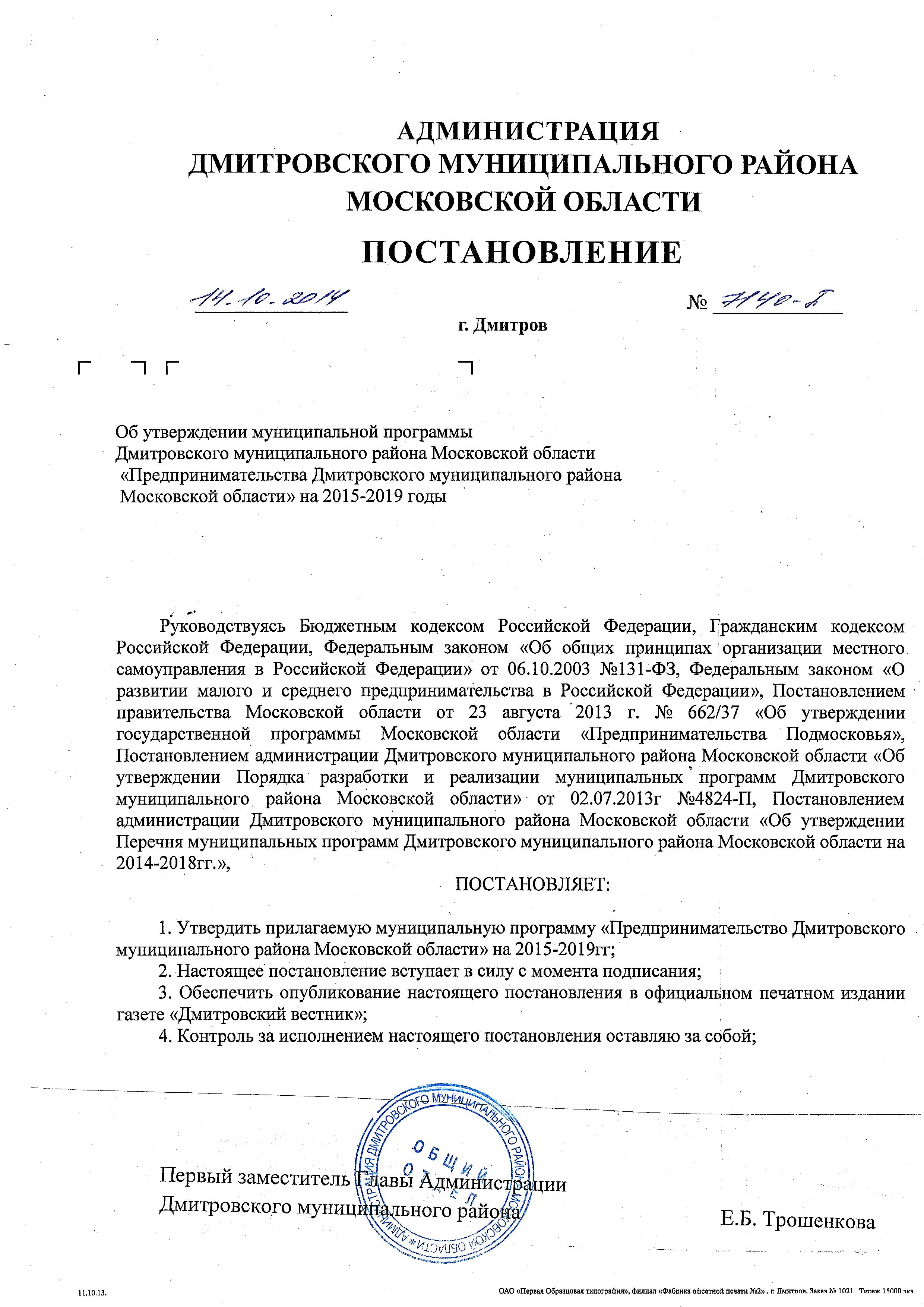 Утверждена Постановлением Администрации Дмитровского муниципального района Московской области от «____»___________2014г. №______МУНИЦИПАЛЬНАЯ ПРОГРАММАДМИТРОВСКОГО МУНИЦИПАЛЬНОГО РАЙОНА МОСКОВСКОЙ ОБЛАСТИ«ПРЕДПРИНИМАТЕЛЬСТВО ДМИТРОВСКОГО МУНИЦИПАЛЬНОГО РАЙОНА МОСКОВСКОЙ ОБЛАСТИ»НА 2015 – 2019 ГОДЫПаспорт муниципальной программы «Предпринимательство Дмитровского муниципального района Московской области» муниципального образования Дмитровский муниципальный район Московской области1. Характеристика проблемы в сфере социально-экономическогоразвития Дмитровского муниципального района и прогноз развития ситуации с учетом реализации ПрограммыДмитровский  муниципальный район входит в состав Московской области и является единым муниципальным образованием, включающим в себя четыре городских и  семь сельских поселения, которые насчитывают 395 населенных пункта. Административным центром является город Дмитров, который расположен в 70 км от Москвы по Савеловскому направлению Московской железной дороги.Граничит с  Талдомским, Сергиево-Посадским, Пушкинским, Мытищинским, Солнечногорским и Клинским районами Московской области.Общий прирост населения в Дмитровском муниципальном районе за 2013 год (по данным Мособлстата) составил 1428 человека.За 2014 год в районе родилось 2130 человек - на 125 человек больше, чем в 2013 году. Сохранилась тенденция ежегодного роста темпов рождаемости населения. Умерло в 2013 году 2473 человек, естественная убыль населения составила 343 человека.Промышленное производство является основой экономики Дмитровского муниципального района и представлено 43 крупными, средними и 118 промышленными предприятиями малого бизнеса. Численность работников отрасли на 1 апреля . составляет 13,6 тыс. чел.Развитие промышленного сектора экономики характеризуется ежегодным ростом объемов выпуска продукции. По итогам 2014 года объем отгрузки составил  40,3 млрд. рублей, что на 18,3 % больше, чем в 2013году.По итогам 2014 года пищевая отрасль района по темпам роста опережает промышленность в целом. Рост отгрузки продукции предприятий пищевой отрасли составил 135,6%, при общерайонном – 118,3%.В 2015 году по сравнению с предыдущим годом ожидается сохранение положительной динамики по производству и реализации промышленной продукции. Объем отгруженных товаров по оценки составит 47,2 млрд.руб.За 10 месяцев . отгружено  товарной продукции крупными и средними предприятиями в объеме 10,4 млрд. руб. с темпом роста 103,5 % к прошлому году.Непосредственным образом на степень достижения поставленных в рамках настоящей муниципальной программы целей, задач и мероприятий будут оказывать влияние итоги реализации всех подпрограмм вышеуказанной программы Московской области.Полная и эффективная реализация мероприятий настоящей муниципальной программы и других государственных и муниципальных программ будет способствовать реализации целевого сценария развития экономики Дмитровского муниципального района Московской области.2. Прогноз развития малого и среднего предпринимательства, потребительского рынка и услуг в Дмитровском муниципальном районе Московской областиМалое предпринимательство Дмитровского района зарекомендовало себя как один из самых динамично развивающихся и жизнеспособных секторов экономики района.На сегодняшний день на территории Дмитровского муниципального района осуществляют свою деятельность более 6,9 тыс. субъектов малого предпринимательства, из них более 3 700 организаций и около 3200 индивидуальных предпринимателей.Традиционно максимальное количество малых предприятий приходится на сферу торговли и общественного питания- 67,4%, сферу транспорта – 9,22%, сферу промышленного производства и инноваций – 11%.Сложившаяся специализация малого бизнеса дополнила «большую» экономику и в результате в районе сформировалась комплексная система хозяйствования.В сфере малого бизнеса по оценке в 2014 году ожидается увеличение количества малых предприятий, включая микропредприятия, в расчете на 1000 человек населения до  23,4 единиц.В 2015-2017 годах, прогнозу, тенденция роста указанного показателя сохранится. В 2017 году он может достичь 24,5 единиц на 1000 человек населения.Прогнозируемые изменения количества малых предприятий по сравнению с оценкой 2014 года будут сопровождаться увеличением численности работников малых предприятий во всех видах экономической деятельности.По отчету за 2013 год среднесписочная численность работников малого предпринимательства составляет 14136 чел. В 2014 году и далее значение данного показателя будет рати и к 2019 году достигнет значения 15 322 человек.Среднемесячная заработная плата работников малых предприятий в 2013 году составила 18 014,3 руб. В 2014 году ее размер увеличится до 18 970,6 рублей. В период 2015-2019 годы прогнозируется дальнейшее увеличение заработной платы до 22 310,5 рублей.Доля оборота малых предприятий (включая микро) в общем обороте организаций Дмитровского муниципального района составляет более 30%.В прогнозируемом периоде развитию малого предпринимательства в Дмитровском муниципальном районе будет способствовать  реализации мероприятий подпрограммы «Развитие малого и среднего предпринимательства в Московской области» государственной программы Московской области «Предпринимательство Подмосковья», муниципальной программы Дмитровского муниципального района Московской области «Предпринимательство Дмитровского муниципального района» на 2015-2019 годы.Реализация мероприятий данных Программ позволит к 2019 году:увеличить количество субъектов малого и среднего предпринимательства в Дмитровском районе муниципальном районе;увеличить среднесписочную численность работников, занятых в малом и среднем предпринимательстве  в Дмитровском муниципальном районе до 29 200 человек;увеличить среднюю заработную плату на предприятиях малого и среднего бизнеса до 22 310,5 рублей;увеличить годовой оборот розничной торговли до 24 973,3 млн. руб.;увеличить среднюю обеспеченность населения площадью торговых объектов на 16,7 % и составит 1030,10 кв. м. на 1000 жителей;увеличить количество социально ориентированных предприятий потребительского рынка - свыше 90 социально-ориентированных предприятий;увеличить долю субъектов малого и среднего предпринимательства в сфере потребительского рынка составит 30 %;увеличить рост предпринимательской активности населения;повысить конкурентоспособность производимых в районе товаров и услуг;увеличить рост эффективности и прозрачности муниципального администрирования предпринимательской деятельности;улучшить взаимодействия предпринимательского сообщества с органами местного самоуправления.3. Цели и задачи муниципальной программыЦели муниципальной программы:1.	Создание условий для добросовестной конкуренции, эффективного функционирования товарных рынков, равных возможностей и стимулирования к участию в экономической деятельности Московской области юридических и физических лиц, а также создание оптимальных условий по обеспечению реализации муниципальной программы.2.	Повышение конкурентоспособности малого и среднего предпринимательства.3.	Повышение социально-экономической эффективности  потребительского рынка Дмитровского района Московской области посредством создания условий для наиболее полного удовлетворения потребностей населения в качественных товарах и услугах,  обеспечения устойчивого функционирования и сбалансированного развития различных видов, типов и способов торговли, общественного питания и бытового обслуживания.Задачи муниципальной программы:1.	Развитие конкуренции в сфере государственных и муниципальных закупок.2.	Оказание финансовой поддержки субъектам малого и среднего предпринимательства.3.	Развитие инфраструктуры потребительского рынка и услуг.  4.	Развитие похоронного дела в Дмитровском районе.5.	Реализация некоторых мер по защите прав потребителей в сфере торговли, общественного питания и бытовых услуг. 6.	Подготовка и реализация пилотного проекта по организации социального питания. Перечень и краткое описание подпрограмм муниципальной ПрограммыВ состав Программы входят следующие подпрограммы:Подпрограмма I «Развитие конкуренции на территории Дмитровского муниципального района Московской области».В основе современной рыночной экономики лежит конкуренция – соперничество хозяйствующих субъектов, при котором самостоятельными действиями каждого из них исключается или ограничивается возможность в одностороннем порядке воздействовать на общие условия обращения товаров (услуг) на соответствующем товарном рынке.Основная цель реализации подпрограммы – развитие конкуренции в Дмитровском муниципальном районе Московской области путем создания необходимых условий как для активизации деятельности существующих участников рынка, так для появления новых субъектов хозяйствования.Для достижения указанной цели необходимо решение следующих задач:-развитие сферы закупок;-расширение доступности информации об осуществлении закупок.Подпрограмма включает в себя краткую характеристику конкурентной среды, инструменты развития конкуренции, индикаторы результативности конкурентной политики, а также меры развития конкуренции в отдельных отраслях, которые являются перспективными с точки зрения развития для Дмитровского муниципального района Московской области.Подпрограмма II «Развитие малого и среднего предпринимательства в Дмитровском муниципальном районе».Определяющая роль в достижении цели программы отведена промышленности, науке, оптовой и розничной торговле, которые обеспечивают более 60% производства валового регионального продукта. Ведущей отраслью экономики является промышленность, развивающаяся устойчивыми темпами. Основными участниками рынка являются преимущественно малые и средние предприятия. Треть предприятий малого бизнеса работают в сфере торговли и общественного питания, в промышленности, строительстве, научной деятельности, в сфере услуг и бытового обслуживания.Основная цель реализации подпрограммы – формирование благоприятных условий для устойчивого развития малого и среднего предпринимательства в Дмитровском муниципальном районе Московской области.Подпрограмма включает в себя краткую характеристику предпринимательства в Дмитровском районе Московской области, перечень основных мероприятий поддержки малого и среднего предпринимательства, инструменты повышения конкурентоспособности малого и среднего предпринимательства в приоритетных отраслях экономики Дмитровского муниципального района Московской области за счет создания благоприятных условий для развития предпринимательской деятельности, ориентиры развития малого и среднего бизнеса в районе, коэффициенты расчета эффективности по итогам реализации мероприятий подпрограммы.Подпрограмма III «Развитие потребительского рынка и услуг на территории Дмитровского муниципального района Московской области».Потребительский рынок Дмитровского муниципального района Московской области представлен малыми, средними и крупными предприятиями торговли, общественного питания и социально значимых услуг бытового обслуживания населения всех форм собственности.Основная цель реализации данной подпрограммы – повышение социально-экономической эффективности потребительского рынка Дмитровского муниципального района Московской области посредством создания условий для наиболее полного удовлетворения потребностей населения в качественных товарах и услугах, обеспечения устойчивого функционирования и сбалансированного развития различных видов, типов и способов торговли.Подпрограмма включает в себя характеристику сферы потребительского рынка и услуг, инструменты совершенствования и повышения социально-экономической эффективности потребительского рынка, прогноз развития данной сферы, а также меры по созданию условий для наиболее полного удовлетворения потребностей населения в качественных товарах и услугах, обеспечения устойчивого функционирования и сбалансированного развития различных видов, типов и способов торговли.Условия предоставления субсидий субъектам малого и среднего предпринимательства и организациям, образующим инфраструктуру поддержки малого и среднего предпринимательстваСубсидии не предоставляются организациям, оказывающим риэлтерские, консультационные, консалтинговые услуги, осуществляющим сдачу внаем нежилых и жилых помещений (кроме гостиниц) и осуществляющим инвестиционную деятельность.Финансирование мероприятий Программы осуществляется в установленном законодательством порядке и включает:По пп. 1.1 Перечня мероприятий Программы:субсидия предоставляется в размере  не более 300 (Трехсот) тыс. руб. на 1 субъект малого предпринимательства, основным видом деятельности которого является производство;  в размере не более 200 (Двухсот) тыс. руб. на 1 субъект малого предпринимательства, основным видом деятельности которого не является производство. - Гранты предоставляются при условии софинансирования начинающим субъектом малого предпринимательства расходов на реализацию проекта в размере не менее 15% от размера получаемого гранта.По пп. 1.2. Перечня мероприятий Программы:Субсидия предоставляется в размере не более 50% документально подтвержденных затрат субъектов малого и среднего предпринимательства, связанных с приобретением оборудования в целях создания и (или) развития и (или) модернизации производства товаров, но не более 5,0 (Пяти) млн. рублей.По пп. 1.3. Перечня мероприятий Программы:Субсидия предоставляется на субсидирование уплаты субъектом малого и среднего предпринимательства первого взноса (аванса) при заключении договора лизинга оборудования в размере, не превышающем 3,0 (Трех) млн. рублей на одного получателя поддержки. Размер субсидии на компенсацию первого взноса (аванса) составляет не более 30 процентов от стоимости предмета лизинга.Финансирование производится на конкурсной основе.Порядок предоставления за счет средств бюджета Дмитровского муниципального района субсидий юридическим лицам и индивидуальным предпринимателям, а также организациям, образующим инфраструктуру поддержки малого и среднего предпринимательства, устанавливается Администрацией Дмитровского муниципального района.Ежегодный объем финансирования мероприятий Программы подлежит уточнению в соответствии с бюджетом Дмитровского муниципального района на очередной финансовый год.Порядок взаимодействия ответственного за выполнение мероприятия Программы с муниципальным заказчиком муниципальной программыМуниципальный заказчик муниципальной Программы:определяет ответственных за выполнение мероприятий муниципальной программы;доводит объемы финансирования ответственным за реализацию мероприятий муниципальной Программы;обеспечивает взаимодействие между ответственными за выполнение отдельных мероприятий муниципальной Программы и координацию их действий по реализации муниципальной Программы;участвует в обсуждении вопросов, связанных с реализацией и финансированием муниципальной Программы.Ответственный за выполнение мероприятия муниципальной программы:формирует прогноз расходов на реализацию мероприятия муниципальной программы и направляет их муниципальному заказчику муниципальной Программы;определяет исполнителей мероприятия Программы, в том числе путем проведения торгов, в форме конкурса или аукциона;участвует в обсуждении вопросов, связанных с реализацией и финансированием муниципальной программы в части соответствующего мероприятия;готовит и представляет муниципальному заказчику отчет о реализации мероприятия муниципальной Программы.Состав, форма и сроки представления отчетности о ходе реализации мероприятий муниципальной программыКонтроль за реализацией муниципальной программы осуществляется администрацией Дмитровского муниципального района Московской области, а также центральными исполнительными органами государственной власти Московской области в рамках заключенных соглашений об информационном взаимодействии по соответствующим направлениям деятельности.Муниципальные заказчики подпрограмм ежеквартально с учетом информации полученной от ответственных за выполнение мероприятий формируют отчет о достижении значений показателей (индикаторов) муниципальных программ по установленной форме.Муниципальный заказчик муниципальной программы с учетом информации, полученной от муниципальных заказчиков подпрограмм (ответственных за выполнение мероприятий), ежеквартально формирует Сводный отчет о достижении значений показателей (индикаторов) муниципальных программ и раз в полугодие формирует Сводный оперативный отчет о реализации муниципальной программы.Муниципальный заказчик ежеквартально до 20 числа месяца, следующего за отчетным периодом, представляет Сводный отчет о достижении значений показателей (индикаторов) муниципальных программ, в отдел развития экономики, а также центральные исполнительные органы государственной власти Московской области по соответствующим направлениям деятельности.С целью контроля за реализацией муниципальной программы в целом муниципальный заказчик раз в полугодие до 20 числа месяца, следующего за отчетным полугодием, направляет в отдел развития экономики Сводный оперативный отчет о реализации муниципальной программы и подпрограмм, который содержит:перечень выполненных мероприятий муниципальной программы и подпрограмм с указанием объемов и источников финансирования и результатов выполнения мероприятий;анализ причин несвоевременного выполнения программных мероприятий.Сводный оперативный отчет о реализации муниципальной программы представляется по форме согласно приложению № 6 к Порядку разработки и реализации муниципальных программ Дмитровского муниципального района Московской области.Отчеты направляются в электронном виде в формате Excel на электронный официальный адрес отдела развития экономики администрации Дмитровского муниципального района Московской области.Финансовое управление администрации ежеквартально до 20 числа месяца, следующего за отчетным кварталом, направляет в отдел развития экономики отчет нарастающим итогом с начала года о финансировании муниципальных программ и подпрограмм за счет средств бюджета  Дмитровского муниципального района Московской области.Отдел развития экономики с учетом информации, полученной от муниципальных заказчиков муниципальных программ и управления финансов администрации Дмитровского муниципального района  Московской области, до 25 числа месяца, следующего за отчетным полугодием, подготавливает отчет о ходе реализации муниципальной программы и размещает его на официальном сайте администрации Дмитровского муниципального района Московской области.Муниципальный заказчик ежегодно готовит годовой отчет о реализации муниципальной программы и до 1 марта года, следующего за отчетным, представляет его в отдел развития экономики для оценки эффективности реализации муниципальной программы.Не позднее 1 мая года, следующего за отчетным, отдел развития экономики готовит годовой комплексный отчет о ходе реализации муниципальных программ и размещает его на официальном сайте администрации Дмитровского муниципального района Московской области После окончания срока реализации муниципальной программы муниципальный заказчик представляет в администрацию Дмитровского муниципального района  Московской области на утверждение не позднее 1 июня года, следующего за последним годом реализации муниципальной программы, итоговый отчет о ее реализации.Годовой и итоговый отчеты о реализации муниципальной программы должны содержать:1) аналитическую записку, в которой указываются:степень достижения запланированных результатов и намеченных целей муниципальной программы и подпрограмм;общий объем фактически произведенных расходов, всего и в том числе по источникам финансирования;2) таблицу, в которой указываются:данные об использовании средств бюджета Дмитровского муниципального района Московской области и средств иных привлекаемых для реализации муниципальной программы источников по каждому программному мероприятию и в целом по муниципальной программе;по мероприятиям, не завершенным в утвержденные сроки, - причины их невыполнения и предложения по дальнейшей реализации.По показателям, не достигшим запланированного уровня, приводятся причины невыполнения и предложения по их дальнейшему достижению.Годовой (итоговый) отчет о реализации муниципальной программы представляется по форме согласно приложения № 7 к Порядку разработки и реализации муниципальных программ Дмитровского муниципального района Московской области.Методика оценки эффективности реализации муниципальной программы городского округаМетодика оценки эффективности реализации муниципальной программы определяет алгоритм оценки результативности и эффективности подпрограмм, входящих в состав муниципальной программы, в процессе и по итогам ее реализации.В случае продолжения реализации в составе муниципальной программы мероприятий, начатых в рамках реализации долгосрочной целевой программы Дмитровского муниципального района Московской области, оценка эффективности реализации муниципальной программы осуществляется с учетом количественных и качественных целевых показателей на момент включения данного мероприятия (мероприятий) в муниципальную программу.Эффективность реализации муниципальной программы определяется как совокупная оценка эффективности реализации каждой подпрограммы, входящей в ее состав. Под результативностью понимается степень достижения запланированного уровня нефинансовых результатов реализации подпрограмм.Результативность определяется отношением фактического результата к запланированному результату на основе проведения анализа реализации подпрограмм.Для оценки результативности подпрограмм должны быть использованы плановые и фактические значения соответствующих целевых показателей.Индекс результативности подпрограмм определяется по формулам:Iр = ∑ (Mп * S) , гдеIр – индекс результативности подпрограмм;S – соотношение достигнутых и плановых результатов целевых значений показателей. Соотношение рассчитывается по формуле:S = Rф / Rп –в случае использования показателей, направленных на увеличение целевых значений;S = Rп / Rф –в случае использования показателей, направленных на снижение целевых значений;Rф – достигнутый результат целевого значения показателя;Rп – плановый результат целевого значения показателя;Mп – весовое значение показателя (вес показателя), характеризующего подпрограмму. Вес показателя рассчитывается по формуле:Mп = 1 / N, гдеN – общее число показателей, характеризующих выполнение подпрограммы.Под эффективностью понимается отношение затрат на достижение (фактических) нефинансовых результатов реализации подпрограмм к планируемым затратам подпрограмм.Эффективность подпрограмм определяется по индексу эффективности.Индекс эффективности подпрограмм определяется по формуле:Iэ = (Vф * I р ) / Vп, гдеIэ – индекс эффективности подпрограмм;Vф – объем фактического совокупного финансирования подпрограммы;Iр – индекс результативности подпрограммы;Vп – объем запланированного совокупного финансирования подпрограмм;По итогам проведения анализа индекса эффективности дается качественная оценка эффективности реализации подпрограмм:наименование индикатора – индекс эффективности подпрограмм (Iэ);диапазоны значений, характеризующие эффективность подпрограмм -  перечислены ниже.Значение показателя:0,9 ≤ Iэ ≤ 1,1.Качественная оценка подпрограмм: высокий уровень эффективности.Значение показателя:0,8 ≤ Iэ  0,9.Качественная оценка подпрограмм: запланированный уровень эффективности.Значение показателя:Iэ  0,8.Качественная оценка подпрограмм: низкий уровень эффективности.Методика расчета значений показателей эффективности реализации Подпрограммы(*) Сокращение прогнозируемого числа созданных рабочих мест субъектами малого и среднего предпринимательства, получившими поддержку связано с изменением мероприятий программы и отсутствием софинансирования по грантам (лизинг и модернизация не предусматривают увеличение численности рабочих мест).(**) Значение показателя рассчитывается как отношение площади торговых объектов предприятий розничной торговли в Дмитровском районе к численности постоянного населения района.(***) Значение показателя рассчитывается как отношение количества рабочих мест на предприятиях бытовых услуг в Дмитровском районе к численности постоянного населения района.(****) Значение показателя рассчитывается как отношение площади количества посадочных мест на предприятиях общественного питания в Дмитровском районе к численности постоянного населения района.(*****) Значение показателя рассчитывается как отношение количества кладбищ, земельные участки  которых не оформлены в муниципальную собственность, к общему количеству кладбищ. Приложение №1к Программе «Предпринимательство 
Дмитровского муниципального района Московской области» 
на 2015-2019 г.Планируемые результатыреализации муниципальной Программы 
«Предпринимательство Дмитровского муниципального района Московской области»муниципального образования Дмитровский муниципальный район московской области(*) Сокращение прогнозируемого числа созданных рабочих мест субъектами малого и среднего предпринимательства, получившими поддержку связано с изменением мероприятий программы и отсутствием софинансирования по грантам (лизинг и модернизация не предусматривают увеличение численности рабочих мест).Приложение №2к Программе «Предпринимательство 
Дмитровского муниципального района Московской области» 
на 2015-2019 г.Обоснование финансовых ресурсов, необходимых для реализации мероприятий«Предпринимательство Дмитровского муниципального района Московской области»муниципального образования Дмитровский муниципальный район московской областиПриложение №3к Программе «Предпринимательство 
Дмитровского муниципального района Московской области» 
на 2015-2019 гПОДПРОГРАММА I"РАЗВИТИЕ КОНКУРЕНЦИИ В ДМИТРОВСКОМ РАЙОНЕ МОСКОВСКОЙ ОБЛАСТИ"ПаспортПодпрограммы I "Развитие конкуренции в Дмитровском районе Московской области" 
муниципальной Программы Дмитровского муниципального района Московской области «Предпринимательство Дмитровского муниципального района Московской области» на 2015-2019 г1. Общая характеристика сферы реализации Подпрограммы I 
"Развитие конкуренции в Дмитровском районе Московской области"Дмитровский муниципальный район Московская область переходит на программный формат бюджета с использованием такого инструмента, как "муниципальная программа".В соответствии со ст. 4 Федерального закона от 26.07.2006 №135-ФЗ «О защите конкуренции» конкуренция - соперничество хозяйствующих субъектов, при котором самостоятельными действиями каждого из них исключается или ограничивается возможность каждого из них в одностороннем порядке воздействовать на общие условия обращения товаров на соответствующем товарном рынке.Свобода конкуренции, за исключением отдельных случаев, определяемых экономической целесообразностью, является основополагающим условием эффективного социально-экономического развития муниципального образования.Положительный эффект конкуренции во многом зависит от тех условий, в которых она действует.Деятельность органов местного самоуправления по развитию конкуренции, развитие конкуренции в инфраструктурных отраслях, включая сферы естественных монополий, внедрение лучших практик развития конкуренции в субъектах Российской Федерации, развитие конкуренции при осуществлении закупок, упрощение деятельности предпринимателей в рамках антимонопольного регулирования и повышение уровня защиты прав потребителей  отражена в программе.Развитие конкуренции в сфере государственных и муниципальных закупок является одним из основных направлений, так как затрагивает различные отрасли экономики Дмитровского муниципального района Московской области.Формирование полного цикла реализации муниципальных полномочий в сфере закупок посредством размещения муниципального заказа позволит:-эффективно реализовать государственные программы;-делать эффективным расходование бюджетных средств;-повысить качество и создать дополнительный стимул развития отрасли за счет повышения конкуренции;-создать простые и равные условия доступа для всех желающих к финансовым потокам формируемого бюджета, обеспечить долгосрочное планирование бизнеса хозяйствующими субъектами;-унифицировать процедуры размещения муниципального заказа Дмитровского муниципального района Московской области и типовых форм документации;-обеспечить экономное, эффективное расходование средств бюджета Дмитровского муниципального района Московской области и средств бюджетных учреждений Дмитровского муниципального района Московской области;Подпрограмма I "Развитие конкуренции в Дмитровском районе Московской области" направлена на оценку, выявление слабых сторон в конкурентной среде экономики Дмитровского муниципального района Московской области, а также на формирование с применением программно-целевого метода перечня мероприятий по развитию конкуренции в отраслях экономики Дмитровского муниципального района Московской области.Программно-целевой метод, применяемый для решения проблемы развития конкуренции в Дмитровском муниципальном районе Московской области, характеризуется следующими основными положениями:-развитие конкуренции является одной из актуальных задач развития экономики Дмитровского муниципального района Московской области;-участие в реализации Подпрограммы I "Развитие конкуренции в Дмитровском районе Московской области" организаций различных отраслей экономики, отечественных и иностранных инвесторов, финансовых, научных и проектных организаций;-необходимость информационной прозрачности действий органов местного самоуправления и особенно работы сайтов органов местного самоуправления Дмитровского муниципального района Московской области, публикации на них актуальной, полной информации;-решение поставленных в Подпрограмме I "Развитие конкуренции в Дмитровском районе Московской области" задач носит долговременный характер, что обусловлено необходимостью формирования механизмов развития конкуренции в Дмитровском муниципальном районе и в конкретных отраслях экономики Дмитровского муниципального района с учетом их особенностей и применения данных механизмов в качестве инструментов для достижения задач социально-экономического развития Дмитровского муниципального района Московской области в целом.В целях создания замкнутого цикла формирования, размещения и исполнения заказа Дмитровского муниципального района Московской области и эффективного расходования средств бюджета и средств бюджетных учреждений с использованием Единой автоматизированной система управления закупками Московской области (далее - ЕАСУЗ), обеспечивающая автоматизацию процессов прогнозирования, планирования, формирования, размещения, мониторинга, контроля и исполнения заказа.ЕАСУЗ позволяет осуществлять взаимодействие между заказчиками, уполномоченным органом, специализированными организациями, контрольными и финансовыми органами Московской области по осуществлению действий при планировании, размещении и исполнении заказов, а также мониторинг планирования, размещения заказов и исполнения заказов по установленным показателям в целях создания информационно-статистической базы для выявления и устранения системных недостатков в работе заказчиков, выявления, пресечения и профилактики нарушений действующего законодательства.Использование системы  ЕАСУЗ направлено на достижение таких результатов, как:-автоматизация процессов прогнозирования, планирования, формирования, размещения, мониторинга, контроля и исполнения заказа;-расширение возможностей поиска информации потенциальными участниками размещения государственного/муниципального заказа о торгах, проводимых заказчиками;-объединение соответствующих информационных ресурсов ЕАСУЗ с официальным сайтом Российской Федерации в информационно-телекоммуникационной сети Интернет для размещения информации о размещении заказов на поставки товаров, выполнение работ, оказание услуг (www.zakupki.gov.ru);Положениями Федерального закона от 05.04.2013 N 44-ФЗ "О контрактной системе в сфере закупок товаров, работ, услуг для обеспечения государственных и муниципальных нужд" предусмотрена прозрачность всего цикла закупок - от планирования до приемки и анализа контрактных результатов. Им регулируются отношения, связанные с прогнозированием и планированием обеспечения государственных и муниципальных нужд в товарах, работах, услугах, осуществлением закупок товаров, работ, услуг для муниципальных заказчиков, мониторингом, контролем, аудитом за соблюдением требований, предусмотренных законопроектом.Законом заложены инструменты для поддержки отечественной промышленности.Контрактной системой предусмотрены меры по поддержке предприятий, инвестирующих в развитие технологий, совершенствование средств производства. Очевидно, что инновационные товары имеют большую себестоимость и за счет этого практически исключаются из конкурентной борьбы за госзаказ с менее технологичными, но более дешевыми товарами. Поддержка заключается во введении новых критериев для оценки заявок - учет стоимости владения в рамках исполнения контрактов жизненного цикла.Развитие конкуренции и, как следствие, увеличение количества участников размещения заказа ведет к повышению качества поставляемых товаров (выполняемых работ, оказываемых услуг) и эффективности расходования бюджетных средств.В рамках материально-технического обеспечения деятельности Муниципального казенного учреждения «Центр проведения торгов» (далее по тексту МКУ «ЦПТ») осуществляются мероприятия по обеспечению текущей деятельности МКУ «ЦПТ» в части выполнения полномочий установленных Уставом казенного учреждения  и его штатной численности.2. Прогноз развития конкуренции 
в Дмитровском муниципальном районе Московской областиПромышленное производство является основой экономики Дмитровского муниципального района Московской области и представлено 43 крупными, средними и 118 промышленными предприятиями малого бизнеса. Численность работников отрасли составит 14,8 тыс. чел. в плановом периоде по сравнению с 2014 годом – 13,6 тыс. чел.Развитие промышленного сектора экономики характеризуется ежегодным ростом объемов выпуска продукции.По-прежнему сохраняется тенденция безубыточности предприятий и организаций города. Прибыль прибыльных организаций  по состоянию на 1 января 2014 года составила 9 926,197 млн. руб, темп роста 105,4% к уровню прошлого года.Фонд заработной платы по Дмитровскому муниципальному району на 2014 год составил 20 809,8  млн. руб., что на 12,4% выше, чем в 2012 году, в том числе по крупным и средним предприятиям 17 582,3 млн. рублей. В плановом периоде фонд заработной платы должен достичь 28 436,9 млн. руб. соответственно.Общий объем инвестиций в основной капитал за счет всех источников финансирования в 2014 году составляет 36 млр. рублей. В прогнозируемом плановом периоде 2015-2019 годы  сохранится положительная тенденция роста инвестиционной  активности. Прогноз индекса физического объема составит до 101% соответственно.Капитальные вложения будут направлены на модернизацию производственной структуры и обновление основных фондов предприятий района: сельскохозяйственной отрасли, промышленности, транспорта и связи. Все это реализуемо благодаря финансовой поддержке субъектов предпринимательства и развитию конкуренции в Дмитровском районе.Также для эффективности реализации муниципальной Программы планируется проведение мероприятий с участием органов муниципальной власти, общественных объединений предпринимателей, организаций, образующих инфраструктуру поддержки СМСП с участием общественности по вопросам развития СМСП, а также в целях оперативного доведения до СМСП информации об изменениях действующего законодательства, для выработки согласованных решений по проблемам предпринимательского сообщества.Оказание поддержки в виде субсидий (грантов) начинающим малым предприятиям на создание собственного дела. Возмещение части затрат на регистрацию юридического лица или индивидуального предпринимателя, расходов, связанных с началом предпринимательской деятельности, подготовка материалов для опубликования в печатной продукции по вопросам поддержки и развития СМСП.3. Цель и задачи Подпрограммы I "Развитие конкуренции в Дмитровском районе Московской области"Цель подпрограммы: 	создание условий для добросовестной конкуренции, эффективного функционирования товарных рынков, равных возможностей и стимулирования к участию в экономической деятельности Московской области юридических и физических лиц, а также создание оптимальных условий по обеспечению реализации муниципальной программы.Задачи Подпрограммы:развитие конкуренции в сфере государственных и муниципальных закупок;В ходе реализации Подпрограммы I "Развитие конкуренции в Дмитровском районе Московской области" планируется провести следующие мероприятия:создания благоприятного инвестиционного климата, в первую очередь сокращения административных барьеров для организации бизнеса и реализации инвестиционных проектов;создания условий для свободы предпринимательства и конкуренции;повышения качества трудовых ресурсов, структуры трудовой занятости, ориентированной на развитие приоритетных отраслей экономики;стимулирования развития высокотехнологичных и наукоемких отраслей экономики;развития современных форматов торговли, общественного питания и бытовых услуг;материально-технического обеспечения деятельности для осуществления МКУ «ЦПТ»- ответственных за реализацию программы и подпрограмм в соответствии с потребностью, заявленной в установленном нормативными документами порядке.4. Требования к доступности информации о конкурентных процедурахОдним из основополагающих принципов развития конкуренции является обеспечение равного доступа к информации о деятельности органов местного самоуправления юридическим и физическим лицам. Возможность своевременно и оперативно получать информацию о новых законодательных и нормативных правовых актах, отраслевых и территориальных планах и программах развития, информацию о государственном заказе, проведении конкурентных процедур, участии в общеобластных мероприятиях должна быть предоставлена любому юридическому лицу как обеспечение его основных гражданских прав. Равный доступ к информации является гарантом одинаковых возможностей развития организаций независимо от их организационно-правовых форм и форм собственности.Равный доступ к информации означает возможность рядового пользователя найти необходимую информацию на сайте органа местного самоуправления, не обладая специфическими (сугубо техническими) навыками. Каждый пользователь с минимальным уровнем владения компьютером и используя общеупотребительные слова должен иметь возможность получить требуемую информацию.В настоящее время кроме официального сайта Российской Федерации в информационно-телекоммуникационной сети Интернет для размещения информации о размещении заказов на поставки товаров, выполнение работ, оказание услуг (www.zakupki.gov.ru) в информационно-телекоммуникационной сети Интернет для размещения информации для заказчиков действует сайт МКУ «ЦПТ» http://torgi.dmitrov-reg.ru. Так, на официальном сайте МКУ «ЦПТ» гражданам и организациям предоставлена возможность.Информация, публикуемая на официальном сайте органов местного самоуправления Московской области, должна соответствовать следующим принципам:-быть доступной (возможность быть найденной);-быть актуальной (возможность быть полученной своевременно);-быть сохраняемой (возможность пользоваться информацией после окончания срока актуальности);-быть открытой (возможность доступа к информации без использования специальных технических средств и специального программного обеспечения);-быть понятной (возможность быть понятной целевым пользователем информации).Информация должна быть также доступна с помощью локальных поисковых систем на запросы по ключевым словам, вводимым пользователями в формах поиска, размещенных на страницах официального сайта.Максимальное время загрузки страниц сайта в ответ на действия пользователя должно быть не более 10 секунд.Изложение информации на сайте должно помогать пользователю быстро и эффективно ориентироваться на сайте. В этих целях размещение информации на сайте рекомендуется разбивать на три уровня: краткий охватываемый взглядом заголовок, краткий вводный абзац и полная версия документа. При этом заголовок и краткий вводный абзац не должны заменять полную версию документа вне зависимости от того, насколько они объемны.Информация должна быть размещена в виде текста в формате, обеспечивающем возможность поиска и копирования фрагментов текста средствами веб-обозревателя ("гипертекстовый формат"), а также дополнительно к гипертекстовому формату в виде файлов в формате, обеспечивающем возможность их сохранения на технических средствах пользователей и допускающем после сохранения возможность поиска и копирования произвольного фрагмента текста средствами соответствующей программы для просмотра ("документ в электронной форме").Язык текстов должен быть максимально понятным и простым - это обеспечивает доступность сайта и помогает пользователям "сканировать" текст в поисках нужной им информации.Современный сайт муниципального учреждения должен иметь стилистическое руководство для редактуры текстов с целью обеспечения максимального воздействия на читателя. Такое руководство поможет выдержать единый стиль и качество текстов на всем сайте, определяя варианты написания тех или иных терминов, например, "Интернет" пишется с большой буквы, а "веб-сайт" - через дефис.Информация должна быть обсуждаема на публичных форумах, поддерживаемых официальными сайтами.С установленной периодичностью информация о ходе обсуждения и предложения, поступающие от участников, должны быть обобщены, учтены и проанализированы на предмет выявления проблемных вопросов пользователей.Интернет-сайт органа местного самоуправления (казенного учреждения) должен обладать ясной, понятной и мотивирующей пользователей системой навигации и поиска, в том числе предоставлять возможность запроса необходимой информации пользователями; обеспечивать возможность обратной связи пользователям сайта.Построенный на этих принципах сайт позволит осуществлять анализ потребностей пользователей, учет которых позволит сайту и предоставляемой им информации поддерживать свою актуальность, востребованность и полезность.5. Порядок взаимодействия ответственного за выполнение мероприятий Подпрограммы с муниципальным заказчиком муниципальной программыРазработка муниципальной программы осуществляется структурным подразделением администрации Дмитровского муниципального района Московской области, определенным в качестве муниципального заказчика муниципальной программы (далее - муниципальный заказчик). Реализация муниципальной программы осуществляется муниципальным заказчиком совместно с заинтересованными структурными подразделениями администрации Дмитровского муниципального района – ответственными за выполнение мероприятий муниципальной программы (далее-ответственные исполнители) и (или) участниками муниципальной программы, а также в случае необходимости юридическими и (или) физическими лицами.Ответственным за разработку и реализацию муниципальной программы в целом, в том числе за координацию деятельности ответственных исполнителей по подготовке проекта программы и ее реализации, за формирование отчетности для мониторинга и оценки эффективности исполнения программных мероприятий является муниципальный заказчик муниципальной программы.Муниципальный заказчик программы разрабатывает программу и представляет:1) паспорт программы по утвержденной форме;2) краткое описание программы;3)планируемые результаты реализации программы с указанием количественных и (или) качественных целевых показателей, характеризующих достижение целей и задач по утвержденной форме;4) перечень мероприятий программы по утвержденной форме;5) обоснование объема финансовых ресурсов, необходимых для реализации программы по утвержденной форме;6) методику расчета значений показателей эффективности реализации программы;7) условия предоставления и методику расчета субсидий из бюджета Дмитровского муниципального района Московской области на софинансирование программных мероприятий, в случае если предоставление субсидии предусмотрено программой.Муниципальный заказчик подпрограммы разрабатывает подпрограмму и представляет муниципальному заказчику муниципальной программы:1) паспорт подпрограммы по утвержденной форме;2) краткое описание подпрограммы;3)планируемые результаты реализации подпрограммы с указанием количественных и (или) качественных целевых показателей, характеризующих достижение целей и задач по утвержденной форме;4) перечень мероприятий подпрограммы по утвержденной форме;5) обоснование объема финансовых ресурсов, необходимых для реализации подпрограммы по утвержденной форме;6) методику расчета значений показателей эффективности реализации подпрограммы;7) условия предоставления и методику расчета субсидий из бюджета Дмитровского муниципального района Московской области на софинансирование программных мероприятий, в случае если предоставление субсидии предусмотрено подпрограммой.Информация по подпунктам 1 и 2 абзаца 4, 5  включается в текстовую часть муниципальной программы или подпрограммы.Информация по подпунктам 3, 5 и 6 абзаца 4 обобщается муниципальным заказчиком муниципальной программы с учетом соответствующей информации по всем подпрограммам.После формирования проекта муниципальной программы муниципальный заказчик направляет его для согласования координатору.Согласованный координатором проект муниципальной программы направляется муниципальным заказчиком на согласование в отдел развития экономики администрации Дмитровского муниципального района Московской области и финансовое управление администрации  Дмитровского муниципального района Московской области, а также иные органы Администрации  Дмитровского муниципального района Московской области, заинтересованные в реализации муниципальной программы.Проект муниципальной программы направляется на согласование на бумажных носителях и в электронном виде с сопроводительным листом. Сопроводительный лист к проекту муниципальной программы должен содержать следующую информацию:наименование муниципальной программы;наименование муниципального заказчика;год составления проекта муниципальной программы;должность, фамилия, имя, отчество, номер телефона и адрес электронной почты непосредственного исполнителя;информация о согласовании проекта муниципальной программы с координатором. Сопроводительный лист подписывается руководителем муниципального заказчика муниципальной программы.К проекту муниципальной программы, направляемой на согласование в отдел развития экономики администрации Дмитровского муниципального района Московской области, в обязательном порядке прилагается заверенная руководителем муниципального заказчика муниципальной программы копия заключения центральных исполнительных органов государственной власти Московской области о результатах рассмотрения муниципальных программ и согласования показателей (целевых индикаторов) муниципальных программ по соответствующим направлениям деятельности.Отдел развития экономики администрации  Дмитровского муниципального района Московской области и финансовое управление администрации  Дмитровского муниципального района Московской области рассматривают проект муниципальной программы и подготавливают заключение по результатам рассмотрения в сроки, установленные Порядком разработки и реализации муниципальных программДмитровского муниципального района Московской области.6. Состав, форма и сроки предоставления  отчетности о ходе реализации мероприятий муниципальной подпрограммыКонтроль за реализацией муниципальной подпрограммы осуществляется администрацией Дмитровского муниципального района Московской области, а также центральными исполнительными органами государственной власти Московской области в рамках заключенных соглашений об информационном взаимодействии по соответствующим направлениям деятельности.Муниципальные заказчики подпрограмм ежеквартально с учетом информации полученной от ответственных за выполнение мероприятий формируют отчет о достижении значений показателей (индикаторов) муниципальных программ по установленной форме.Муниципальный заказчик муниципальной программы с учетом информации, полученной от муниципальных заказчиков подпрограмм (ответственных за выполнение мероприятий), ежеквартально формирует Сводный отчет о достижении значений показателей (индикаторов) муниципальных программ и раз в полугодие формирует Сводный оперативный отчет о реализации муниципальной программы.Муниципальный заказчик ежеквартально до 20 числа месяца, следующего за отчетным периодом, представляет Сводный отчет о достижении значений показателей (индикаторов) муниципальных программ, в отдел развития экономики, а также центральные исполнительные органы государственной власти Московской области по соответствующим направлениям деятельности.С целью контроля за реализацией муниципальной программы в целом муниципальный заказчик раз в полугодие до 20 числа месяца, следующего за отчетным полугодием, направляет в отдел развития экономики Сводный оперативный отчет о реализации муниципальной программы и подпрограмм, который содержит:перечень выполненных мероприятий муниципальной программы и подпрограмм с указанием объемов и источников финансирования и результатов выполнения мероприятий;анализ причин несвоевременного выполнения программных мероприятий.Сводный оперативный отчет о реализации муниципальной программы представляется по форме согласно приложению № 6 к Порядку разработки и реализации муниципальных программ Дмитровского муниципального района Московской области.Отчеты направляются в электронном виде в формате Excel на электронный официальный адрес отдела развития экономики администрации Дмитровского муниципального района Московской области.Финансовое управление администрации ежеквартально до 20 числа месяца, следующего за отчетным кварталом, направляет в отдел развития экономики отчет нарастающим итогом с начала года о финансировании муниципальных программ и подпрограмм за счет средств бюджета  Дмитровского муниципального района Московской области.Муниципальный заказчик ежегодно готовит годовой отчет о реализации муниципальной программы и до 1 марта года, следующего за отчетным, представляет его в отдел развития экономики для оценки эффективности реализации муниципальной программы.Не позднее 1 мая года, следующего за отчетным, отдел развития экономики готовит годовой комплексный отчет о ходе реализации муниципальных программ и размещает его на официальном сайте администрации Дмитровского муниципального района Московской области После окончания срока реализации муниципальной программы муниципальный заказчик представляет в администрацию Дмитровского муниципального района  Московской области на утверждение не позднее 1 июня года, следующего за последним годом реализации муниципальной программы, итоговый отчет о ее реализации.Годовой и итоговый отчеты о реализации муниципальной программы должны содержать:1) аналитическую записку, в которой указываются:степень достижения запланированных результатов и намеченных целей муниципальной программы и подпрограмм;общий объем фактически произведенных расходов, всего и в том числе по источникам финансирования;2) таблицу, в которой указываются:данные об использовании средств бюджета Дмитровского муниципального района Московской области и средств иных привлекаемых для реализации муниципальной программы источников по каждому программному мероприятию и в целом по муниципальной программе;по мероприятиям, не завершенным в утвержденные сроки, - причины их невыполнения и предложения по дальнейшей реализации.По показателям, не достигшим запланированного уровня, приводятся причины невыполнения и предложения по их дальнейшему достижению.Годовой (итоговый) отчет о реализации муниципальной программы представляется по форме согласно приложения № 7 к Порядку разработки и реализации муниципальных программ Дмитровского муниципального района Московской области.Приложение № 1Приложение № 1Подпрограмме I
 «Развитие конкуренции 
в Дмитровском районе 
Московской области» Переченьмероприятий муниципальной Подпрограммы I«Развитие конкуренции в Дмитровском районе Московской области» 
муниципального образования Дмитровский муниципальный район московской области* - объём финансирования аналогичных мероприятий в году, предшествующем году начала реализации муниципальной программы Приложение №4к Программе «Предпринимательство 
Дмитровского муниципального района Московской области» 
на 2015-2019 г.ПОДПРОГРАММА II«РАЗВИТИЕ МАЛОГО И СРЕДНЕГО ПРЕДПРИНИМАТЕЛЬСТВА 
В ДМИТРОВСКОМ МУНИЦИПАЛЬНОМ РАЙОНЕ МОСКОВСКОЙ ОБЛАСТИ»  Паспорт 
Подпрограммы II «Развитие малого и среднего предпринимательства 
в Дмитровском муниципальном районе Московской области»  
муниципальной Программы Дмитровского муниципального района Московской области 
«Предпринимательство Дмитровского муниципального района Московской области» на 2015-2019 г*Прогнозируемая сумма для определения местного бюджета. Определяется по результатам Конкурсного отбора.Общая характеристика сферы реализации Подпрограммы II 
"Развитие малого и среднего предпринимательства в Московской области" Муниципальной программы «Предпринимательство Дмитровского муниципального района Московской области» на 2015-2019 годы.  Характеристика проблем в сфере малого и среднего предпринимательства в Дмитровском муниципальном районе Московской областиДмитровский  муниципальный район входит в состав Московской области и является единым муниципальным образованием, включающим в себя четыре городских и  семь сельских поселений, которые насчитывают 395 населенных пунктов. Административным центром является город Дмитров, который расположен в 70 км от Москвы по Савеловскому направлению Московской железной дороги.В последние годы  отмечена  устойчивая тенденция к развитию малого и среднего предпринимательства (далее – МСП) на территории Дмитровского муниципального района Московской области.         Малые и средние предприятия играют важную роль в экономике Дмитровского муниципального района Московской области. Малое и среднее предпринимательство Дмитровского муниципального района зарекомендовало себя как один из самых динамично развивающихся и жизнеспособных секторов экономики Дмитровского муниципального района Московской области.На сегодняшний день на территории Дмитровского муниципального района осуществляют свою деятельность более 6,9 субъектов предпринимательства, из них более  3 200  индивидуальных предпринимателей.Традиционно максимальное количество малых предприятий приходится на сферу торговли и общественного питания- 67,4 %, сферу транспорта- 9,22 %, сферу промышленного производства и инноваций-11%.Сложившаяся специализация бизнеса дополнила «большую» экономику и в результате в районе сформировалась комплексная система хозяйствования.Промышленное производство является основой экономики Дмитровского муниципального района  и представлено 43 крупными, средними и 118  промышленными предприятиями малого бизнеса. Численность работников отрасли на 2014 год составляет 13,6 тыс.чел.Фонд заработной платы по Дмитровскому району за 2014 год составил 18 517,8 млн.руб., что на 1,3 % больше, чем в 2013 году, в т.ч. по малым и средним предприятиям 15 462млн.руб.Ожидаемый размер фонда заработной платы по оценке в 2015 году составит 20 809,2млн.руб., что на 12,4% выше чем в 2013 году, в т.ч. по малым и средним предприятиям 17 582,3млн.руб.Объем налоговых поступлений от субъектов малого и среднего предпринимательства в бюджет Дмитровского муниципального района по итогам 2014 года составил 703,5млн.руб. Рост по сравнению с предыдущем годом составил 104,5 %.На сегодняшний день основными барьерами, которые препятствуют развитию субъектов малого и среднего предпринимательства в Дмитровском муниципальном районе Московской области, являются:-снижение доступности производственных площадей в связи с постоянно возрастающей стоимостью аренды;-административные барьеры при осуществлении предпринимательской деятельности;-неразвитость системы информационно-консультационной поддержки;-ограниченная доступность финансовых ресурсов, обусловленная сложностью получения заемного финансирования для субъектов малого и среднего предпринимательства и высокой стоимостью банковских кредитов.Подпрограмма "Развитие малого и среднего предпринимательства в Дмитровском муниципальном районе Московской области" разработана в продолжение реализации долгосрочной целевой программы Московской области "Развитие субъектов малого и среднего предпринимательства в Московской области на 2013-2016 годы".Ежегодно в рамках программы «Развития малого и среднего предпринимательства в Дмитровском муниципальном районе» выделялись средства для финансовой поддержки субъектов малого и среднего предпринимательства. По результатам субсидирования на предприятиях – получателях поддержки создавались рабочие места, и повышался уровень среднемесячной заработной платы.В отраслевой структуре субъектов малого и среднего предпринимательства Дмитровского муниципального района Московской области есть целый ряд сегментов, некоторые из которых имеют значительный потенциал для предпринимательской деятельности и высокую социальную значимость, но в настоящее время развиты не в полной мере.Малые и средние предприятия играют важную роль в экономике Дмитровского муниципального района.На 1 января 2014 года количество субъектов малого и среднего предпринимательства (далее – МСП) составило 8069 единиц, из них 4 753 индивидуальных предпринимателей. По данному показателю зафиксирован рост по отношению к значению предыдущего года в размере 108,9% (в отношении численности индивидуальных предпринимателей рост составил 150,4% к значению предыдущего года). Отношение численности субъектов МСП к количеству граждан, проживающих на территории Дмитровского муниципального района, свидетельствует о достаточном количественном развитии сферы малого и среднего предпринимательства в Дмитровском муниципальном районе.Средняя численность работников субъектов МСП в Дмитровском муниципальном районе на 1 января 2014 года составила 26 018 человек. По сравнению с предыдущим годом значение этого показателя выросло на 4,2%.Удельный вес работающих в малом  и среднем предпринимательстве от занятого в экономике Дмитровского муниципального района населения на 1 января 2014 года составил 50,48%. Годом ранее значение данного показателя составляло 46,16%. Таким образом, наблюдается рост в 4,32 процентных пункта.Среднемесячная заработная плата в сфере малого и среднего предпринимательства составила по итогам 2014 года 20 100 руб. (по итогам 2013 года – 19 700 руб.).Объем налоговых поступлений от субъектов МСП в бюджет Дмитровского муниципального района по итогам 2014 года составил 703,5 млн. руб. (в 2013 году – 673 млн. руб.). Рост по сравнению с предыдущим годом составил 104,5%.Доля уплаченных субъектами малого и среднего предпринимательства налогов в налоговых доходах муниципального бюджета по итогам 2014 года составила 33,5%, по итогам 2013 года – 45%. Падение значения данного показателя вызвано изменением нормативов налоговых отчислений в бюджет муниципального района.В последние годы наблюдается устойчивая динамика роста сектора малого и среднего  предпринимательства  в  структуре экономики Дмитровского муниципального района. Немаловажную роль в этом сыграл тот факт, что на территории Дмитровского муниципального района был создан комплекс организаций, образующих инфраструктуру поддержки малого и среднего предпринимательства:Дмитровская межрайонная торгово-промышленная палата;Бизнес-инкубатор «START-UP» ДМТПП;АНО «ОЦ «Школа бизнеса ДМТПП»;Центр коллективного доступа субъектов МСП к высокотехнологичному оборудованию.В Дмитровском муниципальном районе действует координационный орган в области развития малого и среднего предпринимательства - Совет по поддержке и развитию малого предпринимательства при Дмитровской межрайонной торгово-промышленной палате. Ежегодно он проводит около 10 заседаний, на которых обсуждаются вопросы взаимодействия с органами государственной и муниципальной власти.Ежегодно в рамках программ поддержки субъектов МСП в Дмитровском муниципальном районе выделялись средства для финансовой поддержки субъектов МСП (в виде субсидий). По результатам субсидирования на предприятиях – получателях поддержки создавались рабочие места, повышался уровень среднемесячной заработной платы.Сеть розничной торговли неравномерно распределена по территории Дмитровского района и сохраняется значительная дифференциация по уровню развития торговли и обеспечению торговыми площадями сельского и городского населения. Более 100 сельских населенных пунктов Дмитровского района с подъездными грунтовыми дорогами и с численностью проживающих менее 100 человек не имеют стационарной торговой сети. Доставка товаров в данные населенные пункты производится автолавками.Организация торговли в сельской местности является непривлекательной для бизнеса сферой деятельности. Создание объектов торговой инфраструктуры в отделенных, малонаселенных сельских районах связано с серьезными рисками инвестирования и отсутствием гарантий получения прибыли. Это обусловлено целым рядом факторов: низкий уровень покупательной способности сельского населения, сезонность спроса, недостаток трудовых ресурсов, плохие дороги, большие расходы на горюче-смазочные материалы при доставке товаров. Обеспечение жителей таких территорий потребительскими товарами в необходимом ассортименте – одна из основных задач региональной политики в сфере торговли.В соответствии с законом Московской области № 49/2008-ОЗ «О дополнительных мерах по созданию условий для обеспечения продовольственными и промышленными товарами граждан, проживающих в сельских населенных пунктах в Московской области» для снабжения товарами граждан, проживающих в малонаселенных, удаленных от автомобильных дорог федерального значения сельских населенных пунктах Дмитровского района, организованна их регулярная доставка в течении года по графикам, согласованным уполномоченным органом местного самоуправления. Транспортные расходы организации осуществляющей указанную доставку товаров, частично компенсируются за счет субсидий местным бюджетом муниципальных районов из бюджета Московской области. В 2012 году субсидии на транспортные расходы составили 334 тыс. руб.Несмотря на устойчивую динамику роста сектора малого и среднего  предпринимательства  в  структуре экономики Дмитровского муниципального района, наблюдаемую в последние годы, достаточно сильны сдерживающие факторы для дальнейшего развития этой сферы: Высокая налоговая нагрузка на субъекты предпринимательства.Высокие проценты по банковским кредитам.Высокая арендная плата за используемые помещения.Высокие тарифы на энергоносители.Не восстановившийся со времени финансово-экономического кризиса 2008 года объем потребительского спроса.Низкая производительность труда.В этих условиях субъектам МСП сложно сохранять показатели роста, продемонстрированные в предыдущие годы. Инерционный сценарий развития данной сферы предполагает замедление темпов экономического роста вследствие неблагоприятных макроэкономических условий. Реализация настоящей Подпрограммы нацелена на качественные изменения в сфере малого и среднего предпринимательства.В целях снижения издержек, высвобождения финансовых ресурсов для инвестиционных проектов, настоящей Программой предусмотрены меры финансовой поддержки субъектов МСП:субсидии выделяются для поддержки производственных и иных предприятий, показывающих положительную динамику основных экономических показателей, реализующих проекты по модернизации, обновлению основных средств;субсидии выделяются для поддержки начинающих предпринимателей с целью снижения их издержек при вхождении на рынок.Реализация вышеперечисленных мероприятий позволит поддержать наиболее эффективные малые и средние предприятия, которые станут основой роста предпринимательского сектора. Структура экономики Дмитровского муниципального района будет изменяться в сторону увеличения доли производственных, высокотехнологичных предприятий, что приведет к увеличению уровня среднемесячной заработной платы работников.В Дмитровском муниципальном районе устанавливаются следующие отраслевые приоритеты в отношении развития субъектов малого и среднего предпринимательства:производственная деятельностьинновационная деятельность энергосберегающая сферажилищно-коммунальное хозяйство	ремесленничествобытовые услуги населениювъездной туризм, развитие туристской инфраструктуры, гостиничный бизнеспереработка вторичного сырья, рациональное природопользование, экологиясельское хозяйствоздравоохранение и предоставление социальных услугмолодежное предпринимательствообразовательная деятельность по образовательным программам дошкольного образования, а также присмотру и уходу за детьми Данные приоритеты используются при принятии решения конкурсными комиссиями относительно целесообразности поддержки того или иного субъекта МСП.Цели и задачи Подпрограммы IIЦель муниципальной Подпрограммы:Повышение конкурентоспособности малого и среднего предпринимательства Дмитровского муниципального района; Задачи муниципальной программы:Поддержка субъектов малого и среднего предпринимательства, осуществляющих деятельность территории Дмитровского муниципального района;В рамках увеличения вклада субъектов малого и среднего предпринимательства в экономику Дмитровского муниципального района Московской области предусмотрена реализация мероприятий по направлениям:-поддержка субъектов малого и среднего предпринимательства, реализующих программы модернизации производства;-создание благоприятной среды для предпринимательства.Поддержка субъектов малого и среднего предпринимательства осуществляется в виде предоставления субсидий на частичную компенсацию затрат, связанных с осуществлением их деятельности.Основными направлениями развития малого и среднего предпринимательства в Дмитровском муниципальном районе  Московской области являются:-технологическое оснащение и переоснащение производства;-развитие субъектов малого и среднего предпринимательства, занятых в сфере бытового обслуживания, социального предпринимательства;-создание и развитие инфраструктуры поддержки субъектов малого и среднего предпринимательства.Достижение цели и реализация задач Подпрограммы осуществляется путем выполнения мероприятий.3.Прогноз развития малого и среднего предпринимательства, 
с  учетом реализации Подпрограммы IIМалое предпринимательство Дмитровского района зарекомендовало себя как один из самых динамично развивающихся и жизнеспособных секторов экономики района.Традиционно максимальное количество малых предприятий приходится на сферу торговли и общественного питания- 67 %, сферу транспорта – 9,22%, сферу промышленного производства и инноваций – 8%.Сложившаяся специализация малого бизнеса дополнила «большую» экономику и в результате в районе сформировалась комплексная система хозяйствования.В сфере малого бизнеса по оценке в 2015 году ожидается увеличение количества малых предприятий, включая микропредприятия, в расчете на 1000 человек населения до  30,2 единиц.В 2015-2019 годах, по прогнозу, тенденция  роста указанного показателя сохранится. В 2019 году он может достичь 31,8 единиц на 1000 человек населения.Прогнозируемые изменения количества малых предприятий по сравнению с оценкой 2014 года будут сопровождаться увеличением численности работников малых предприятий во всех видах экономической деятельности.По отчету за 2014 год среднесписочная численность работников малого предпринимательства составляет 15 000 чел. В 2015 году и далее значение данного показателя будет расти и к 2019 году по достигнет значения 16 322 человек.Среднемесячная заработная плата работников малых предприятий в 2014 году составила 18 014,3 руб. В 2015 году ее размер увеличится до 18 970,6 рублей. В период 2015-2019 годы прогнозируется дальнейшее увеличение заработной платы до 22 310,5 рублей.Доля оборота малых предприятий (включая микро) в общем обороте организаций городского поселения Дмитров Дмитровского муниципального района составляет более 30%.В прогнозируемом периоде развитию малого предпринимательства в Дмитровском  муниципальном районе будет способствовать  реализации мероприятий подпрограммы «Развитие малого и среднего предпринимательства в Московской области» государственной программы Московской области «Предпринимательство Подмосковья», муниципальной программы Дмитровского муниципального района Московской области «Предпринимательство Дмитровского муниципального района» на 2015-2019 годы.Услуги общественного  питания  оказывают  186  предприятий.      С  начала года введены в эксплуатацию 27 объектов розничной торговли, общественного питания и услуг населению, общей площадью более 18 тыс. кв.м.      Уровень  обеспеченности  розничными  торговыми  площадями    в  текущем году  составляет более 916,7 кв.м.  на  1000  жителей района (при действующем нормативе  минимальной  обеспеченности населения  площадью  торговых  объектов в  районе, равном 471,3 кв.м. на 1000 жителей).        Несмотря на все трудности и проблемы основная задача - достигнуть обозначенные ориентиры и оправдать ожидания, а значит и доверие граждан. Только совместными усилиями органов местного самоуправления, бизнеса, инвесторов, нацеленных на формирование конкурентоспособной, динамичной и высокотехнологичной экономики, возможно обеспечить устойчивое экономическое развитие района и на этой основе создать условия для повышения уровня и качества жизни  жителей.4. Перечень и краткое описание мероприятий Подпрограммы IIФинансирование мероприятий Подпрограммы осуществляется в установленном законодательством порядке и включает следующие  мероприятия в соответствии с Приложением №1 настоящей Подпрограммы:- Гранты субъектам малого предпринимательства,  действующим менее 1 года с момента государственной регистрации:               - субсидия предоставляется в размере не более 300 (Трехсот) тыс. руб. на 1 субъект малого предпринимательства, основным видом деятельности которого является производство; в размере не более 200 (Двухсот) тыс. руб. на 1 субъект малого предпринимательства, основным видом деятельности которого не является производство. - Гранты предоставляются при условии софинансирования начинающим субъектом малого предпринимательства расходов на реализацию проекта в размере не менее 15% от размера получаемого гранта.- Субсидии на частичную компенсацию затрат субъектов малого и среднего предпринимательства, связанных с приобретением оборудования в целях создания и (или) развития и (или) модернизации производства товаров:               - субсидия предоставляется в размере не более 50% документально подтвержденных затрат субъектов малого и среднего предпринимательства, связанных с приобретением оборудования в целях создания и (или) развития и (или) модернизации производства товаров, но не более 5,0 (Пяти) млн. рублей.-Субсидии на частичную компенсацию субъектам малого и среднего предпринимательства затрат на уплату первого взноса (аванса) по договорам лизинга:              - субсидия предоставляется на субсидирование уплаты субъектом малого и среднего предпринимательства первого взноса (аванса) при заключении договора лизинга оборудования в размере, не превышающем 3,0 (Трех) млн. рублей на одного получателя поддержки. Размер субсидии на компенсацию первого взноса (аванса) составляет не более 30 процентов от стоимости предмета лизинга.              Порядок предоставления за счет средств бюджета Дмитровского муниципального района субсидий юридическим лицам и индивидуальным предпринимателям, а также организациям, образующим инфраструктуру поддержки малого и среднего предпринимательства, устанавливается Администрацией Дмитровского муниципального района.             Ежегодный объем финансирования мероприятий Подпрограммы подлежит уточнению в соответствии с бюджетом Дмитровского муниципального района на очередной финансовый год.6.  Ресурсное обеспечение, обоснование финансовых ресурсов, необходимыхдля реализации мероприятий Подпрограммы IIФинансирование мероприятий Подпрограммы планируется осуществлять с использованием различных уровней бюджетной системы Российской Федерации.Ресурсное обеспечение реализации Подпрограммы за счет средств бюджета Дмитровского муниципального района Московской области подлежит уточнению в соответствии с решением Совета депутатов Дмитровского муниципального района Московской области о бюджете Дмитровского муниципального района Московской области на соответствующий финансовый год.Обоснование ресурсного обеспечения реализации мероприятий Подпрограммы приведено в Приложении 2  Программы.Субсидии субъектам малого и среднего предпринимательства предоставляются в рамках мероприятий по муниципальной поддержке малого и среднего предпринимательства, осуществляемых Администрацией Дмитровского муниципального района Московской области в соответствии с ежегодным Постановлением Администрации Дмитровского муниципального района Московской области об организации проведения конкурсного отбора субъектов малого и среднего предпринимательства.7.​ Порядок взаимодействия ответственного за выполнение мероприятия Подпрограммы с муниципальным заказчиком муниципальной подпрограммыМуниципальный заказчик муниципальной Подпрограммы:1)​ определяет ответственных за выполнение мероприятий муниципальной Подпрограммы;2)​ доводит объемы финансирования ответственным за реализацию мероприятий муниципальной Подпрограммы;3)​ обеспечивает взаимодействие между ответственными за выполнение отдельных мероприятий муниципальной Подпрограммы и координацию их действий по реализации муниципальной Подпрограммы;4)​ участвует в обсуждении вопросов, связанных с реализацией и финансированием муниципальной Подпрограммы.Ответственный за выполнение мероприятия муниципальной Подпрограммы:1)​ формирует прогноз расходов на реализацию мероприятия муниципальной Подпрограммы и направляет их муниципальному заказчику муниципальной Подпрограммы;2)​ определяет исполнителей мероприятия Подпрограммы, в том числе путем проведения торгов, в форме конкурса или аукциона;3)​ участвует в обсуждении вопросов, связанных с реализацией и финансированием муниципальной Подпрограммы в части соответствующего мероприятия;4)​ готовит и представляет муниципальному заказчику отчет о реализации мероприятия муниципальной Подпрограммы.Заявки на конкурсный отбор принимаются Муниципальным казенным учреждением «Центр проведения торгов» в течение 30 дней со дня объявления конкурса на предоставление субсидий. Информация о проведении конкурса размещается на официальном сайте Администрации Дмитровского муниципального района и сайте муниципального казенного учреждения «Центр проведения торгов» в сети Интернет.Рассмотрение заявок осуществляется в течение 10 дней с момента окончания срока приема заявок.Конкурсной комиссией на основании итогов конкурсного отбора определяется объем субсидии каждому субъекту малого и среднего предпринимательства.На основании решения Конкурсной комиссии муниципальное казенное учреждение «Центр проведения торгов» в установленном порядке  распределяются субсидий между муниципальными образованиями Московской области с указанием конкретного целевого назначения.Заключение договоров на предоставление субсидий осуществляется после принятия постановления Правительства Московской области о распределении субсидий.Субсидии расходуются на реализацию мероприятий муниципальных программ после фактического финансирования соответствующих мероприятий за счет собственных средств бюджетов муниципальных образований Московской области.Приложение № 1к Подпрограмме II
"Развитие малого и среднегопредпринимательства в 
Дмитровском муниципальном 
районе Московской области"Переченьмероприятий муниципальной Подпрограммы  II «Развитие малого и среднего предпринимательства в Дмитровском муниципальном районе Московской области»муниципального образования Дмитровский муниципальный район Московской области* - объём финансирования аналогичных мероприятий в году, предшествующем году начала реализации муниципальной подпрограммы; **, *** - прогнозируемая сумма для определения местного бюджета.  Определяется по результатам Конкурсного отбора.Приложение №5к Программе «Предпринимательство 
Дмитровского муниципального района Московской области» 
на 2015-2019 г.ПОДПРОГРАММА III «РАЗВИТИЕ ПОТРЕБИТЕЛЬСКОГО РЫНКА И УСЛУГ 
В ДМИТРОВСКОМ МУНИЦИПАЛЬНОМ РАЙОНЕ МОСКОВСКОЙ ОБЛАСТИ»ПаспортПодпрограммы III «Развитие потребительского рынка и услуг в Дмитровском муниципальном районе Московской области»муниципальной Программы Дмитровского муниципального района Московской области 
«Предпринимательство Дмитровского муниципального района Московской области» на 2015-2019 г.1. Характеристика потребительского рынка и услуг, прогноз развития ситуациис учетом реализации Подпрограммы       Потребительский  рынок Дмитровского муниципального района остается  по-прежнему  одной  из  самых  экономически эффективных отраслей, имеющей весомую роль для  Дмитровского района.   Торговый комплекс представлен в настоящее время как крупными сетевыми магнатами («СПАР», «Билла», Перекресток»,  «Магнит», «Дикси», «М-Видио», «Верный»), так  средними (Торговая сеть «Пять звезд») и мелкими, в том числе мелкорозничной нестационарной торговой сетью, нацеленной на реализацию товаров местного производства. Такое формирование конкурентной среды на территории района создает условия для эффективной деятельности хозяйствующих субъектов по удовлетворению потребностей населения в товарах и услугах, заметному повышению  качества сервиса по предоставлению товаров и услуг.	         Объем  оборота  розничной  торговли  составил в  2013 году 23016,9 млн. руб., индекс  физического  объема  - 108,5%. В организациях потребительского рынка проводится большая работа по повышению качества торгового обслуживания населения, в  районе увеличивается  удельный вес магазинов, применяющих  современные формы обслуживания.Потребительский спрос на товары и услуги определяется уровнем и динамикой доходов населения, распределением населения по доходным группам. Рост уровня и качества жизни в Дмитровском районе ведет к увеличению покупательной способности населения, возрастанию потребления основных продуктов питания и увеличению покупок непродовольственных товаров. На потребительском рынке это означает, что наряду с группами потребителей, спрос и удовлетворение потребностей которых обеспечиваются за счет механизмов рыночного саморегулирования, существуют группы потребителей с особо низким уровнем доходов.В настоящее время  в Дмитровском районе действует 90 социально ориентированных предприятий розничной торговли, общественного питания и бытовых услуг, осуществляющих обслуживание социально незащищенных категорий граждан (ветераны  и инвалиды ВОВ, многодетные семьи, семьи с ребенком инвалидом, инвалиды по зрению и др). Проблемой развития малого и среднего предпринимательства потребительского рынка Московской области по-прежнему остается недостаток финансовых средств. Процесс кредитования малого и среднего бизнеса в торговле развит недостаточно и характеризуется высокими процентными ставками по кредитам, большим количеством документов, необходимых для доступа к кредитным ресурсам, короткими сроками возврата кредита и тому подобное.Обеспеченность торговыми площадями в 2013 году по Дмитровскому району составила 882,2 кв. м на 1 тысячу жителей. Сохраняется значительная дифференциация по уровню обеспеченности услугами торговли, общественного питания и бытовых услуг. Есть в Дмитровском районе сельские населенные пункты с подъездными грунтовыми дорогами и с численностью проживающих менее 100 человек не имеют стационарной торговой сети. Доставка товаров в данные населенные пункты производится автолавками. Организация предприятий торговли и услуг в сельской местности является непривлекательной для бизнеса сферой деятельности. Создание объектов в отдаленные, малонаселенные сельские пункты связано с серьезными рисками инвестирования и отсутствием гарантий получения прибыли. Обеспечение жителей таких территорий товарами и услугами в необходимом ассортименте – одна из основных задач в сфере потребительского рынка.Для снабжения товарами граждан, проживающих в малонаселенных, удаленных сельских населенных пунктах, Министерство потребительского рынка и услуг Московской области и администрация Дмитровского муниципального района Московской области, организовала регулярную доставку в течение года по графику. Транспортные расходы организаций и индивидуальных предпринимателей, осуществляющих указанную доставку товаров, частично компенсируются местным бюджетом и субсидией из бюджета Московской области (Закон Московской области № 49/2008-ОЗ «О дополнительных мерах по созданию условий для обеспечения продовольственными и промышленными товарами граждан, проживающих в сельских населенных пунктах в Московской области»).На сегодняшний день дистанционная торговля - одно из наиболее стремительно развивающихся и перспективных направлений, предлагающих потребителям широкий ассортимент товаров по ценам, зачастую, ниже магазинных. Интернет-торговля, торговля по каталогам и через телемагазины, многоуровневый сетевой маркетинг развивается в Дмитровском районе высокими темпами. Обеспеченность услугами общественного питания в 2013 году составила 47,0 посадочных мест на 1000 жителей, бытовыми услугами – 21,8 рабочих мест на 1000 жителей. Высокие общие показатели обеспеченности в сфере бытового обслуживания. На территории Дмитровского района с разрешениями работают четыре сельскохозяйственных рынка. Процесс реорганизации рыночной торговли осуществляется в рамках исполнения Федерального закона от 30.12.2006 № 271-ФЗ «О розничных рынках и о внесении изменений в Трудовой кодекс Российской Федерации». С 1 января 2015 года для организации деятельности по продаже товаров на рынках, для сельскохозяйственных рынков и сельскохозяйственных кооперативных рынков независимо от мест их нахождения, управляющие рынками компании вправе использовать исключительно капитальные здания, строения, сооружения. Использование в этих целях временных сооружений запрещается. Рынки реконструируются в современные торговые центры, что соответствует требованиям цивилизованной торговли современным технологиям розничной торговли. Преобразование рынков  способствует повышению уровня контролируемости качества и безопасности реализуемых товаров, а также наведению порядка в трудоустройстве мигрантов.Помимо розничной торговли в стационарных объектах торговое обслуживание жителей Дмитровского района осуществляется посредством нестационарной и ярмарочной торговли. Дополняют  услуги торговли  нестационарные  объекты  мелкорозничной  торговой сети, количество  которых  в  районе  составляет  более   114  точек, размещение которых  осуществляется по результатам открытых конкурсов на право размещения нестационарных объектов мелкорозничной торговой сети.Социальная значимость нестационарной торговли остается высокой. В 2014 г. на территории  Дмитровского района проведено  4 ярмарки. Ярмарочная торговля обеспечивает потребителя свежей продукцией местных производителей и производителей из других регионов Российской Федерации, а последним, в свою очередь, дает возможность реализовать свой товар. На территории Дмитровского района, на общей площади около 180,39 га размещено 77 муниципальных кладбища, из них 52 кладбища расположено в сельских поселениях. Ресурсы кладбищ в Дмитровском районе практически полностью исчерпаны. Свободные земельные участки, находящиеся в муниципальной собственности, пригодные для создания кладбищ -  отсутствуют.Не все муниципальные кладбища имеют правоустанавливающие документы на землю. В 2014 году произошло увеличение количества организаций, оказывающих ритуальные услуги. Несмотря на динамичное развитие потребительского рынка на территории Дмитровском районе сохраняется ряд проблем, которые необходимо решать программными методами,  к ним относятся:недостаточное развитие современных форматов потребительского рынка;наличие в районе сельских населенных пунктов, не имеющих стационарных объектов торговли; недостаточное развитие фирменных торговых объектов, реализующих продукцию предприятий пищевой, перерабатывающей промышленности и сельхозпроизводителей Московской области;отсутствие разработанных схем размещения нестационарной торговых объектов; как фактор препятствующий обеспечению товарами первой необходимости жителей Дмитровского района, в которых нет стационарных торговых объектов;недостаточное развитие ярмарочной торговли.Сохраняется ряд проблем и в сфере погребения и похоронного дела в Московской области, решение которых возможно программными методами.В области особо остро стоит вопрос легализации муниципальных кладбищ, до настоящего времени не все кладбище имеют правоустанавливающие документы на земельные участки. Не менее важной проблемой остается дефицит земли под новые захоронения. Созвучным с проблемой дефицита земли является вопрос неблагоустроенных или, другими словами, брошенных могил. Остается важной проблемой низкий уровень содержания кладбищ.В связи с недостаточностью средств, направляемых на содержание кладбищ, их состояние, как правило, не соответствуют санитарным правилам и нормам.Таким образом, проблемы развития потребительского рынка, в том числе ритуальных услуг, носят многоаспектный, межотраслевой и межведомственный характер. Их системное решение возможно на базе реализации муниципальной программы.Системное решение проблем развития сферы погребения и похоронного дела возможно путем проведения следующих мероприятий:разработка и реализация стратегии развития похоронного дела до 2019 года;разработка мероприятий по рациональному размещению объектов похоронного назначения на территории  Дмитровского района и формирование базы данных об объектах похоронного назначения, расположенных в Дмитровском районе;разработка методических рекомендаций и единых стандартов к организации и содержанию мест погребения (кладбищ), расположенных  на территории Дмитровского района;ведение Единого реестра захоронений на кладбищах в Дмитровском районе.2. Цели и задачи ПодпрограммыЦель подпрограммы: 	Повышение социально-экономической эффективности  потребительского рынка Дмитровского района Московской области посредством создания условий для наиболее полного удовлетворения потребностей населения в качественных товарах и услугах,  обеспечения устойчивого функционирования и сбалансированного развития различных видов, типов и способов торговли, общественного питания и бытового обслуживания.Задачи подпрограммы:	1. Разработка и реализация стратегии развития потребительского рынка и услуг Дмитровского муниципального района.2. Открытие новых торговых точек на территории Дмитровского муниципального района.3. Развитие похоронного дела в Дмитровском муниципальном районе.3. Порядок взаимодействия исполнителей мероприятий Подпрограммы и муниципального заказчика Программы Муниципальным заказчиком Подпрограммы является  администрация Дмитровского муниципального района Московской области.Контроль над реализацией Подпрограммы осуществляется муниципальным заказчиком Подпрограммы.Муниципальный заказчик Подпрограммы организует управление реализацией Подпрограммы и взаимодействие с участниками реализации Подпрограммы. Муниципальный заказчик Подпрограммы в целях управления реализацией Подпрограммы обеспечивает:планирование реализации мероприятий Подпрограммы в рамках параметров Подпрограммы на соответствующий год;мониторинг реализации мероприятий Подпрограммы, целевых значений показателей Подпрограммы и показателей мероприятий Подпрограммы;осуществляет анализ и оценку фактически достигаемых значений показателей Подпрограммы в ходе ее реализации и по итогам отчетного периода;осуществляет ежегодную оценку результативности и эффективности мероприятий Подпрограммы; обеспечивает контроль реализации мероприятий Подпрограммы в ходе ее реализации;вносит в установленном Порядке предложения о корректировке параметров Подпрограммы.Источник финансирования Подпрограммы – бюджет администрации Дмитровского муниципального района Московской области и бюджет Московской области.Получателями средств бюджета администрации Дмитровского муниципального района Московской области и средств бюджета Московской области являются исполнители мероприятий Подпрограммы, которые обеспечивают их целевое использование и определяют исполнителей работ (услуг) по мероприятиям Подпрограммы в порядке, установленном Федеральным  законом от 05.04.2013 № 44-ФЗ «О контрактной системе в сфере закупок товаров, работ, услуг для обеспечения государственных и муниципальных нужд».Приложение № 1Подпрограмме III «Развитие 
потребительского рынка и услуг 
в Дмитровском муниципальном 
районе Московской области»Переченьмероприятий муниципальной Подпрограммы III«Развитие потребительского рынка и услуг в Дмитровском муниципальном районе Московской области» 
муниципального образования Дмитровский муниципальный район московской областиНаименование муниципальной программыПредпринимательство Дмитровского муниципального района Московской области (далее - Программа)Предпринимательство Дмитровского муниципального района Московской области (далее - Программа)Предпринимательство Дмитровского муниципального района Московской области (далее - Программа)Предпринимательство Дмитровского муниципального района Московской области (далее - Программа)Предпринимательство Дмитровского муниципального района Московской области (далее - Программа)Предпринимательство Дмитровского муниципального района Московской области (далее - Программа)Цели муниципальной программыСоздание условий для добросовестной конкуренции, эффективного функционирования товарных рынков, равных возможностей и стимулирования к участию в экономической деятельности Московской области юридических и физических лиц, а также создание оптимальных условий по обеспечению реализации муниципальной программы.Повышение конкурентоспособности малого и среднего предпринимательства.Повышение социально-экономической эффективности  потребительского рынка Дмитровского района Московской области посредством создания условий для наиболее полного удовлетворения потребностей населения в качественных товарах и услугах,  обеспечения устойчивого функционирования и сбалансированного развития различных видов, типов и способов торговли, общественного питания и бытового обслуживания.Создание условий для добросовестной конкуренции, эффективного функционирования товарных рынков, равных возможностей и стимулирования к участию в экономической деятельности Московской области юридических и физических лиц, а также создание оптимальных условий по обеспечению реализации муниципальной программы.Повышение конкурентоспособности малого и среднего предпринимательства.Повышение социально-экономической эффективности  потребительского рынка Дмитровского района Московской области посредством создания условий для наиболее полного удовлетворения потребностей населения в качественных товарах и услугах,  обеспечения устойчивого функционирования и сбалансированного развития различных видов, типов и способов торговли, общественного питания и бытового обслуживания.Создание условий для добросовестной конкуренции, эффективного функционирования товарных рынков, равных возможностей и стимулирования к участию в экономической деятельности Московской области юридических и физических лиц, а также создание оптимальных условий по обеспечению реализации муниципальной программы.Повышение конкурентоспособности малого и среднего предпринимательства.Повышение социально-экономической эффективности  потребительского рынка Дмитровского района Московской области посредством создания условий для наиболее полного удовлетворения потребностей населения в качественных товарах и услугах,  обеспечения устойчивого функционирования и сбалансированного развития различных видов, типов и способов торговли, общественного питания и бытового обслуживания.Создание условий для добросовестной конкуренции, эффективного функционирования товарных рынков, равных возможностей и стимулирования к участию в экономической деятельности Московской области юридических и физических лиц, а также создание оптимальных условий по обеспечению реализации муниципальной программы.Повышение конкурентоспособности малого и среднего предпринимательства.Повышение социально-экономической эффективности  потребительского рынка Дмитровского района Московской области посредством создания условий для наиболее полного удовлетворения потребностей населения в качественных товарах и услугах,  обеспечения устойчивого функционирования и сбалансированного развития различных видов, типов и способов торговли, общественного питания и бытового обслуживания.Создание условий для добросовестной конкуренции, эффективного функционирования товарных рынков, равных возможностей и стимулирования к участию в экономической деятельности Московской области юридических и физических лиц, а также создание оптимальных условий по обеспечению реализации муниципальной программы.Повышение конкурентоспособности малого и среднего предпринимательства.Повышение социально-экономической эффективности  потребительского рынка Дмитровского района Московской области посредством создания условий для наиболее полного удовлетворения потребностей населения в качественных товарах и услугах,  обеспечения устойчивого функционирования и сбалансированного развития различных видов, типов и способов торговли, общественного питания и бытового обслуживания.Создание условий для добросовестной конкуренции, эффективного функционирования товарных рынков, равных возможностей и стимулирования к участию в экономической деятельности Московской области юридических и физических лиц, а также создание оптимальных условий по обеспечению реализации муниципальной программы.Повышение конкурентоспособности малого и среднего предпринимательства.Повышение социально-экономической эффективности  потребительского рынка Дмитровского района Московской области посредством создания условий для наиболее полного удовлетворения потребностей населения в качественных товарах и услугах,  обеспечения устойчивого функционирования и сбалансированного развития различных видов, типов и способов торговли, общественного питания и бытового обслуживания.Задачи муниципальной программыРазвитие конкуренции в сфере государственных и муниципальных закупок.Оказание финансовой поддержки субъектам малого и среднего предпринимательства.Развитие инфраструктуры потребительского рынка и услуг.  Развитие похоронного дела в Дмитровском районе.Реализация некоторых мер по защите прав потребителей в сфере торговли, общественного питания и бытовых услуг. Подготовка и реализация пилотного проекта по организации социального питания.Развитие конкуренции в сфере государственных и муниципальных закупок.Оказание финансовой поддержки субъектам малого и среднего предпринимательства.Развитие инфраструктуры потребительского рынка и услуг.  Развитие похоронного дела в Дмитровском районе.Реализация некоторых мер по защите прав потребителей в сфере торговли, общественного питания и бытовых услуг. Подготовка и реализация пилотного проекта по организации социального питания.Развитие конкуренции в сфере государственных и муниципальных закупок.Оказание финансовой поддержки субъектам малого и среднего предпринимательства.Развитие инфраструктуры потребительского рынка и услуг.  Развитие похоронного дела в Дмитровском районе.Реализация некоторых мер по защите прав потребителей в сфере торговли, общественного питания и бытовых услуг. Подготовка и реализация пилотного проекта по организации социального питания.Развитие конкуренции в сфере государственных и муниципальных закупок.Оказание финансовой поддержки субъектам малого и среднего предпринимательства.Развитие инфраструктуры потребительского рынка и услуг.  Развитие похоронного дела в Дмитровском районе.Реализация некоторых мер по защите прав потребителей в сфере торговли, общественного питания и бытовых услуг. Подготовка и реализация пилотного проекта по организации социального питания.Развитие конкуренции в сфере государственных и муниципальных закупок.Оказание финансовой поддержки субъектам малого и среднего предпринимательства.Развитие инфраструктуры потребительского рынка и услуг.  Развитие похоронного дела в Дмитровском районе.Реализация некоторых мер по защите прав потребителей в сфере торговли, общественного питания и бытовых услуг. Подготовка и реализация пилотного проекта по организации социального питания.Развитие конкуренции в сфере государственных и муниципальных закупок.Оказание финансовой поддержки субъектам малого и среднего предпринимательства.Развитие инфраструктуры потребительского рынка и услуг.  Развитие похоронного дела в Дмитровском районе.Реализация некоторых мер по защите прав потребителей в сфере торговли, общественного питания и бытовых услуг. Подготовка и реализация пилотного проекта по организации социального питания.Координатор муниципальной программыПервый заместитель Главы Администрации Дмитровского муниципального района Московской областиПервый заместитель Главы Администрации Дмитровского муниципального района Московской областиПервый заместитель Главы Администрации Дмитровского муниципального района Московской областиПервый заместитель Главы Администрации Дмитровского муниципального района Московской областиПервый заместитель Главы Администрации Дмитровского муниципального района Московской областиПервый заместитель Главы Администрации Дмитровского муниципального района Московской областиМуниципальный заказчик  программыАдминистрация Дмитровского муниципального района Московской областиАдминистрация Дмитровского муниципального района Московской областиАдминистрация Дмитровского муниципального района Московской областиАдминистрация Дмитровского муниципального района Московской областиАдминистрация Дмитровского муниципального района Московской областиАдминистрация Дмитровского муниципального района Московской областиСроки реализации муниципальной программы2015-2019 годы2015-2019 годы2015-2019 годы2015-2019 годы2015-2019 годы2015-2019 годыПеречень подпрограммПодпрограмма I «Развитие конкуренции в Дмитровском муниципальном районе»Подпрограмма II «Развитие малого и среднего предпринимательства в Дмитровском муниципальном районе»Подпрограмма III «Развитие потребительского рынка и услуг на территории Дмитровского муниципального района Московской области»Подпрограмма I «Развитие конкуренции в Дмитровском муниципальном районе»Подпрограмма II «Развитие малого и среднего предпринимательства в Дмитровском муниципальном районе»Подпрограмма III «Развитие потребительского рынка и услуг на территории Дмитровского муниципального района Московской области»Подпрограмма I «Развитие конкуренции в Дмитровском муниципальном районе»Подпрограмма II «Развитие малого и среднего предпринимательства в Дмитровском муниципальном районе»Подпрограмма III «Развитие потребительского рынка и услуг на территории Дмитровского муниципального района Московской области»Подпрограмма I «Развитие конкуренции в Дмитровском муниципальном районе»Подпрограмма II «Развитие малого и среднего предпринимательства в Дмитровском муниципальном районе»Подпрограмма III «Развитие потребительского рынка и услуг на территории Дмитровского муниципального района Московской области»Подпрограмма I «Развитие конкуренции в Дмитровском муниципальном районе»Подпрограмма II «Развитие малого и среднего предпринимательства в Дмитровском муниципальном районе»Подпрограмма III «Развитие потребительского рынка и услуг на территории Дмитровского муниципального района Московской области»Подпрограмма I «Развитие конкуренции в Дмитровском муниципальном районе»Подпрограмма II «Развитие малого и среднего предпринимательства в Дмитровском муниципальном районе»Подпрограмма III «Развитие потребительского рынка и услуг на территории Дмитровского муниципального района Московской области»Источники финансирования муниципальной программы, в том числе по годам:Расходы (тыс. рублей)Расходы (тыс. рублей)Расходы (тыс. рублей)Расходы (тыс. рублей)Расходы (тыс. рублей)Расходы (тыс. рублей)Источники финансирования муниципальной программы, в том числе по годам:Всего2015 год2016 год2017 год2018 год2019 годВсего387008,171234,676025,3816338280584137Подпрограмма IРазвитие конкуренции в Дмитровском муниципальном районеВсего,в том числе:45435,18826,89011,39199,09199,09199,0Средства федерального бюджета------Средства бюджета Московской области------Внебюджетные источники------Средства бюджета Дмитровского муниципального района Московской области45435,18826,89011,39199,09199,09199,0Подпрограмма IIРазвитие малого и среднего предпринимательства в Дмитровском муниципальном районеВсего,в том числе:242 60046 00046 00050 20050 20050 200Средства федерального бюджета152 83828 98028 98031 62631 62631 626Средства бюджета Московской области65 50212 42012 42013 55413 55413 554Внебюджетные источникиСредства бюджета Дмитровского муниципального района Московской области24 2604 6004 6005 0205 0205 020Подпрограмма IIIРазвитие потребительского рынка и услуг на территории  Дмитровского муниципального района Московской областиВсего,в том числе:98973,007581,0021014,0022234,0023406,0024738,00Средства федерального бюджета------Средства бюджета Московской области2045,00365,00386,00408,00431,00455,00Внебюджетные источники------Средства бюджета Дмитровского муниципального района Московской области96928,007216,0020628,0021826,0022975,0024283,00Планируемые результаты реализации муниципальной программыРеализация мероприятий Программы позволит к 2019 году:Увеличить темп роста количества субъектов малого и среднего предпринимательства, осуществляющих деятельность в  сфере обрабатывающих производств и технологических инноваций -105%;Увеличить количество объектов инфраструктуры поддержки субъектов малого и среднего предпринимательства в области инноваций и производства (нарастающим итогом)  - 1 ед.;Увеличить долю оборота малых и средних предприятий в общем обороте по полному кругу предприятий Дмитровского муниципального района, 35,2%;    Увеличить темп роста объема инвестиций в основной капитал малых предприятий   - 102%;Увеличить число созданных рабочих мест субъектами малого и среднего предпринимательства, получившими поддержку  - 140 ед.;Увеличить доля среднесписочной численности работников (без внешних совместителей) субъектов малого и среднего предпринимательства в среднесписочной численности работников (без внешних совместителей) всех предприятий и организаций в Дмитровском муниципальном районе  - 50,5%;Увеличить среднемесячную заработную плату работников малых и средних предприятиях в Дмитровском муниципальном районе- 27 705 рублей;Увеличить долю налогов, уплаченных субъектами малого и среднего предпринимательства, в общих налоговых доходах бюджета муниципального образования (нарастающим итогом), 37,8%;Увеличить количество малых и средних предприятий в Дмитровском муниципальном районе на тысячу жителей – 24,7 ед.    Осуществить экономию бюджетных средств в результате снижения начальной (максимальной) цены контракта.Осуществить снижение доли контрактов, заключенных с единственным поставщиком, с 21,5 процента до 7,5 процентов (от общего количества процедур без учета договоров с ценой до 100 тыс. руб.). Осуществить снижение доли обоснованных, частично обоснованных жалоб в ФАС России. Увеличить количество участников размещения заказа с 1,7 до 5 участников в одной процедуре. Увеличить долю экономии бюджетных средств в результате проведения торгов от общей суммы объявленных торгов от 7,8 % до 11%.Осуществить привлечение потенциальных участников торгов.Увеличить обеспеченность населения площадью торговых площадей;Увеличить количество объектов общественного питания; Увеличить количество объектов бытового обслуживания;Сократить количество кладбищ, земельные участки которых не оформлены в муниципальную собственность в соответствии с законодательством Российской Федерации;Осуществить надлежащее содержание и благоустройство на муниципальных кладбищах, в соответствии с законодательствами.Реализация мероприятий Программы позволит к 2019 году:Увеличить темп роста количества субъектов малого и среднего предпринимательства, осуществляющих деятельность в  сфере обрабатывающих производств и технологических инноваций -105%;Увеличить количество объектов инфраструктуры поддержки субъектов малого и среднего предпринимательства в области инноваций и производства (нарастающим итогом)  - 1 ед.;Увеличить долю оборота малых и средних предприятий в общем обороте по полному кругу предприятий Дмитровского муниципального района, 35,2%;    Увеличить темп роста объема инвестиций в основной капитал малых предприятий   - 102%;Увеличить число созданных рабочих мест субъектами малого и среднего предпринимательства, получившими поддержку  - 140 ед.;Увеличить доля среднесписочной численности работников (без внешних совместителей) субъектов малого и среднего предпринимательства в среднесписочной численности работников (без внешних совместителей) всех предприятий и организаций в Дмитровском муниципальном районе  - 50,5%;Увеличить среднемесячную заработную плату работников малых и средних предприятиях в Дмитровском муниципальном районе- 27 705 рублей;Увеличить долю налогов, уплаченных субъектами малого и среднего предпринимательства, в общих налоговых доходах бюджета муниципального образования (нарастающим итогом), 37,8%;Увеличить количество малых и средних предприятий в Дмитровском муниципальном районе на тысячу жителей – 24,7 ед.    Осуществить экономию бюджетных средств в результате снижения начальной (максимальной) цены контракта.Осуществить снижение доли контрактов, заключенных с единственным поставщиком, с 21,5 процента до 7,5 процентов (от общего количества процедур без учета договоров с ценой до 100 тыс. руб.). Осуществить снижение доли обоснованных, частично обоснованных жалоб в ФАС России. Увеличить количество участников размещения заказа с 1,7 до 5 участников в одной процедуре. Увеличить долю экономии бюджетных средств в результате проведения торгов от общей суммы объявленных торгов от 7,8 % до 11%.Осуществить привлечение потенциальных участников торгов.Увеличить обеспеченность населения площадью торговых площадей;Увеличить количество объектов общественного питания; Увеличить количество объектов бытового обслуживания;Сократить количество кладбищ, земельные участки которых не оформлены в муниципальную собственность в соответствии с законодательством Российской Федерации;Осуществить надлежащее содержание и благоустройство на муниципальных кладбищах, в соответствии с законодательствами.Реализация мероприятий Программы позволит к 2019 году:Увеличить темп роста количества субъектов малого и среднего предпринимательства, осуществляющих деятельность в  сфере обрабатывающих производств и технологических инноваций -105%;Увеличить количество объектов инфраструктуры поддержки субъектов малого и среднего предпринимательства в области инноваций и производства (нарастающим итогом)  - 1 ед.;Увеличить долю оборота малых и средних предприятий в общем обороте по полному кругу предприятий Дмитровского муниципального района, 35,2%;    Увеличить темп роста объема инвестиций в основной капитал малых предприятий   - 102%;Увеличить число созданных рабочих мест субъектами малого и среднего предпринимательства, получившими поддержку  - 140 ед.;Увеличить доля среднесписочной численности работников (без внешних совместителей) субъектов малого и среднего предпринимательства в среднесписочной численности работников (без внешних совместителей) всех предприятий и организаций в Дмитровском муниципальном районе  - 50,5%;Увеличить среднемесячную заработную плату работников малых и средних предприятиях в Дмитровском муниципальном районе- 27 705 рублей;Увеличить долю налогов, уплаченных субъектами малого и среднего предпринимательства, в общих налоговых доходах бюджета муниципального образования (нарастающим итогом), 37,8%;Увеличить количество малых и средних предприятий в Дмитровском муниципальном районе на тысячу жителей – 24,7 ед.    Осуществить экономию бюджетных средств в результате снижения начальной (максимальной) цены контракта.Осуществить снижение доли контрактов, заключенных с единственным поставщиком, с 21,5 процента до 7,5 процентов (от общего количества процедур без учета договоров с ценой до 100 тыс. руб.). Осуществить снижение доли обоснованных, частично обоснованных жалоб в ФАС России. Увеличить количество участников размещения заказа с 1,7 до 5 участников в одной процедуре. Увеличить долю экономии бюджетных средств в результате проведения торгов от общей суммы объявленных торгов от 7,8 % до 11%.Осуществить привлечение потенциальных участников торгов.Увеличить обеспеченность населения площадью торговых площадей;Увеличить количество объектов общественного питания; Увеличить количество объектов бытового обслуживания;Сократить количество кладбищ, земельные участки которых не оформлены в муниципальную собственность в соответствии с законодательством Российской Федерации;Осуществить надлежащее содержание и благоустройство на муниципальных кладбищах, в соответствии с законодательствами.Реализация мероприятий Программы позволит к 2019 году:Увеличить темп роста количества субъектов малого и среднего предпринимательства, осуществляющих деятельность в  сфере обрабатывающих производств и технологических инноваций -105%;Увеличить количество объектов инфраструктуры поддержки субъектов малого и среднего предпринимательства в области инноваций и производства (нарастающим итогом)  - 1 ед.;Увеличить долю оборота малых и средних предприятий в общем обороте по полному кругу предприятий Дмитровского муниципального района, 35,2%;    Увеличить темп роста объема инвестиций в основной капитал малых предприятий   - 102%;Увеличить число созданных рабочих мест субъектами малого и среднего предпринимательства, получившими поддержку  - 140 ед.;Увеличить доля среднесписочной численности работников (без внешних совместителей) субъектов малого и среднего предпринимательства в среднесписочной численности работников (без внешних совместителей) всех предприятий и организаций в Дмитровском муниципальном районе  - 50,5%;Увеличить среднемесячную заработную плату работников малых и средних предприятиях в Дмитровском муниципальном районе- 27 705 рублей;Увеличить долю налогов, уплаченных субъектами малого и среднего предпринимательства, в общих налоговых доходах бюджета муниципального образования (нарастающим итогом), 37,8%;Увеличить количество малых и средних предприятий в Дмитровском муниципальном районе на тысячу жителей – 24,7 ед.    Осуществить экономию бюджетных средств в результате снижения начальной (максимальной) цены контракта.Осуществить снижение доли контрактов, заключенных с единственным поставщиком, с 21,5 процента до 7,5 процентов (от общего количества процедур без учета договоров с ценой до 100 тыс. руб.). Осуществить снижение доли обоснованных, частично обоснованных жалоб в ФАС России. Увеличить количество участников размещения заказа с 1,7 до 5 участников в одной процедуре. Увеличить долю экономии бюджетных средств в результате проведения торгов от общей суммы объявленных торгов от 7,8 % до 11%.Осуществить привлечение потенциальных участников торгов.Увеличить обеспеченность населения площадью торговых площадей;Увеличить количество объектов общественного питания; Увеличить количество объектов бытового обслуживания;Сократить количество кладбищ, земельные участки которых не оформлены в муниципальную собственность в соответствии с законодательством Российской Федерации;Осуществить надлежащее содержание и благоустройство на муниципальных кладбищах, в соответствии с законодательствами.Реализация мероприятий Программы позволит к 2019 году:Увеличить темп роста количества субъектов малого и среднего предпринимательства, осуществляющих деятельность в  сфере обрабатывающих производств и технологических инноваций -105%;Увеличить количество объектов инфраструктуры поддержки субъектов малого и среднего предпринимательства в области инноваций и производства (нарастающим итогом)  - 1 ед.;Увеличить долю оборота малых и средних предприятий в общем обороте по полному кругу предприятий Дмитровского муниципального района, 35,2%;    Увеличить темп роста объема инвестиций в основной капитал малых предприятий   - 102%;Увеличить число созданных рабочих мест субъектами малого и среднего предпринимательства, получившими поддержку  - 140 ед.;Увеличить доля среднесписочной численности работников (без внешних совместителей) субъектов малого и среднего предпринимательства в среднесписочной численности работников (без внешних совместителей) всех предприятий и организаций в Дмитровском муниципальном районе  - 50,5%;Увеличить среднемесячную заработную плату работников малых и средних предприятиях в Дмитровском муниципальном районе- 27 705 рублей;Увеличить долю налогов, уплаченных субъектами малого и среднего предпринимательства, в общих налоговых доходах бюджета муниципального образования (нарастающим итогом), 37,8%;Увеличить количество малых и средних предприятий в Дмитровском муниципальном районе на тысячу жителей – 24,7 ед.    Осуществить экономию бюджетных средств в результате снижения начальной (максимальной) цены контракта.Осуществить снижение доли контрактов, заключенных с единственным поставщиком, с 21,5 процента до 7,5 процентов (от общего количества процедур без учета договоров с ценой до 100 тыс. руб.). Осуществить снижение доли обоснованных, частично обоснованных жалоб в ФАС России. Увеличить количество участников размещения заказа с 1,7 до 5 участников в одной процедуре. Увеличить долю экономии бюджетных средств в результате проведения торгов от общей суммы объявленных торгов от 7,8 % до 11%.Осуществить привлечение потенциальных участников торгов.Увеличить обеспеченность населения площадью торговых площадей;Увеличить количество объектов общественного питания; Увеличить количество объектов бытового обслуживания;Сократить количество кладбищ, земельные участки которых не оформлены в муниципальную собственность в соответствии с законодательством Российской Федерации;Осуществить надлежащее содержание и благоустройство на муниципальных кладбищах, в соответствии с законодательствами.Реализация мероприятий Программы позволит к 2019 году:Увеличить темп роста количества субъектов малого и среднего предпринимательства, осуществляющих деятельность в  сфере обрабатывающих производств и технологических инноваций -105%;Увеличить количество объектов инфраструктуры поддержки субъектов малого и среднего предпринимательства в области инноваций и производства (нарастающим итогом)  - 1 ед.;Увеличить долю оборота малых и средних предприятий в общем обороте по полному кругу предприятий Дмитровского муниципального района, 35,2%;    Увеличить темп роста объема инвестиций в основной капитал малых предприятий   - 102%;Увеличить число созданных рабочих мест субъектами малого и среднего предпринимательства, получившими поддержку  - 140 ед.;Увеличить доля среднесписочной численности работников (без внешних совместителей) субъектов малого и среднего предпринимательства в среднесписочной численности работников (без внешних совместителей) всех предприятий и организаций в Дмитровском муниципальном районе  - 50,5%;Увеличить среднемесячную заработную плату работников малых и средних предприятиях в Дмитровском муниципальном районе- 27 705 рублей;Увеличить долю налогов, уплаченных субъектами малого и среднего предпринимательства, в общих налоговых доходах бюджета муниципального образования (нарастающим итогом), 37,8%;Увеличить количество малых и средних предприятий в Дмитровском муниципальном районе на тысячу жителей – 24,7 ед.    Осуществить экономию бюджетных средств в результате снижения начальной (максимальной) цены контракта.Осуществить снижение доли контрактов, заключенных с единственным поставщиком, с 21,5 процента до 7,5 процентов (от общего количества процедур без учета договоров с ценой до 100 тыс. руб.). Осуществить снижение доли обоснованных, частично обоснованных жалоб в ФАС России. Увеличить количество участников размещения заказа с 1,7 до 5 участников в одной процедуре. Увеличить долю экономии бюджетных средств в результате проведения торгов от общей суммы объявленных торгов от 7,8 % до 11%.Осуществить привлечение потенциальных участников торгов.Увеличить обеспеченность населения площадью торговых площадей;Увеличить количество объектов общественного питания; Увеличить количество объектов бытового обслуживания;Сократить количество кладбищ, земельные участки которых не оформлены в муниципальную собственность в соответствии с законодательством Российской Федерации;Осуществить надлежащее содержание и благоустройство на муниципальных кладбищах, в соответствии с законодательствами.№ п/пНаименование показателей (определение)Единицы измеренияЗначениябазовыхпоказателейСтатистические источникиПериодичность представленияПодпрограммы I «Развитие конкуренции в Дмитровском районе Московской области»Подпрограммы I «Развитие конкуренции в Дмитровском районе Московской области»Подпрограммы I «Развитие конкуренции в Дмитровском районе Московской области»Подпрограммы I «Развитие конкуренции в Дмитровском районе Московской области»Подпрограммы I «Развитие конкуренции в Дмитровском районе Московской области»Подпрограммы I «Развитие конкуренции в Дмитровском районе Московской области»1Доля обоснованных жалоб в ФАС России от общего количества проведенных процедур%5,7Федеральная антимонопольная служба, Электронные торговые площадки, Общероссийский официальный сайт zakupki.gov.ru Ежемесячно2Доля контрактов, заключенных по результатам несостоявшихся торгов, на которые не было подано заявок, либо заявки были отклонены, либо подана одна заявка (от общего количества контрактов)   %21,5Комитет по конкурентной политике Московской области,Электронные торговые площадки, Общероссийский официальный сайт zakupki.gov.ruЕжемесячно3Доля экономии бюджетных денежных средств  в результате проведения торгов от общей суммы выявленных торгов (за исключением несостоявшихся торгов)%7,8Комитет по конкурентной политике Московской области,Электронные торговые площадки, Общероссийский официальный сайт zakupki.gov.ruЕжемесячно4Доля несостоявшихся торгов, на которые не было подано заявок, либо заявки были отклонены, либо подана одна заявка (от общего количества процедур)%28Комитет по конкурентной политике Московской области,Электронные торговые площадки, Общероссийский официальный сайт zakupki.gov.ruЕжемесячно5Увеличение количества  участников размещения заказаучастников 1,7Комитет по конкурентной политике Московской области,Электронные торговые площадки, Общероссийский официальный сайт zakupki.gov.ruЕжемесячноПодпрограммы II «Развитие малого и среднего предпринимательства в Московской области»Подпрограммы II «Развитие малого и среднего предпринимательства в Московской области»Подпрограммы II «Развитие малого и среднего предпринимательства в Московской области»Подпрограммы II «Развитие малого и среднего предпринимательства в Московской области»Подпрограммы II «Развитие малого и среднего предпринимательства в Московской области»Подпрограммы II «Развитие малого и среднего предпринимательства в Московской области»1Темп роста количества субъектов малого и среднего предпринимательства, осуществляющих деятельность в сфере обрабатывающих производств и технологических инноваций%103,0Сведения ИФНС по г. Дмитрову,Дмитровского финуправления, Минфина Московской области1 раз в год2Количество объектов инфраструктуры поддержки субъектов малого и среднего предпринимательства в области инноваций и производства (нарастающим итогом)    %0Сведения ИФНС по г. Дмитрову,Дмитровского финуправления, Минфина Московской области1 раз в год Доля оборота малых и средних предприятий в общем обороте по полному кругу предприятий Дмитровского муниципального района, %    Ед.34,96Сведения ИФНС по г. Дмитрову,Дмитровского финуправления Минфина Московской области1 раз в год3Темп роста объема инвестиций в основной капитал малых предприятий   %100Сведения ИФНС по г. Дмитрову,Дмитровского финуправления Минфина Московской области1 раз в год4Число созданных рабочих мест субъектами малого и среднего предпринимательства, получившими поддержку  Руб.260(*)Отчеты субъектов МСП - получателей поддержки,Сведения ИФНС по г. Дмитрову1 раз в год5Доля среднесписочной численности работников (без внешних совместителей) субъектов малого и среднего предпринимательства в среднесписочной численности работников (без внешних совместителей) всех предприятий и организаций в Дмитровском муниципальном районе  %46Сведения ИФНС по г. Дмитрову,Дмитровского финуправления Минфина Московской области1 раз в год6Среднемесячная заработная плата работников малых и средних предприятиях в Дмитровском муниципальном районеЕд.20 502Отчеты субъектов МСП - получателей поддержки,Сведения ИФНС по г. Дмитрову1 раз в год7Доля налогов, уплаченных субъектами малого и среднего предпринимательства, в общих налоговых доходах бюджета муниципального образования (нарастающим итогом), %37,2Сведения ИФНС по г. Дмитрову 1 раз в год8Количество малых и средних предприятий в Дмитровском муниципальном районе на  тысячу жителей.Ед.23,2Сведения ИФНС по г. Дмитрову,Дмитровского финуправления Минфина Московской области1 раз в годПодпрограмма III «Развитие потребительского рынка и услуг в Дмитровском муниципальном районе Московской области»Подпрограмма III «Развитие потребительского рынка и услуг в Дмитровском муниципальном районе Московской области»Подпрограмма III «Развитие потребительского рынка и услуг в Дмитровском муниципальном районе Московской области»Подпрограмма III «Развитие потребительского рынка и услуг в Дмитровском муниципальном районе Московской области»Подпрограмма III «Развитие потребительского рынка и услуг в Дмитровском муниципальном районе Московской области»Подпрограмма III «Развитие потребительского рынка и услуг в Дмитровском муниципальном районе Московской области»1Доля розничных рынков и ярмарок в обороте розничной торговли.%3Данные Росстата: форма № П-1 «Сведения о производстве и отгрузке товаров и услуг».2Обеспеченность населения площадью торговых объектов.кв. м на 1000 человек882,20 (**)Данные статистики о численности населения Дмитровского района и данные о площадях торговых объектов предприятий розничной торговли, представляемые администрацией Дмитровского муниципального района Московской области3Обеспеченность населения бытовыми услугами.раб. мест на 1000 человек21,8 (***)Данные статистики о численности населения Дмитровского района и данные о количестве рабочих мест на предприятиях бытовых услуг, представляемые администрацией Дмитровского района Московской области.4Обеспеченность населения услугами общественного питанияпос. мест на 1000 человек47,00 (****)Данные статистики о численности населения Дмитровского района и данные о количестве посадочных мест на предприятиях общественного питания, представляемые администрацией Дмитровского муниципального района  Московской области. 5Объем инвестиций в основной капитал в отраслях торговли и бытовых услуг, в том числе услуги бань по программе «Сто бань Подмосковья»тыс. руб.518,0Данные статистики: форма № П-2, форма № П-6.6Динамика сокращения в Дмитровском районе доли кладбищ, земельные участки  которых не оформлены в муниципальную собственность в соответствии с законодательством Российской Федерации.%72,00 (*****)Данные администрации Дмитровского муниципального района Московской области.7Отклонение от норматива расходов на содержание мест захоронений%85,70Данные администрации Дмитровского муниципального района Московской области.№ п/пЗадачи, направленные надостижение целиПланируемый объем финансированияна решениеданной задачи(тыс. руб.)Планируемый объем финансированияна решениеданной задачи(тыс. руб.)Планируемый объем финансированияна решениеданной задачи(тыс. руб.)Количественные и/или качественные целевые показатели, характеризующие достижение целей и решение задачцелевые показатели (индикаторы)Единица измеренияЕдиница измеренияБазовое значение целевого показателя (индикатора)на начало реализации подпрограммыБазовое значение целевого показателя (индикатора)на начало реализации подпрограммыПланируемое значение показателя по годам реализацииПланируемое значение показателя по годам реализацииПланируемое значение показателя по годам реализацииПланируемое значение показателя по годам реализацииПланируемое значение показателя по годам реализации№ п/пЗадачи, направленные надостижение целиБюджет Дмитровско-го муниципаль-ного района Московской области Бюджет Дмитровско-го муниципаль-ного района Московской области Другие      
источ-никиКоличественные и/или качественные целевые показатели, характеризующие достижение целей и решение задачцелевые показатели (индикаторы)Единица измеренияЕдиница измеренияБазовое значение целевого показателя (индикатора)на начало реализации подпрограммыБазовое значение целевого показателя (индикатора)на начало реализации подпрограммыОчередной финансовый год20151-й год планового периода20162-й год планового периода20173-й год планового периода20184-й год планового периода2019123345667789101112Подпрограммы I «Развитие конкуренции в Дмитровском районе Московской области» Подпрограммы I «Развитие конкуренции в Дмитровском районе Московской области» Подпрограммы I «Развитие конкуренции в Дмитровском районе Московской области» Подпрограммы I «Развитие конкуренции в Дмитровском районе Московской области» Подпрограммы I «Развитие конкуренции в Дмитровском районе Московской области» Подпрограммы I «Развитие конкуренции в Дмитровском районе Московской области» Подпрограммы I «Развитие конкуренции в Дмитровском районе Московской области» Подпрограммы I «Развитие конкуренции в Дмитровском районе Московской области» Подпрограммы I «Развитие конкуренции в Дмитровском районе Московской области» Подпрограммы I «Развитие конкуренции в Дмитровском районе Московской области» Подпрограммы I «Развитие конкуренции в Дмитровском районе Московской области» Подпрограммы I «Развитие конкуренции в Дмитровском районе Московской области» Подпрограммы I «Развитие конкуренции в Дмитровском районе Московской области» Подпрограммы I «Развитие конкуренции в Дмитровском районе Московской области» Подпрограммы I «Развитие конкуренции в Дмитровском районе Московской области» 1.Задача 1Развитие конкуренции в сфере государственных и муниципальных закупок.45435,145435,1Показатель (индикатор) 1   Доля обоснованных жалоб в Федеральную  антимонопольную службу (ФАС России) (от общего количества проведенных процедур)    %%5,75,71,41,31,21,21,21.Задача 1Развитие конкуренции в сфере государственных и муниципальных закупок.45435,145435,1Показатель (индикатор) 2       Доля контрактов, заключенных по результатам несостоявшихся торгов, на которые не было подано заявок, либо заявки были отклонены, либо подана одна заявка (от общего количества контрактов)   %%21,521,598,587,87,51.Задача 1Развитие конкуренции в сфере государственных и муниципальных закупок.45435,145435,1Показатель (индикатор) 3Доля экономии бюджетных денежных средств  в результате проведения торгов от общей суммы выявленных торгов (за исключением несостоявшихся торгов)%%7,87,87,88910111.Задача 1Развитие конкуренции в сфере государственных и муниципальных закупок.45435,145435,1Показатель (индикатор) 4Доля несостоявшихся торгов, на которые не было подано заявок, либо заявки были отклонены, либо подана одна заявка (от общего количества процедур)  %%282824222018161.Задача 1Развитие конкуренции в сфере государственных и муниципальных закупок.45435,145435,1Показатель (индикатор) 5Увеличение количества  участников размещения заказа Количество участников в одной процедуреКоличество участников в одной процедуре1,71,744,14,54,75Подпрограммы  II "Развитие малого и среднего предпринимательства в Дмитровском муниципальном районе Московской области"Подпрограммы  II "Развитие малого и среднего предпринимательства в Дмитровском муниципальном районе Московской области"Подпрограммы  II "Развитие малого и среднего предпринимательства в Дмитровском муниципальном районе Московской области"Подпрограммы  II "Развитие малого и среднего предпринимательства в Дмитровском муниципальном районе Московской области"Подпрограммы  II "Развитие малого и среднего предпринимательства в Дмитровском муниципальном районе Московской области"Подпрограммы  II "Развитие малого и среднего предпринимательства в Дмитровском муниципальном районе Московской области"Подпрограммы  II "Развитие малого и среднего предпринимательства в Дмитровском муниципальном районе Московской области"Подпрограммы  II "Развитие малого и среднего предпринимательства в Дмитровском муниципальном районе Московской области"Подпрограммы  II "Развитие малого и среднего предпринимательства в Дмитровском муниципальном районе Московской области"Подпрограммы  II "Развитие малого и среднего предпринимательства в Дмитровском муниципальном районе Московской области"Подпрограммы  II "Развитие малого и среднего предпринимательства в Дмитровском муниципальном районе Московской области"Подпрограммы  II "Развитие малого и среднего предпринимательства в Дмитровском муниципальном районе Московской области"Подпрограммы  II "Развитие малого и среднего предпринимательства в Дмитровском муниципальном районе Московской области"Подпрограммы  II "Развитие малого и среднего предпринимательства в Дмитровском муниципальном районе Московской области"Подпрограммы  II "Развитие малого и среднего предпринимательства в Дмитровском муниципальном районе Московской области"1.Задача 1 Поддержка субъектов малого и среднего предпринимательства24 26024 260218 3401. Темп роста количества субъектов малого и среднего предпринимательства, осуществляющих деятельность в сфере обрабатывающих производств и технологических инноваций%%103,0103,0102,0102,0102,0103,0104,01.1Мероприятия Гранты субъектам малого предпринимательства,  действующим менее 1 года с момента государственной регистрации24 26024 260218 3402. Количество объектов инфраструктуры поддержки субъектов малого и среднего предпринимательства в области инноваций и производства (нарастающим итогом)    Ед.Ед.00001111.2Субсидии на частичную компенсацию затрат субъектов малого и среднего предпринимательства, связанных с приобретением оборудования в целях создания и (или) развития и (или) модернизации производства товаров24 26024 260218 3403. Доля оборота малых и средних предприятий в общем обороте по полному кругу предприятий Дмитровского муниципального района, %    %%34,9634,9634,7234,9535,0834,6335,141.2Субсидии на частичную компенсацию затрат субъектов малого и среднего предпринимательства, связанных с приобретением оборудования в целях создания и (или) развития и (или) модернизации производства товаров24 26024 260218 3404. Темп роста объема инвестиций в основной капитал малых предприятий   %%100100120,4106,6106,7106,0101,01.2Субсидии на частичную компенсацию затрат субъектов малого и среднего предпринимательства, связанных с приобретением оборудования в целях создания и (или) развития и (или) модернизации производства товаров24 26024 260218 3405. Число созданных рабочих мест субъектами малого и среднего предпринимательства, получившими поддержку  Ед.Ед.260(*)260(*)1201251301331371.3Субсидии на частичную компенсацию субъектам малого и среднего предпринимательства затрат на уплату первого взноса (аванса) по договорам лизинга24 26024 260218 3406.Доля среднесписочной численности работников (без внешних совместителей) субъектов малого и среднего предпринимательства в среднесписочной численности работников (без внешних совместителей) всех предприятий и организаций в Дмитровском муниципальном районе  %%464648,084949,549,850,11.3Субсидии на частичную компенсацию субъектам малого и среднего предпринимательства затрат на уплату первого взноса (аванса) по договорам лизинга24 26024 260218 3407. Среднемесячная заработная плата работников малых и средних предприятиях в Дмитровском муниципальном районеРуб.Руб.20 50220 50221 58822 49523 82225 37126 3851.3Субсидии на частичную компенсацию субъектам малого и среднего предпринимательства затрат на уплату первого взноса (аванса) по договорам лизинга24 26024 260218 3408.Доля налогов, уплаченных субъектами малого и среднего предпринимательства, в общих налоговых доходах бюджета муниципального образования (нарастающим итогом), %%37,237,237,337,437,537,637,71.3Субсидии на частичную компенсацию субъектам малого и среднего предпринимательства затрат на уплату первого взноса (аванса) по договорам лизинга24 26024 260218 3409. Количество малых и средних предприятий в Дмитровском муниципальном районе на  тысячу жителей.Ед.Ед.23,223,223,423,824,224,524,6Подпрограммы III «Развитие потребительского рынка и услуг в Дмитровском муниципальном районе Московской области»Подпрограммы III «Развитие потребительского рынка и услуг в Дмитровском муниципальном районе Московской области»Подпрограммы III «Развитие потребительского рынка и услуг в Дмитровском муниципальном районе Московской области»Подпрограммы III «Развитие потребительского рынка и услуг в Дмитровском муниципальном районе Московской области»Подпрограммы III «Развитие потребительского рынка и услуг в Дмитровском муниципальном районе Московской области»Подпрограммы III «Развитие потребительского рынка и услуг в Дмитровском муниципальном районе Московской области»Подпрограммы III «Развитие потребительского рынка и услуг в Дмитровском муниципальном районе Московской области»Подпрограммы III «Развитие потребительского рынка и услуг в Дмитровском муниципальном районе Московской области»Подпрограммы III «Развитие потребительского рынка и услуг в Дмитровском муниципальном районе Московской области»Подпрограммы III «Развитие потребительского рынка и услуг в Дмитровском муниципальном районе Московской области»Подпрограммы III «Развитие потребительского рынка и услуг в Дмитровском муниципальном районе Московской области»Подпрограммы III «Развитие потребительского рынка и услуг в Дмитровском муниципальном районе Московской области»Подпрограммы III «Развитие потребительского рынка и услуг в Дмитровском муниципальном районе Московской области»Подпрограммы III «Развитие потребительского рынка и услуг в Дмитровском муниципальном районе Московской области»Подпрограммы III «Развитие потребительского рынка и услуг в Дмитровском муниципальном районе Московской области»1.Развитие и реализация стратегии развития потребительского рынка и услуг Дмитровского муниципального района 596,00Средства бюджета Московской области 2045,00Средства бюджета Московской области 2045,00Доля розничных рынков и ярмарок в обороте розничной торговли Доля розничных рынков и ярмарок в обороте розничной торговли %%3333331.Развитие и реализация стратегии развития потребительского рынка и услуг Дмитровского муниципального района 596,00Средства бюджета Московской области 2045,00Средства бюджета Московской области 2045,00Обеспеченность населения площадью торговых объектовОбеспеченность населения площадью торговых объектовкв. м. /на 1000 жителейкв. м. /на 1000 жителей882,20916,70934,90967,80999,101030,101.Развитие и реализация стратегии развития потребительского рынка и услуг Дмитровского муниципального района 596,00Средства бюджета Московской области 2045,00Средства бюджета Московской области 2045,00Обеспеченность населения бытовыми услугамиОбеспеченность населения бытовыми услугамираб. мест /на 1000 жителей.раб. мест /на 1000 жителей.21,8022,3022,8023,3023,8024,301.Развитие и реализация стратегии развития потребительского рынка и услуг Дмитровского муниципального района 596,00Средства бюджета Московской области 2045,00Средства бюджета Московской области 2045,00Обеспеченность населения услугами общественного питанияОбеспеченность населения услугами общественного питанияпос. мест /на 1000 жителейпос. мест /на 1000 жителей47,0049,0051,0053,0055,0057,002.Открытие новых торговых точек на территории Дмитровского муниципального районаОбъем инвестиций в основной капитал в отраслях торговли и бытовых услуг, в том числе в услуги бань по программе «сто бать Подмосковья»Объем инвестиций в основной капитал в отраслях торговли и бытовых услуг, в том числе в услуги бань по программе «сто бать Подмосковья»тыс. руб.тыс. руб.518,00271,00140,00143,587,50156,003.Развитие похоронного дела в Дмитровском районе Московской области108428,00Динамика сокращения в Дмитровском муниципальном районе Московской области доли кладбищ, земельные участки которых не оформлены в муниципальную собственность в соответствии законодательством РФ Динамика сокращения в Дмитровском муниципальном районе Московской области доли кладбищ, земельные участки которых не оформлены в муниципальную собственность в соответствии законодательством РФ процентыпроценты72,0067,0062,0057,0052,0047,003.Развитие похоронного дела в Дмитровском районе Московской области108428,00Отклонение о т норматива расходов на содержание мест захоронений Отклонение о т норматива расходов на содержание мест захоронений процентыпроценты85,7000000№ п/пНаименование мероприятия программы*Источник финансирования**Расчет необходимых финансовых ресурсов на реализацию мероприятия ***Расчет необходимых финансовых ресурсов на реализацию мероприятия ***Общий объем финансовых ресурсов необходимых для реализации мероприятия, в том числе по годам****Общий объем финансовых ресурсов необходимых для реализации мероприятия, в том числе по годам****Общий объем финансовых ресурсов необходимых для реализации мероприятия, в том числе по годам****Общий объем финансовых ресурсов необходимых для реализации мероприятия, в том числе по годам****Общий объем финансовых ресурсов необходимых для реализации мероприятия, в том числе по годам****Общий объем финансовых ресурсов необходимых для реализации мероприятия, в том числе по годам****Эксплуатационные расходы, возникающие в результате реализации мероприятия*****№ п/пНаименование мероприятия программы*Источник финансирования**Расчет необходимых финансовых ресурсов на реализацию мероприятия ***Расчет необходимых финансовых ресурсов на реализацию мероприятия ***Всего,         
(тыс. руб.)2015 г.2016 г.2017 г.2018 г.2019 г.Эксплуатационные расходы, возникающие в результате реализации мероприятия*****1.Подпрограммы I «Развитие конкуренции в Дмитровском районе Московской области»Подпрограммы I «Развитие конкуренции в Дмитровском районе Московской области»Подпрограммы I «Развитие конкуренции в Дмитровском районе Московской области»Подпрограммы I «Развитие конкуренции в Дмитровском районе Московской области»Подпрограммы I «Развитие конкуренции в Дмитровском районе Московской области»Подпрограммы I «Развитие конкуренции в Дмитровском районе Московской области»Подпрограммы I «Развитие конкуренции в Дмитровском районе Московской области»Подпрограммы I «Развитие конкуренции в Дмитровском районе Московской области»Подпрограммы I «Развитие конкуренции в Дмитровском районе Московской области»Подпрограммы I «Развитие конкуренции в Дмитровском районе Московской области»Подпрограммы I «Развитие конкуренции в Дмитровском районе Московской области»1.1.Обеспечение деятельности Муниципального казенного учреждения «Центр проведения торгов» Муниципальное образование Дмитровский муниципальный район  Московской областибюджет Дмитровского муниципального районаПостановление Администрации Дмитровского муниципального района Московской области  №1603-П от 19.03.2014 г. «Об оплате труда работников муниципального казённого учреждения «Центр проведения торгов».Постановление Администрации Дмитровского муниципального района Московской области №2419-П от 17.04.2014  «О внесении изменений в постановление Администрации Дмитровского муниципального района Московской области   от 19.03.2014 №1603-П «Об оплате  труда работников муниципального казенного учреждения «Центр проведения торгов».Приказ №40-Д от 13.08.2014 г. «О внесении изменений в штатное расписание муниципального казённого учреждения «Центр проведения торгов» муниципального образования Дмитровский муниципальный район Московской области»Штанная численность сотрудников составляет 11 человек.Расходы на обеспечение деятельности МКУ «ЦПТ» включают в себя: работы и услуги по содержанию имущества, приобретение основных средств и материальных запасов, услуги связи, возмещение  транспортных услуг, коммунальные услуги,  прочие работы и услуги.О=Орзп+Онвот+Ориу+Оку+Оус+Овтр+Оос+ Омз+О пр.О-  расходы на обеспечение деятельности МКУ «ЦПТ»;Орзп-расходы на выплаты персоналу;О нвот-расходы  по начислению на выплаты по оплате труда;Ориу- расходы на работы и услуги по содержанию имущества;Оку- расходы на возмещение  коммунальных услуг;Оус- расходы на услуги связи;Овтр-  расходы на возмещение транспортных расходов;Оос-расходы на приобретение основных средств;Омз-расходы на приобретение материальных запасов;Опр- расходы на возмещение прочих работ и услуг.При формировании прогноза расходов на очередной финансовый год,  были применены индексы – дефляторы   используемые на основании  Письма №2-03/888 от 15.09.2014 г.Постановление Администрации Дмитровского муниципального района Московской области  №1603-П от 19.03.2014 г. «Об оплате труда работников муниципального казённого учреждения «Центр проведения торгов».Постановление Администрации Дмитровского муниципального района Московской области №2419-П от 17.04.2014  «О внесении изменений в постановление Администрации Дмитровского муниципального района Московской области   от 19.03.2014 №1603-П «Об оплате  труда работников муниципального казенного учреждения «Центр проведения торгов».Приказ №40-Д от 13.08.2014 г. «О внесении изменений в штатное расписание муниципального казённого учреждения «Центр проведения торгов» муниципального образования Дмитровский муниципальный район Московской области»Штанная численность сотрудников составляет 11 человек.Расходы на обеспечение деятельности МКУ «ЦПТ» включают в себя: работы и услуги по содержанию имущества, приобретение основных средств и материальных запасов, услуги связи, возмещение  транспортных услуг, коммунальные услуги,  прочие работы и услуги.О=Орзп+Онвот+Ориу+Оку+Оус+Овтр+Оос+ Омз+О пр.О-  расходы на обеспечение деятельности МКУ «ЦПТ»;Орзп-расходы на выплаты персоналу;О нвот-расходы  по начислению на выплаты по оплате труда;Ориу- расходы на работы и услуги по содержанию имущества;Оку- расходы на возмещение  коммунальных услуг;Оус- расходы на услуги связи;Овтр-  расходы на возмещение транспортных расходов;Оос-расходы на приобретение основных средств;Омз-расходы на приобретение материальных запасов;Опр- расходы на возмещение прочих работ и услуг.При формировании прогноза расходов на очередной финансовый год,  были применены индексы – дефляторы   используемые на основании  Письма №2-03/888 от 15.09.2014 г.45435,18826,89011,39199,09199,09199,01.1.Обеспечение деятельности Муниципального казенного учреждения «Центр проведения торгов» Муниципальное образование Дмитровский муниципальный район  Московской областибюджет Московской областиПостановление Администрации Дмитровского муниципального района Московской области  №1603-П от 19.03.2014 г. «Об оплате труда работников муниципального казённого учреждения «Центр проведения торгов».Постановление Администрации Дмитровского муниципального района Московской области №2419-П от 17.04.2014  «О внесении изменений в постановление Администрации Дмитровского муниципального района Московской области   от 19.03.2014 №1603-П «Об оплате  труда работников муниципального казенного учреждения «Центр проведения торгов».Приказ №40-Д от 13.08.2014 г. «О внесении изменений в штатное расписание муниципального казённого учреждения «Центр проведения торгов» муниципального образования Дмитровский муниципальный район Московской области»Штанная численность сотрудников составляет 11 человек.Расходы на обеспечение деятельности МКУ «ЦПТ» включают в себя: работы и услуги по содержанию имущества, приобретение основных средств и материальных запасов, услуги связи, возмещение  транспортных услуг, коммунальные услуги,  прочие работы и услуги.О=Орзп+Онвот+Ориу+Оку+Оус+Овтр+Оос+ Омз+О пр.О-  расходы на обеспечение деятельности МКУ «ЦПТ»;Орзп-расходы на выплаты персоналу;О нвот-расходы  по начислению на выплаты по оплате труда;Ориу- расходы на работы и услуги по содержанию имущества;Оку- расходы на возмещение  коммунальных услуг;Оус- расходы на услуги связи;Овтр-  расходы на возмещение транспортных расходов;Оос-расходы на приобретение основных средств;Омз-расходы на приобретение материальных запасов;Опр- расходы на возмещение прочих работ и услуг.При формировании прогноза расходов на очередной финансовый год,  были применены индексы – дефляторы   используемые на основании  Письма №2-03/888 от 15.09.2014 г.Постановление Администрации Дмитровского муниципального района Московской области  №1603-П от 19.03.2014 г. «Об оплате труда работников муниципального казённого учреждения «Центр проведения торгов».Постановление Администрации Дмитровского муниципального района Московской области №2419-П от 17.04.2014  «О внесении изменений в постановление Администрации Дмитровского муниципального района Московской области   от 19.03.2014 №1603-П «Об оплате  труда работников муниципального казенного учреждения «Центр проведения торгов».Приказ №40-Д от 13.08.2014 г. «О внесении изменений в штатное расписание муниципального казённого учреждения «Центр проведения торгов» муниципального образования Дмитровский муниципальный район Московской области»Штанная численность сотрудников составляет 11 человек.Расходы на обеспечение деятельности МКУ «ЦПТ» включают в себя: работы и услуги по содержанию имущества, приобретение основных средств и материальных запасов, услуги связи, возмещение  транспортных услуг, коммунальные услуги,  прочие работы и услуги.О=Орзп+Онвот+Ориу+Оку+Оус+Овтр+Оос+ Омз+О пр.О-  расходы на обеспечение деятельности МКУ «ЦПТ»;Орзп-расходы на выплаты персоналу;О нвот-расходы  по начислению на выплаты по оплате труда;Ориу- расходы на работы и услуги по содержанию имущества;Оку- расходы на возмещение  коммунальных услуг;Оус- расходы на услуги связи;Овтр-  расходы на возмещение транспортных расходов;Оос-расходы на приобретение основных средств;Омз-расходы на приобретение материальных запасов;Опр- расходы на возмещение прочих работ и услуг.При формировании прогноза расходов на очередной финансовый год,  были применены индексы – дефляторы   используемые на основании  Письма №2-03/888 от 15.09.2014 г.------1.1.Обеспечение деятельности Муниципального казенного учреждения «Центр проведения торгов» Муниципальное образование Дмитровский муниципальный район  Московской областифедеральный бюджетПостановление Администрации Дмитровского муниципального района Московской области  №1603-П от 19.03.2014 г. «Об оплате труда работников муниципального казённого учреждения «Центр проведения торгов».Постановление Администрации Дмитровского муниципального района Московской области №2419-П от 17.04.2014  «О внесении изменений в постановление Администрации Дмитровского муниципального района Московской области   от 19.03.2014 №1603-П «Об оплате  труда работников муниципального казенного учреждения «Центр проведения торгов».Приказ №40-Д от 13.08.2014 г. «О внесении изменений в штатное расписание муниципального казённого учреждения «Центр проведения торгов» муниципального образования Дмитровский муниципальный район Московской области»Штанная численность сотрудников составляет 11 человек.Расходы на обеспечение деятельности МКУ «ЦПТ» включают в себя: работы и услуги по содержанию имущества, приобретение основных средств и материальных запасов, услуги связи, возмещение  транспортных услуг, коммунальные услуги,  прочие работы и услуги.О=Орзп+Онвот+Ориу+Оку+Оус+Овтр+Оос+ Омз+О пр.О-  расходы на обеспечение деятельности МКУ «ЦПТ»;Орзп-расходы на выплаты персоналу;О нвот-расходы  по начислению на выплаты по оплате труда;Ориу- расходы на работы и услуги по содержанию имущества;Оку- расходы на возмещение  коммунальных услуг;Оус- расходы на услуги связи;Овтр-  расходы на возмещение транспортных расходов;Оос-расходы на приобретение основных средств;Омз-расходы на приобретение материальных запасов;Опр- расходы на возмещение прочих работ и услуг.При формировании прогноза расходов на очередной финансовый год,  были применены индексы – дефляторы   используемые на основании  Письма №2-03/888 от 15.09.2014 г.Постановление Администрации Дмитровского муниципального района Московской области  №1603-П от 19.03.2014 г. «Об оплате труда работников муниципального казённого учреждения «Центр проведения торгов».Постановление Администрации Дмитровского муниципального района Московской области №2419-П от 17.04.2014  «О внесении изменений в постановление Администрации Дмитровского муниципального района Московской области   от 19.03.2014 №1603-П «Об оплате  труда работников муниципального казенного учреждения «Центр проведения торгов».Приказ №40-Д от 13.08.2014 г. «О внесении изменений в штатное расписание муниципального казённого учреждения «Центр проведения торгов» муниципального образования Дмитровский муниципальный район Московской области»Штанная численность сотрудников составляет 11 человек.Расходы на обеспечение деятельности МКУ «ЦПТ» включают в себя: работы и услуги по содержанию имущества, приобретение основных средств и материальных запасов, услуги связи, возмещение  транспортных услуг, коммунальные услуги,  прочие работы и услуги.О=Орзп+Онвот+Ориу+Оку+Оус+Овтр+Оос+ Омз+О пр.О-  расходы на обеспечение деятельности МКУ «ЦПТ»;Орзп-расходы на выплаты персоналу;О нвот-расходы  по начислению на выплаты по оплате труда;Ориу- расходы на работы и услуги по содержанию имущества;Оку- расходы на возмещение  коммунальных услуг;Оус- расходы на услуги связи;Овтр-  расходы на возмещение транспортных расходов;Оос-расходы на приобретение основных средств;Омз-расходы на приобретение материальных запасов;Опр- расходы на возмещение прочих работ и услуг.При формировании прогноза расходов на очередной финансовый год,  были применены индексы – дефляторы   используемые на основании  Письма №2-03/888 от 15.09.2014 г.------ИтогоИтого45435,18826,89011,39199,09199,09199,02Подпрограммы  II "Развитие малого и среднего предпринимательства в Дмитровском муниципальном районе Московской области"Подпрограммы  II "Развитие малого и среднего предпринимательства в Дмитровском муниципальном районе Московской области"Подпрограммы  II "Развитие малого и среднего предпринимательства в Дмитровском муниципальном районе Московской области"Подпрограммы  II "Развитие малого и среднего предпринимательства в Дмитровском муниципальном районе Московской области"Подпрограммы  II "Развитие малого и среднего предпринимательства в Дмитровском муниципальном районе Московской области"Подпрограммы  II "Развитие малого и среднего предпринимательства в Дмитровском муниципальном районе Московской области"Подпрограммы  II "Развитие малого и среднего предпринимательства в Дмитровском муниципальном районе Московской области"Подпрограммы  II "Развитие малого и среднего предпринимательства в Дмитровском муниципальном районе Московской области"Подпрограммы  II "Развитие малого и среднего предпринимательства в Дмитровском муниципальном районе Московской области"Подпрограммы  II "Развитие малого и среднего предпринимательства в Дмитровском муниципальном районе Московской области"Подпрограммы  II "Развитие малого и среднего предпринимательства в Дмитровском муниципальном районе Московской области"1.Гранты субъектам малого предпринимательства,  действующим менее 1 года с момента государственной регистрациибюджет Дмитровского муниципального района  Планируется ежегодно предоставить субсидии 32 субъектам МСП в общем объеме 8 млн. руб. Минэкономики Московской области устанавливает минимальный размер софинансирования из муниципального бюджета – не менее 10% от общей суммы финансирования мероприятия.Планируется ежегодно предоставить субсидии 32 субъектам МСП в общем объеме 8 млн. руб. Минэкономики Московской области устанавливает минимальный размер софинансирования из муниципального бюджета – не менее 10% от общей суммы финансирования мероприятия.4219800800873873873-1.Гранты субъектам малого предпринимательства,  действующим менее 1 года с момента государственной регистрациибюджет Московской области ******Планируется ежегодно предоставить субсидии 32 субъектам МСП в общем объеме 8 млн. руб. Минэкономики Московской области устанавливает минимальный размер софинансирования из муниципального бюджета – не менее 10% от общей суммы финансирования мероприятия.Планируется ежегодно предоставить субсидии 32 субъектам МСП в общем объеме 8 млн. руб. Минэкономики Московской области устанавливает минимальный размер софинансирования из муниципального бюджета – не менее 10% от общей суммы финансирования мероприятия.1113421112111230423042304-1.Гранты субъектам малого предпринимательства,  действующим менее 1 года с момента государственной регистрациифедеральный бюджет *******Планируется ежегодно предоставить субсидии 32 субъектам МСП в общем объеме 8 млн. руб. Минэкономики Московской области устанавливает минимальный размер софинансирования из муниципального бюджета – не менее 10% от общей суммы финансирования мероприятия.Планируется ежегодно предоставить субсидии 32 субъектам МСП в общем объеме 8 млн. руб. Минэкономики Московской области устанавливает минимальный размер софинансирования из муниципального бюджета – не менее 10% от общей суммы финансирования мероприятия.2598249274927537653765376-2.Субсидии на частичную компенсацию затрат субъектов малого и среднего предпринимательства, связанных с приобретением оборудования в целях создания и (или) развития и (или) модернизации производства товаров бюджет Дмитровского муниципального района  Планируется ежегодно предоставить субсидии 7 субъектам МСП в общем объеме 26,700 млн. руб. Минэкономики Московской области устанавливает минимальный размер софинансирования из муниципального бюджета – не менее 10% от общей суммы финансирования мероприятия.Планируется ежегодно предоставить субсидии 7 субъектам МСП в общем объеме 26,700 млн. руб. Минэкономики Московской области устанавливает минимальный размер софинансирования из муниципального бюджета – не менее 10% от общей суммы финансирования мероприятия.1408226702670291429142914-2.Субсидии на частичную компенсацию затрат субъектов малого и среднего предпринимательства, связанных с приобретением оборудования в целях создания и (или) развития и (или) модернизации производства товаров бюджет Московской области ******Планируется ежегодно предоставить субсидии 7 субъектам МСП в общем объеме 26,700 млн. руб. Минэкономики Московской области устанавливает минимальный размер софинансирования из муниципального бюджета – не менее 10% от общей суммы финансирования мероприятия.Планируется ежегодно предоставить субсидии 7 субъектам МСП в общем объеме 26,700 млн. руб. Минэкономики Московской области устанавливает минимальный размер софинансирования из муниципального бюджета – не менее 10% от общей суммы финансирования мероприятия.3799172047204786178617861-2.Субсидии на частичную компенсацию затрат субъектов малого и среднего предпринимательства, связанных с приобретением оборудования в целях создания и (или) развития и (или) модернизации производства товаров федеральный бюджет *******Планируется ежегодно предоставить субсидии 7 субъектам МСП в общем объеме 26,700 млн. руб. Минэкономики Московской области устанавливает минимальный размер софинансирования из муниципального бюджета – не менее 10% от общей суммы финансирования мероприятия.Планируется ежегодно предоставить субсидии 7 субъектам МСП в общем объеме 26,700 млн. руб. Минэкономики Московской области устанавливает минимальный размер софинансирования из муниципального бюджета – не менее 10% от общей суммы финансирования мероприятия.886451680816808183431834318343-3.Субсидии на частичную компенсацию субъектам малого и среднего предпринимательства затрат на уплату первого взноса (аванса) по договорам лизингабюджет Дмитровского муниципального района  Планируется ежегодно предоставить субсидии 12 субъектам МСП в общем объеме 11, 300 млн. руб. Минэкономики Московской области устанавливает минимальный размер софинансирования из муниципального бюджета в размере не менее 10% от общей суммы финансирования мероприятия.Планируется ежегодно предоставить субсидии 12 субъектам МСП в общем объеме 11, 300 млн. руб. Минэкономики Московской области устанавливает минимальный размер софинансирования из муниципального бюджета в размере не менее 10% от общей суммы финансирования мероприятия.595911301130123312331233-3.Субсидии на частичную компенсацию субъектам малого и среднего предпринимательства затрат на уплату первого взноса (аванса) по договорам лизингабюджет Московской области ******Планируется ежегодно предоставить субсидии 12 субъектам МСП в общем объеме 11, 300 млн. руб. Минэкономики Московской области устанавливает минимальный размер софинансирования из муниципального бюджета в размере не менее 10% от общей суммы финансирования мероприятия.Планируется ежегодно предоставить субсидии 12 субъектам МСП в общем объеме 11, 300 млн. руб. Минэкономики Московской области устанавливает минимальный размер софинансирования из муниципального бюджета в размере не менее 10% от общей суммы финансирования мероприятия.1637731053105338933893389-3.Субсидии на частичную компенсацию субъектам малого и среднего предпринимательства затрат на уплату первого взноса (аванса) по договорам лизингафедеральный бюджет *******Планируется ежегодно предоставить субсидии 12 субъектам МСП в общем объеме 11, 300 млн. руб. Минэкономики Московской области устанавливает минимальный размер софинансирования из муниципального бюджета в размере не менее 10% от общей суммы финансирования мероприятия.Планируется ежегодно предоставить субсидии 12 субъектам МСП в общем объеме 11, 300 млн. руб. Минэкономики Московской области устанавливает минимальный размер софинансирования из муниципального бюджета в размере не менее 10% от общей суммы финансирования мероприятия.3821172457245790779077907-ИтогоИтого2426004600046000502005020050200бюджет Дмитровского муниципального районабюджет Дмитровского муниципального района2426046004600502050205020бюджет Московской области ******бюджет Московской области ******655021242012420135541355413554федеральный бюджет *******федеральный бюджет *******15283828980289803162631626316263Подпрограммы III «Развитие потребительского рынка и услуг в Дмитровском муниципальном районе Московской области»Подпрограммы III «Развитие потребительского рынка и услуг в Дмитровском муниципальном районе Московской области»Подпрограммы III «Развитие потребительского рынка и услуг в Дмитровском муниципальном районе Московской области»Подпрограммы III «Развитие потребительского рынка и услуг в Дмитровском муниципальном районе Московской области»Подпрограммы III «Развитие потребительского рынка и услуг в Дмитровском муниципальном районе Московской области»Подпрограммы III «Развитие потребительского рынка и услуг в Дмитровском муниципальном районе Московской области»Подпрограммы III «Развитие потребительского рынка и услуг в Дмитровском муниципальном районе Московской области»Подпрограммы III «Развитие потребительского рынка и услуг в Дмитровском муниципальном районе Московской области»Подпрограммы III «Развитие потребительского рынка и услуг в Дмитровском муниципальном районе Московской области»Подпрограммы III «Развитие потребительского рынка и услуг в Дмитровском муниципальном районе Московской области»Подпрограммы III «Развитие потребительского рынка и услуг в Дмитровском муниципальном районе Московской области»1Частичная компенсация транспортных расходов организаций и индивидуальных предпринимателей  по доставке товаров для населения в отдаленные сельские населенные пункты. средства бюджета Дмитровского муниципального района Московской областисредства бюджета Дмитровского муниципального района Московской областиСредства бюджета муниципального района определяются с индексом-дефлятором:2014 к 2013 -6%;2015 к 2014 – 5,9%;2016 к 2015 – 6,0%;2017 к 2016 -5,8%;2018 к 2017 -5,8%;2019 к 2018 – 5,8%596,00106,00112,00119,00126,00133,001Частичная компенсация транспортных расходов организаций и индивидуальных предпринимателей  по доставке товаров для населения в отдаленные сельские населенные пункты. Средства бюджета Московской области Средства бюджета Московской области В соответствии с законом Московской области от 18.04.2008 № 49/2008-ОЗ «О дополнительных мерах по созданию условий для обеспечения продовольственными и промышленными товарами граждан, проживающих в сельских населенных пунктах в Московской области» средства предусматриваются в расходах бюджета Московской области на очередной финансовый год.   Распределение субсидий осуществляется в соответствии с утвержденной данным законом Методикой распределения субсидий местным бюджетам муниципальных районов Московской области из бюджета Московской области.2045,00365,00386,00408,00431,00455,002Выполнение работ согласно актам Министерства потребительского рынка и услуг Московской области. Постановка земельных участков  на кадастровый учет. Содержание кладбищ, расположенных на территории сельского поселения Большерогачевского.средства бюджета Дмитровского муниципального района Московской областисредства бюджета Дмитровского муниципального района Московской областиРасходы определены на 20154 год по формуле: R=H*S, где H-норматив расходов на содержание мест захоронений, утвержденный муниципальным районом на 2015 год.S – площадь кладбищ, находящихся в собственности сельских поселений. R – расходы на содержание мест захоронений. На 2015-2019 годы расходы определены исходя из предполагаемых к выполнению работ.12467,00184,002825,002989,003145,003324,003Выполнение работ согласно актам Министерства потребительского рынка и услуг Московской области. Постановка земельных участков  на кадастровый учет. Содержание кладбищ, расположенных на территории сельского поселения Габовскогосредства бюджета Дмитровского муниципального района Московской областисредства бюджета Дмитровского муниципального района Московской областиРасходы определены на 20154 год по формуле: R=H*S, где H-норматив расходов на содержание мест захоронений, утвержденный муниципальным районом на 2015 год.S – площадь кладбищ, находящихся в собственности сельских поселений. R – расходы на содержание мест захоронений. На 2015-2019 годы расходы определены исходя из предполагаемых к выполнению работ.12617,001229,002619,002771,002916,003082,004Выполнение работ согласно актам Министерства потребительского рынка и услуг Московской области. Постановка земельных участков  на кадастровый учет. Содержание кладбищ, расположенных на территории сельского поселения Костинскогосредства бюджета Дмитровского муниципального района Московской областисредства бюджета Дмитровского муниципального района Московской областиРасходы определены на 20154 год по формуле: R=H*S, где H-норматив расходов на содержание мест захоронений, утвержденный муниципальным районом на 2015 год.S – площадь кладбищ, находящихся в собственности сельских поселений. R – расходы на содержание мест захоронений. На 2015-2019 годы расходы определены исходя из предполагаемых к выполнению работ.10890,001200,002229,002358,002481,002622,005Выполнение работ согласно актам Министерства потребительского рынка и услуг Московской области. Постановка земельных участков  на кадастровый учет. Содержание кладбищ, расположенных на территории сельского поселения Куликовскогосредства бюджета Дмитровского муниципального района Московской областисредства бюджета Дмитровского муниципального района Московской областиРасходы определены на 20154 год по формуле: R=H*S, где H-норматив расходов на содержание мест захоронений, утвержденный муниципальным районом на 2015 год.S – площадь кладбищ, находящихся в собственности сельских поселений. R – расходы на содержание мест захоронений. На 2015-2019 годы расходы определены исходя из предполагаемых к выполнению работ.14274,00948,003064,003242,003413,003607,006Выполнение работ согласно актам Министерства потребительского рынка и услуг Московской области. Постановка земельных участков  на кадастровый учет. Содержание кладбищ, расположенных на территории сельского поселения Синьковскогосредства бюджета Дмитровского муниципального района Московской областисредства бюджета Дмитровского муниципального района Московской областиРасходы определены на 20154 год по формуле: R=H*S, где H-норматив расходов на содержание мест захоронений, утвержденный муниципальным районом на 2015 год.S – площадь кладбищ, находящихся в собственности сельских поселений. R – расходы на содержание мест захоронений. На 2015-2019 годы расходы определены исходя из предполагаемых к выполнению работ.31391,002549,006631,007016,007387,007808,007Выполнение работ согласно актам Министерства потребительского рынка и услуг Московской области. Постановка земельных участков  на кадастровый учет. Содержание кладбищ, расположенных на территории сельского поселения Якотскогосредства бюджета Дмитровского муниципального района Московской областисредства бюджета Дмитровского муниципального района Московской областиРасходы определены на 20154 год по формуле: R=H*S, где H-норматив расходов на содержание мест захоронений, утвержденный муниципальным районом на 2015 год.S – площадь кладбищ, находящихся в собственности сельских поселений. R – расходы на содержание мест захоронений. На 2015-2019 годы расходы определены исходя из предполагаемых к выполнению работ.14693,001000,003148,003331,003507,003707,00Итого98973,007581,0021014,0022234,0023406,0024738,00бюджет Дмитровского муниципального района96928,007216,0020628,0021826,0022975,0024283,00бюджет Московской области ******2045,00365,00386,00408,00431,00455,00федеральный бюджет *******------Наименование подпрограммыНаименование подпрограммыРазвитие конкуренции в Дмитровском районе Московской области (далее - Подпрограмма I)Развитие конкуренции в Дмитровском районе Московской области (далее - Подпрограмма I)Развитие конкуренции в Дмитровском районе Московской области (далее - Подпрограмма I)Развитие конкуренции в Дмитровском районе Московской области (далее - Подпрограмма I)Развитие конкуренции в Дмитровском районе Московской области (далее - Подпрограмма I)Развитие конкуренции в Дмитровском районе Московской области (далее - Подпрограмма I)Развитие конкуренции в Дмитровском районе Московской области (далее - Подпрограмма I)Развитие конкуренции в Дмитровском районе Московской области (далее - Подпрограмма I)Цель подпрограммыЦель подпрограммыСоздание условий для добросовестной конкуренции, эффективного функционирования товарных рынков, равных возможностей и стимулирования к участию в экономической деятельности Московской области юридических и физических лицСоздание оптимальных условий по обеспечению реализации муниципальной программыСоздание условий для добросовестной конкуренции, эффективного функционирования товарных рынков, равных возможностей и стимулирования к участию в экономической деятельности Московской области юридических и физических лицСоздание оптимальных условий по обеспечению реализации муниципальной программыСоздание условий для добросовестной конкуренции, эффективного функционирования товарных рынков, равных возможностей и стимулирования к участию в экономической деятельности Московской области юридических и физических лицСоздание оптимальных условий по обеспечению реализации муниципальной программыСоздание условий для добросовестной конкуренции, эффективного функционирования товарных рынков, равных возможностей и стимулирования к участию в экономической деятельности Московской области юридических и физических лицСоздание оптимальных условий по обеспечению реализации муниципальной программыСоздание условий для добросовестной конкуренции, эффективного функционирования товарных рынков, равных возможностей и стимулирования к участию в экономической деятельности Московской области юридических и физических лицСоздание оптимальных условий по обеспечению реализации муниципальной программыСоздание условий для добросовестной конкуренции, эффективного функционирования товарных рынков, равных возможностей и стимулирования к участию в экономической деятельности Московской области юридических и физических лицСоздание оптимальных условий по обеспечению реализации муниципальной программыСоздание условий для добросовестной конкуренции, эффективного функционирования товарных рынков, равных возможностей и стимулирования к участию в экономической деятельности Московской области юридических и физических лицСоздание оптимальных условий по обеспечению реализации муниципальной программыСоздание условий для добросовестной конкуренции, эффективного функционирования товарных рынков, равных возможностей и стимулирования к участию в экономической деятельности Московской области юридических и физических лицСоздание оптимальных условий по обеспечению реализации муниципальной программыМуниципальный заказчик подпрограммыМуниципальный заказчик подпрограммыАдминистрация Дмитровского муниципального района Московской областиАдминистрация Дмитровского муниципального района Московской областиАдминистрация Дмитровского муниципального района Московской областиАдминистрация Дмитровского муниципального района Московской областиАдминистрация Дмитровского муниципального района Московской областиАдминистрация Дмитровского муниципального района Московской областиАдминистрация Дмитровского муниципального района Московской областиАдминистрация Дмитровского муниципального района Московской областиЗадачи подпрограммыЗадачи подпрограммыРазвитие конкуренции в сфере государственных и муниципальных закупок.Развитие конкуренции в сфере государственных и муниципальных закупок.Развитие конкуренции в сфере государственных и муниципальных закупок.Развитие конкуренции в сфере государственных и муниципальных закупок.Развитие конкуренции в сфере государственных и муниципальных закупок.Развитие конкуренции в сфере государственных и муниципальных закупок.Развитие конкуренции в сфере государственных и муниципальных закупок.Развитие конкуренции в сфере государственных и муниципальных закупок.Исполнитель муниципальной подпрограммыИсполнитель муниципальной подпрограммыМуниципальное казенное учреждение «Центр проведения торгов» муниципального образования Дмитровский муниципальный район Московской областиМуниципальное казенное учреждение «Центр проведения торгов» муниципального образования Дмитровский муниципальный район Московской областиМуниципальное казенное учреждение «Центр проведения торгов» муниципального образования Дмитровский муниципальный район Московской областиМуниципальное казенное учреждение «Центр проведения торгов» муниципального образования Дмитровский муниципальный район Московской областиМуниципальное казенное учреждение «Центр проведения торгов» муниципального образования Дмитровский муниципальный район Московской областиМуниципальное казенное учреждение «Центр проведения торгов» муниципального образования Дмитровский муниципальный район Московской областиМуниципальное казенное учреждение «Центр проведения торгов» муниципального образования Дмитровский муниципальный район Московской областиМуниципальное казенное учреждение «Центр проведения торгов» муниципального образования Дмитровский муниципальный район Московской областиСроки реализации подпрограммыСроки реализации подпрограммы2015-2019 годы2015-2019 годы2015-2019 годы2015-2019 годы2015-2019 годы2015-2019 годы2015-2019 годы2015-2019 годыИсточники финансирования подпрограммы по годам реализации и главным распорядителям бюджетных средств,в том числе по годам:Наименование подпрограммыГлавный распорядитель бюджетных средствИсточник финансированияРасходы (тыс. рублей)Расходы (тыс. рублей)Расходы (тыс. рублей)Расходы (тыс. рублей)Расходы (тыс. рублей)Расходы (тыс. рублей)Источники финансирования подпрограммы по годам реализации и главным распорядителям бюджетных средств,в том числе по годам:Наименование подпрограммыГлавный распорядитель бюджетных средствИсточник финансирования2015 г.2016 г.2017 г.2018 г.2019 г.ИтогоИсточники финансирования подпрограммы по годам реализации и главным распорядителям бюджетных средств,в том числе по годам:Развитие конкуренции в Московской областиАдминистрация Дмитровского муниципального района Московской областиВсего:в том числе:8826,89011,39199,09199,09199,0 45435,1Источники финансирования подпрограммы по годам реализации и главным распорядителям бюджетных средств,в том числе по годам:Развитие конкуренции в Московской областиАдминистрация Дмитровского муниципального района Московской областиСредства бюджета Дмитровского муниципального района Московскойобласти8826,89011,39199,09199,09199,0 45435,1Планируемые результаты реализации подпрограммыПланируемые результаты реализации подпрограммыРеализация мероприятий Подпрограммы I «Развитие конкуренции в Дмитровском районе Московской области» муниципальной Программы Дмитровского муниципального района Московской области «Предпринимательство Дмитровского муниципального района Московской области» на 2015-2019 г. позволит в 2019 году:Осуществить экономию бюджетных средств в результате снижения начальной (максимальной) цены контракта.Осуществить снижение доли контрактов, заключенных с единственным поставщиком, с 21,5 процента до 7,5 процентов (от общего количества процедур без учета договоров с ценой до 100 тыс. руб.). Осуществить снижение доли обоснованных, частично обоснованных жалоб в ФАС России. Увеличить количество участников размещения заказа с 1,7 до 5 участников в одной процедуре. Увеличить долю экономии бюджетных средств в результате проведения торгов от общей суммы объявленных торгов от 7,8 % до 11%.Осуществить привлечение потенциальных участников торгов.Реализация мероприятий Подпрограммы I «Развитие конкуренции в Дмитровском районе Московской области» муниципальной Программы Дмитровского муниципального района Московской области «Предпринимательство Дмитровского муниципального района Московской области» на 2015-2019 г. позволит в 2019 году:Осуществить экономию бюджетных средств в результате снижения начальной (максимальной) цены контракта.Осуществить снижение доли контрактов, заключенных с единственным поставщиком, с 21,5 процента до 7,5 процентов (от общего количества процедур без учета договоров с ценой до 100 тыс. руб.). Осуществить снижение доли обоснованных, частично обоснованных жалоб в ФАС России. Увеличить количество участников размещения заказа с 1,7 до 5 участников в одной процедуре. Увеличить долю экономии бюджетных средств в результате проведения торгов от общей суммы объявленных торгов от 7,8 % до 11%.Осуществить привлечение потенциальных участников торгов.Реализация мероприятий Подпрограммы I «Развитие конкуренции в Дмитровском районе Московской области» муниципальной Программы Дмитровского муниципального района Московской области «Предпринимательство Дмитровского муниципального района Московской области» на 2015-2019 г. позволит в 2019 году:Осуществить экономию бюджетных средств в результате снижения начальной (максимальной) цены контракта.Осуществить снижение доли контрактов, заключенных с единственным поставщиком, с 21,5 процента до 7,5 процентов (от общего количества процедур без учета договоров с ценой до 100 тыс. руб.). Осуществить снижение доли обоснованных, частично обоснованных жалоб в ФАС России. Увеличить количество участников размещения заказа с 1,7 до 5 участников в одной процедуре. Увеличить долю экономии бюджетных средств в результате проведения торгов от общей суммы объявленных торгов от 7,8 % до 11%.Осуществить привлечение потенциальных участников торгов.Реализация мероприятий Подпрограммы I «Развитие конкуренции в Дмитровском районе Московской области» муниципальной Программы Дмитровского муниципального района Московской области «Предпринимательство Дмитровского муниципального района Московской области» на 2015-2019 г. позволит в 2019 году:Осуществить экономию бюджетных средств в результате снижения начальной (максимальной) цены контракта.Осуществить снижение доли контрактов, заключенных с единственным поставщиком, с 21,5 процента до 7,5 процентов (от общего количества процедур без учета договоров с ценой до 100 тыс. руб.). Осуществить снижение доли обоснованных, частично обоснованных жалоб в ФАС России. Увеличить количество участников размещения заказа с 1,7 до 5 участников в одной процедуре. Увеличить долю экономии бюджетных средств в результате проведения торгов от общей суммы объявленных торгов от 7,8 % до 11%.Осуществить привлечение потенциальных участников торгов.Реализация мероприятий Подпрограммы I «Развитие конкуренции в Дмитровском районе Московской области» муниципальной Программы Дмитровского муниципального района Московской области «Предпринимательство Дмитровского муниципального района Московской области» на 2015-2019 г. позволит в 2019 году:Осуществить экономию бюджетных средств в результате снижения начальной (максимальной) цены контракта.Осуществить снижение доли контрактов, заключенных с единственным поставщиком, с 21,5 процента до 7,5 процентов (от общего количества процедур без учета договоров с ценой до 100 тыс. руб.). Осуществить снижение доли обоснованных, частично обоснованных жалоб в ФАС России. Увеличить количество участников размещения заказа с 1,7 до 5 участников в одной процедуре. Увеличить долю экономии бюджетных средств в результате проведения торгов от общей суммы объявленных торгов от 7,8 % до 11%.Осуществить привлечение потенциальных участников торгов.Реализация мероприятий Подпрограммы I «Развитие конкуренции в Дмитровском районе Московской области» муниципальной Программы Дмитровского муниципального района Московской области «Предпринимательство Дмитровского муниципального района Московской области» на 2015-2019 г. позволит в 2019 году:Осуществить экономию бюджетных средств в результате снижения начальной (максимальной) цены контракта.Осуществить снижение доли контрактов, заключенных с единственным поставщиком, с 21,5 процента до 7,5 процентов (от общего количества процедур без учета договоров с ценой до 100 тыс. руб.). Осуществить снижение доли обоснованных, частично обоснованных жалоб в ФАС России. Увеличить количество участников размещения заказа с 1,7 до 5 участников в одной процедуре. Увеличить долю экономии бюджетных средств в результате проведения торгов от общей суммы объявленных торгов от 7,8 % до 11%.Осуществить привлечение потенциальных участников торгов.Реализация мероприятий Подпрограммы I «Развитие конкуренции в Дмитровском районе Московской области» муниципальной Программы Дмитровского муниципального района Московской области «Предпринимательство Дмитровского муниципального района Московской области» на 2015-2019 г. позволит в 2019 году:Осуществить экономию бюджетных средств в результате снижения начальной (максимальной) цены контракта.Осуществить снижение доли контрактов, заключенных с единственным поставщиком, с 21,5 процента до 7,5 процентов (от общего количества процедур без учета договоров с ценой до 100 тыс. руб.). Осуществить снижение доли обоснованных, частично обоснованных жалоб в ФАС России. Увеличить количество участников размещения заказа с 1,7 до 5 участников в одной процедуре. Увеличить долю экономии бюджетных средств в результате проведения торгов от общей суммы объявленных торгов от 7,8 % до 11%.Осуществить привлечение потенциальных участников торгов.Реализация мероприятий Подпрограммы I «Развитие конкуренции в Дмитровском районе Московской области» муниципальной Программы Дмитровского муниципального района Московской области «Предпринимательство Дмитровского муниципального района Московской области» на 2015-2019 г. позволит в 2019 году:Осуществить экономию бюджетных средств в результате снижения начальной (максимальной) цены контракта.Осуществить снижение доли контрактов, заключенных с единственным поставщиком, с 21,5 процента до 7,5 процентов (от общего количества процедур без учета договоров с ценой до 100 тыс. руб.). Осуществить снижение доли обоснованных, частично обоснованных жалоб в ФАС России. Увеличить количество участников размещения заказа с 1,7 до 5 участников в одной процедуре. Увеличить долю экономии бюджетных средств в результате проведения торгов от общей суммы объявленных торгов от 7,8 % до 11%.Осуществить привлечение потенциальных участников торгов.№ п/пМероприятия по реализации муниципальной подпрограммыПеречень стандартных процедур, обеспечива-ющих выполнение мероприятия с указанием предельных сроков их исполненияИсточники финанси-рованияСрок         
исполне-ния мероприя-тияОбъём финан-сиро-вания  меро-приятия в текущем финан-совом году(тыс. руб.)* Всего,         
(тыс. руб.)Объем финансирования по годам (тыс. руб.)Объем финансирования по годам (тыс. руб.)Объем финансирования по годам (тыс. руб.)Объем финансирования по годам (тыс. руб.)Объем финансирования по годам (тыс. руб.)Объем финансирования по годам (тыс. руб.)Объем финансирования по годам (тыс. руб.)Объем финансирования по годам (тыс. руб.)Ответст-венный за         
выполне-ние мероприя-тия муниципальной подпро-граммыРезультаты выполнения мероприятий муниципальной подпрограммы№ п/пМероприятия по реализации муниципальной подпрограммыПеречень стандартных процедур, обеспечива-ющих выполнение мероприятия с указанием предельных сроков их исполненияИсточники финанси-рованияСрок         
исполне-ния мероприя-тияОбъём финан-сиро-вания  меро-приятия в текущем финан-совом году(тыс. руб.)* Всего,         
(тыс. руб.)2015г2016г.2016г.2017г.2017г.2018г.2018г.2019г.Ответст-венный за         
выполне-ние мероприя-тия муниципальной подпро-граммыРезультаты выполнения мероприятий муниципальной подпрограммы1234567899101011111213141.Задача 1Развитие конкуренции в сфере государственных и муниципальных закупок.Итого2015-2019 гг6534,545435,18826,89011,39011,39199,09199,09199,09199,09199,0Муниципальное казенное учреждение «Центр проведения торгов» муниципального образования Дмитровский муниципальный район Московской области1.Задача 1Развитие конкуренции в сфере государственных и муниципальных закупок.Средства бюджета Дмитровского муниципального района Московской области        6534,545435,18826,89011,39011,39199,09199,09199,09199,09199,0Муниципальное казенное учреждение «Центр проведения торгов» муниципального образования Дмитровский муниципальный район Московской области1.Задача 1Развитие конкуренции в сфере государственных и муниципальных закупок.Средства федерального бюджетаМуниципальное казенное учреждение «Центр проведения торгов» муниципального образования Дмитровский муниципальный район Московской области1.Задача 1Развитие конкуренции в сфере государственных и муниципальных закупок.Средства областного бюджетаМуниципальное казенное учреждение «Центр проведения торгов» муниципального образования Дмитровский муниципальный район Московской области1.Задача 1Развитие конкуренции в сфере государственных и муниципальных закупок.Внебюджетные источникиМуниципальное казенное учреждение «Центр проведения торгов» муниципального образования Дмитровский муниципальный район Московской области1.Задача 1Развитие конкуренции в сфере государственных и муниципальных закупок.Средства бюджетов городских (сельских) поселений Дмитровского  муниципаль-ного района Московской области Муниципальное казенное учреждение «Центр проведения торгов» муниципального образования Дмитровский муниципальный район Московской области1.1.Обеспечение деятельности  муниципального казенного учреждения «Центр проведения торгов»Итого6534,545435,18826,89011,39011,39199,09199,09199,09199,09199,01.1.Обеспечение деятельности  муниципального казенного учреждения «Центр проведения торгов»Средства бюджета Дмитровского муниципального района Московской области        6534,545435,18826,89011,39199,09199,09199,09199,09199,09199,01.1.Обеспечение деятельности  муниципального казенного учреждения «Центр проведения торгов»Средства федерального бюджета1.1.Обеспечение деятельности  муниципального казенного учреждения «Центр проведения торгов»Средства областного бюджета1.1.Обеспечение деятельности  муниципального казенного учреждения «Центр проведения торгов»Внебюджет-ные источники         1.1.Обеспечение деятельности  муниципального казенного учреждения «Центр проведения торгов»Средства бюджетов муниципаль-ных образований Московской области ……… Итого6534,545435,18826,89011,39011,39199,09199,09199,09199,09199,0………………………………Наименование муниципальной программы (подпрограммы)Развитие малого и среднего предпринимательства в Дмитровском муниципальном районе Московской области (далее – Подпрограмма II)Развитие малого и среднего предпринимательства в Дмитровском муниципальном районе Московской области (далее – Подпрограмма II)Развитие малого и среднего предпринимательства в Дмитровском муниципальном районе Московской области (далее – Подпрограмма II)Развитие малого и среднего предпринимательства в Дмитровском муниципальном районе Московской области (далее – Подпрограмма II)Развитие малого и среднего предпринимательства в Дмитровском муниципальном районе Московской области (далее – Подпрограмма II)Развитие малого и среднего предпринимательства в Дмитровском муниципальном районе Московской области (далее – Подпрограмма II)Цели муниципальной подпрограммыПовышение конкурентоспособности малого и среднего предпринимательства Дмитровского муниципального района Повышение конкурентоспособности малого и среднего предпринимательства Дмитровского муниципального района Повышение конкурентоспособности малого и среднего предпринимательства Дмитровского муниципального района Повышение конкурентоспособности малого и среднего предпринимательства Дмитровского муниципального района Повышение конкурентоспособности малого и среднего предпринимательства Дмитровского муниципального района Повышение конкурентоспособности малого и среднего предпринимательства Дмитровского муниципального района Задачи муниципальной  подпрограммыПоддержка субъектов малого и среднего предпринимательства, осуществляющих деятельность территории Дмитровского муниципального района.Поддержка субъектов малого и среднего предпринимательства, осуществляющих деятельность территории Дмитровского муниципального района.Поддержка субъектов малого и среднего предпринимательства, осуществляющих деятельность территории Дмитровского муниципального района.Поддержка субъектов малого и среднего предпринимательства, осуществляющих деятельность территории Дмитровского муниципального района.Поддержка субъектов малого и среднего предпринимательства, осуществляющих деятельность территории Дмитровского муниципального района.Поддержка субъектов малого и среднего предпринимательства, осуществляющих деятельность территории Дмитровского муниципального района.Координатор муниципальной подпрограммыПервый заместитель Главы администрации Дмитровского муниципального района Московской области Первый заместитель Главы администрации Дмитровского муниципального района Московской области Первый заместитель Главы администрации Дмитровского муниципального района Московской области Первый заместитель Главы администрации Дмитровского муниципального района Московской области Первый заместитель Главы администрации Дмитровского муниципального района Московской области Первый заместитель Главы администрации Дмитровского муниципального района Московской области Муниципальный заказчик муниципальной подпрограммыАдминистрация Дмитровского муниципального района Московской области Администрация Дмитровского муниципального района Московской области Администрация Дмитровского муниципального района Московской области Администрация Дмитровского муниципального района Московской области Администрация Дмитровского муниципального района Московской области Администрация Дмитровского муниципального района Московской области Исполнитель муниципальной подпрограммыМуниципальное казенное учреждение «Центр проведения торгов» муниципального образования Дмитровский муниципальный район Московской областиМуниципальное казенное учреждение «Центр проведения торгов» муниципального образования Дмитровский муниципальный район Московской областиМуниципальное казенное учреждение «Центр проведения торгов» муниципального образования Дмитровский муниципальный район Московской областиМуниципальное казенное учреждение «Центр проведения торгов» муниципального образования Дмитровский муниципальный район Московской областиМуниципальное казенное учреждение «Центр проведения торгов» муниципального образования Дмитровский муниципальный район Московской областиМуниципальное казенное учреждение «Центр проведения торгов» муниципального образования Дмитровский муниципальный район Московской областиСроки реализации муниципальной подпрограммы2015-2019 годы2015-2019 годы2015-2019 годы2015-2019 годы2015-2019 годы2015-2019 годыИсточники финансирования муниципальной подпрограммы,в том числе по годам:Расходы  (тыс. рублей)Расходы  (тыс. рублей)Расходы  (тыс. рублей)Расходы  (тыс. рублей)Расходы  (тыс. рублей)Расходы  (тыс. рублей)Источники финансирования муниципальной подпрограммы,в том числе по годам:Всего2015г2016г2017г2018г2019гВсего242 60046 00046 00050 20050 20050 200Средства бюджета Дмитровского муниципального районаМосковской области24 2604 6004 6005 0205 0205 020Другие источники  *218 34041 40041 40045 18045 18045 180Средства бюджета Московской области 65 50212 42012 42013 55413 55413 554Средства федерального бюджета 152 83828 98028 98031 62631 62631 626Планируемые результаты реализации муниципальной подпрограммыРеализация мероприятий Подпрограммы II «Развитие малого и среднего предпринимательства 
в Дмитровском муниципальном районе Московской области» муниципальной Программы Дмитровского муниципального района Московской области «Предпринимательство Дмитровского муниципального района Московской области» на 2015-2019 г. позволит в 2019 году:- Увеличить темп роста количества субъектов малого и среднего предпринимательства, осуществляющих деятельность в  сфере обрабатывающих производств и технологических инноваций -105%;- Увеличить количество объектов инфраструктуры поддержки субъектов малого и среднего предпринимательства в области инноваций и производства (нарастающим итогом)  - 1 ед.;- Увеличить долю оборота малых и средних предприятий в общем обороте по полному кругу предприятий Дмитровского муниципального района, 35,2%;    - Увеличить темп роста объема инвестиций в основной капитал малых предприятий   - 102%;- Увеличить число созданных рабочих мест субъектами малого и среднего предпринимательства, получившими поддержку  - 140 ед.;- Увеличить долю среднесписочной численности работников (без внешних совместителей) субъектов малого и среднего предпринимательства в среднесписочной численности работников (без внешних совместителей) всех предприятий и организаций в Дмитровском муниципальном районе  - 50,5%;- Увеличить среднемесячную заработную плата работников малых и средних предприятиях в Дмитровском муниципальном районе- 27 705 рублей;- Увеличить долю налогов, уплаченных субъектами малого и среднего предпринимательства, в общих налоговых доходах бюджета муниципального образования (нарастающим итогом), 37,8%;- Увеличить количество малых и средних предприятий в Дмитровском муниципальном районе на тысячу жителей – 24,7 ед.    Реализация мероприятий Подпрограммы II «Развитие малого и среднего предпринимательства 
в Дмитровском муниципальном районе Московской области» муниципальной Программы Дмитровского муниципального района Московской области «Предпринимательство Дмитровского муниципального района Московской области» на 2015-2019 г. позволит в 2019 году:- Увеличить темп роста количества субъектов малого и среднего предпринимательства, осуществляющих деятельность в  сфере обрабатывающих производств и технологических инноваций -105%;- Увеличить количество объектов инфраструктуры поддержки субъектов малого и среднего предпринимательства в области инноваций и производства (нарастающим итогом)  - 1 ед.;- Увеличить долю оборота малых и средних предприятий в общем обороте по полному кругу предприятий Дмитровского муниципального района, 35,2%;    - Увеличить темп роста объема инвестиций в основной капитал малых предприятий   - 102%;- Увеличить число созданных рабочих мест субъектами малого и среднего предпринимательства, получившими поддержку  - 140 ед.;- Увеличить долю среднесписочной численности работников (без внешних совместителей) субъектов малого и среднего предпринимательства в среднесписочной численности работников (без внешних совместителей) всех предприятий и организаций в Дмитровском муниципальном районе  - 50,5%;- Увеличить среднемесячную заработную плата работников малых и средних предприятиях в Дмитровском муниципальном районе- 27 705 рублей;- Увеличить долю налогов, уплаченных субъектами малого и среднего предпринимательства, в общих налоговых доходах бюджета муниципального образования (нарастающим итогом), 37,8%;- Увеличить количество малых и средних предприятий в Дмитровском муниципальном районе на тысячу жителей – 24,7 ед.    Реализация мероприятий Подпрограммы II «Развитие малого и среднего предпринимательства 
в Дмитровском муниципальном районе Московской области» муниципальной Программы Дмитровского муниципального района Московской области «Предпринимательство Дмитровского муниципального района Московской области» на 2015-2019 г. позволит в 2019 году:- Увеличить темп роста количества субъектов малого и среднего предпринимательства, осуществляющих деятельность в  сфере обрабатывающих производств и технологических инноваций -105%;- Увеличить количество объектов инфраструктуры поддержки субъектов малого и среднего предпринимательства в области инноваций и производства (нарастающим итогом)  - 1 ед.;- Увеличить долю оборота малых и средних предприятий в общем обороте по полному кругу предприятий Дмитровского муниципального района, 35,2%;    - Увеличить темп роста объема инвестиций в основной капитал малых предприятий   - 102%;- Увеличить число созданных рабочих мест субъектами малого и среднего предпринимательства, получившими поддержку  - 140 ед.;- Увеличить долю среднесписочной численности работников (без внешних совместителей) субъектов малого и среднего предпринимательства в среднесписочной численности работников (без внешних совместителей) всех предприятий и организаций в Дмитровском муниципальном районе  - 50,5%;- Увеличить среднемесячную заработную плата работников малых и средних предприятиях в Дмитровском муниципальном районе- 27 705 рублей;- Увеличить долю налогов, уплаченных субъектами малого и среднего предпринимательства, в общих налоговых доходах бюджета муниципального образования (нарастающим итогом), 37,8%;- Увеличить количество малых и средних предприятий в Дмитровском муниципальном районе на тысячу жителей – 24,7 ед.    Реализация мероприятий Подпрограммы II «Развитие малого и среднего предпринимательства 
в Дмитровском муниципальном районе Московской области» муниципальной Программы Дмитровского муниципального района Московской области «Предпринимательство Дмитровского муниципального района Московской области» на 2015-2019 г. позволит в 2019 году:- Увеличить темп роста количества субъектов малого и среднего предпринимательства, осуществляющих деятельность в  сфере обрабатывающих производств и технологических инноваций -105%;- Увеличить количество объектов инфраструктуры поддержки субъектов малого и среднего предпринимательства в области инноваций и производства (нарастающим итогом)  - 1 ед.;- Увеличить долю оборота малых и средних предприятий в общем обороте по полному кругу предприятий Дмитровского муниципального района, 35,2%;    - Увеличить темп роста объема инвестиций в основной капитал малых предприятий   - 102%;- Увеличить число созданных рабочих мест субъектами малого и среднего предпринимательства, получившими поддержку  - 140 ед.;- Увеличить долю среднесписочной численности работников (без внешних совместителей) субъектов малого и среднего предпринимательства в среднесписочной численности работников (без внешних совместителей) всех предприятий и организаций в Дмитровском муниципальном районе  - 50,5%;- Увеличить среднемесячную заработную плата работников малых и средних предприятиях в Дмитровском муниципальном районе- 27 705 рублей;- Увеличить долю налогов, уплаченных субъектами малого и среднего предпринимательства, в общих налоговых доходах бюджета муниципального образования (нарастающим итогом), 37,8%;- Увеличить количество малых и средних предприятий в Дмитровском муниципальном районе на тысячу жителей – 24,7 ед.    Реализация мероприятий Подпрограммы II «Развитие малого и среднего предпринимательства 
в Дмитровском муниципальном районе Московской области» муниципальной Программы Дмитровского муниципального района Московской области «Предпринимательство Дмитровского муниципального района Московской области» на 2015-2019 г. позволит в 2019 году:- Увеличить темп роста количества субъектов малого и среднего предпринимательства, осуществляющих деятельность в  сфере обрабатывающих производств и технологических инноваций -105%;- Увеличить количество объектов инфраструктуры поддержки субъектов малого и среднего предпринимательства в области инноваций и производства (нарастающим итогом)  - 1 ед.;- Увеличить долю оборота малых и средних предприятий в общем обороте по полному кругу предприятий Дмитровского муниципального района, 35,2%;    - Увеличить темп роста объема инвестиций в основной капитал малых предприятий   - 102%;- Увеличить число созданных рабочих мест субъектами малого и среднего предпринимательства, получившими поддержку  - 140 ед.;- Увеличить долю среднесписочной численности работников (без внешних совместителей) субъектов малого и среднего предпринимательства в среднесписочной численности работников (без внешних совместителей) всех предприятий и организаций в Дмитровском муниципальном районе  - 50,5%;- Увеличить среднемесячную заработную плата работников малых и средних предприятиях в Дмитровском муниципальном районе- 27 705 рублей;- Увеличить долю налогов, уплаченных субъектами малого и среднего предпринимательства, в общих налоговых доходах бюджета муниципального образования (нарастающим итогом), 37,8%;- Увеличить количество малых и средних предприятий в Дмитровском муниципальном районе на тысячу жителей – 24,7 ед.    Реализация мероприятий Подпрограммы II «Развитие малого и среднего предпринимательства 
в Дмитровском муниципальном районе Московской области» муниципальной Программы Дмитровского муниципального района Московской области «Предпринимательство Дмитровского муниципального района Московской области» на 2015-2019 г. позволит в 2019 году:- Увеличить темп роста количества субъектов малого и среднего предпринимательства, осуществляющих деятельность в  сфере обрабатывающих производств и технологических инноваций -105%;- Увеличить количество объектов инфраструктуры поддержки субъектов малого и среднего предпринимательства в области инноваций и производства (нарастающим итогом)  - 1 ед.;- Увеличить долю оборота малых и средних предприятий в общем обороте по полному кругу предприятий Дмитровского муниципального района, 35,2%;    - Увеличить темп роста объема инвестиций в основной капитал малых предприятий   - 102%;- Увеличить число созданных рабочих мест субъектами малого и среднего предпринимательства, получившими поддержку  - 140 ед.;- Увеличить долю среднесписочной численности работников (без внешних совместителей) субъектов малого и среднего предпринимательства в среднесписочной численности работников (без внешних совместителей) всех предприятий и организаций в Дмитровском муниципальном районе  - 50,5%;- Увеличить среднемесячную заработную плата работников малых и средних предприятиях в Дмитровском муниципальном районе- 27 705 рублей;- Увеличить долю налогов, уплаченных субъектами малого и среднего предпринимательства, в общих налоговых доходах бюджета муниципального образования (нарастающим итогом), 37,8%;- Увеличить количество малых и средних предприятий в Дмитровском муниципальном районе на тысячу жителей – 24,7 ед.    № п/пМероприятия по реализации муниципальной подпрограммы  Перечень стандартных процедур, обеспечивающих выполнение мероприятия с указанием предельных сроков их исполненияИсточники финансированияСрок         
исполнения мероприятияОбъём финан-сиро-вания  меро-приятия в текущем финан-совом году(тыс. руб.)* Всего,         
(тыс. руб.)Объем финансирования по годам (тыс. руб.)Объем финансирования по годам (тыс. руб.)Объем финансирования по годам (тыс. руб.)Объем финансирования по годам (тыс. руб.)Объем финансирования по годам (тыс. руб.)Ответст-венный за         
выполне-ние мероприя-тия муниципальной подпрограммы Результаты выполнения мероприятий муниципальной подпрограммы  № п/пМероприятия по реализации муниципальной подпрограммы  Перечень стандартных процедур, обеспечивающих выполнение мероприятия с указанием предельных сроков их исполненияИсточники финансированияСрок         
исполнения мероприятияОбъём финан-сиро-вания  меро-приятия в текущем финан-совом году(тыс. руб.)* Всего,         
(тыс. руб.)20152016201720182019Ответст-венный за         
выполне-ние мероприя-тия муниципальной подпрограммы Результаты выполнения мероприятий муниципальной подпрограммы  12345678910111213141.Задача 1Поддержка субъектов малого и среднего предпринимательстваИтого2015-2019 гг.1601724260046000460005020050200502001.Задача 1Поддержка субъектов малого и среднего предпринимательстваСредства бюджета Дмитровского муниципального района Московской области   2015-2019 гг.4600,024260460046005020502050201.Задача 1Поддержка субъектов малого и среднего предпринимательстваСредства областного бюджета **2015-2019 гг.342565 50212 42012 42013 55413 55413 5541.Задача 1Поддержка субъектов малого и среднего предпринимательстваСредства федерального бюджета ***2015-2019 гг.7992152 83828 98028 98031 62631 62631 6261.Задача 1Поддержка субъектов малого и среднего предпринимательстваВнебюджетные источники-------1.Задача 1Поддержка субъектов малого и среднего предпринимательстваСредства бюджетов городских (сельских) поселений Дмитровского  муниципального района Московской области-------11.Мероприятие1Гранты субъектам малого предпринимательства,  действующим менее 1 года с момента государственной регистрацииРазработать конкурсную документацию,объявить конкурсы .Завершить прием заявок до 30 ноября Итого2015-2019 гг.8004133578387838855385338553Муниципальное казенное учреждение «Центр проведения торгов» Дмитровского муниципального района Московской областиУвеличение доли среднесписочной численности работников субъектов малого и среднего предпринимательства в среднесписочной численности работников (без внешних совместителей) всех предприятий и организаций в Дмитровском муниципальном районе  - 50,5%;Увеличение доли налогов, уплаченных субъектами малого и среднего предпринимательства, в общих налоговых доходах бюджета муниципального образования (нарастающим итогом), 37,8%;11.Мероприятие1Гранты субъектам малого предпринимательства,  действующим менее 1 года с момента государственной регистрацииРазработать конкурсную документацию,объявить конкурсы .Завершить прием заявок до 30 ноября Средства бюджета Дмитровского муниципального района Московской области        2015-2019 гг.8004219800800873873873Муниципальное казенное учреждение «Центр проведения торгов» Дмитровского муниципального района Московской областиУвеличение доли среднесписочной численности работников субъектов малого и среднего предпринимательства в среднесписочной численности работников (без внешних совместителей) всех предприятий и организаций в Дмитровском муниципальном районе  - 50,5%;Увеличение доли налогов, уплаченных субъектами малого и среднего предпринимательства, в общих налоговых доходах бюджета муниципального образования (нарастающим итогом), 37,8%;11.Мероприятие1Гранты субъектам малого предпринимательства,  действующим менее 1 года с момента государственной регистрацииРазработать конкурсную документацию,объявить конкурсы .Завершить прием заявок до 30 ноября Средства федерального бюджета ***2015-2019 гг.-25982      49274927537653765376Муниципальное казенное учреждение «Центр проведения торгов» Дмитровского муниципального района Московской областиУвеличение доли среднесписочной численности работников субъектов малого и среднего предпринимательства в среднесписочной численности работников (без внешних совместителей) всех предприятий и организаций в Дмитровском муниципальном районе  - 50,5%;Увеличение доли налогов, уплаченных субъектами малого и среднего предпринимательства, в общих налоговых доходах бюджета муниципального образования (нарастающим итогом), 37,8%;11.Мероприятие1Гранты субъектам малого предпринимательства,  действующим менее 1 года с момента государственной регистрацииРазработать конкурсную документацию,объявить конкурсы .Завершить прием заявок до 30 ноября Средства областного бюджета **2015-2019 гг.-11134     21112111230423042304Муниципальное казенное учреждение «Центр проведения торгов» Дмитровского муниципального района Московской областиУвеличение доли среднесписочной численности работников субъектов малого и среднего предпринимательства в среднесписочной численности работников (без внешних совместителей) всех предприятий и организаций в Дмитровском муниципальном районе  - 50,5%;Увеличение доли налогов, уплаченных субъектами малого и среднего предпринимательства, в общих налоговых доходах бюджета муниципального образования (нарастающим итогом), 37,8%;11.Мероприятие1Гранты субъектам малого предпринимательства,  действующим менее 1 года с момента государственной регистрацииРазработать конкурсную документацию,объявить конкурсы .Завершить прием заявок до 30 ноября Внебюджетные источники         2015-2019 гг.Муниципальное казенное учреждение «Центр проведения торгов» Дмитровского муниципального района Московской областиУвеличение доли среднесписочной численности работников субъектов малого и среднего предпринимательства в среднесписочной численности работников (без внешних совместителей) всех предприятий и организаций в Дмитровском муниципальном районе  - 50,5%;Увеличение доли налогов, уплаченных субъектами малого и среднего предпринимательства, в общих налоговых доходах бюджета муниципального образования (нарастающим итогом), 37,8%;11.Мероприятие1Гранты субъектам малого предпринимательства,  действующим менее 1 года с момента государственной регистрацииРазработать конкурсную документацию,объявить конкурсы .Завершить прием заявок до 30 ноября  Средства бюджетов городских (сельских) поселений Дмитровского  муниципального района Московской области2015-2019 гг.Муниципальное казенное учреждение «Центр проведения торгов» Дмитровского муниципального района Московской областиУвеличение доли среднесписочной численности работников субъектов малого и среднего предпринимательства в среднесписочной численности работников (без внешних совместителей) всех предприятий и организаций в Дмитровском муниципальном районе  - 50,5%;Увеличение доли налогов, уплаченных субъектами малого и среднего предпринимательства, в общих налоговых доходах бюджета муниципального образования (нарастающим итогом), 37,8%;1.2.Мероприятие 2Субсидии на частичную компенсацию затрат субъектов малого и среднего предпринимательства, связанных с приобретением оборудования в целях создания и (или) развития и (или) модернизации производства товаровРазработать конкурсную документацию.Объявить конкурсы Завершить прием заявок до 30 ноябряИтого2015-2019 гг.106621407182668226682291182911829118Муниципальное казенное учреждение «Центр проведения торгов» Дмитровского муниципального района Московской областиПрирост среднемесячной заработной платы на предприятиях, получивших субсидию не менее 2500 тыс. руб., увеличение количества созданных рабочих мест;Увеличение темпа роста количества субъектов малого и среднего предпринимательства, осуществляющих деятельность в  сфере обрабатывающих производств и технологических инноваций -105%;1.2.Мероприятие 2Субсидии на частичную компенсацию затрат субъектов малого и среднего предпринимательства, связанных с приобретением оборудования в целях создания и (или) развития и (или) модернизации производства товаровРазработать конкурсную документацию.Объявить конкурсы Завершить прием заявок до 30 ноябряСредства бюджета Дмитровского муниципального района Московской области        2015-2019 гг.2670   140822670267029142914     2914Муниципальное казенное учреждение «Центр проведения торгов» Дмитровского муниципального района Московской областиПрирост среднемесячной заработной платы на предприятиях, получивших субсидию не менее 2500 тыс. руб., увеличение количества созданных рабочих мест;Увеличение темпа роста количества субъектов малого и среднего предпринимательства, осуществляющих деятельность в  сфере обрабатывающих производств и технологических инноваций -105%;1.2.Мероприятие 2Субсидии на частичную компенсацию затрат субъектов малого и среднего предпринимательства, связанных с приобретением оборудования в целях создания и (или) развития и (или) модернизации производства товаровРазработать конкурсную документацию.Объявить конкурсы Завершить прием заявок до 30 ноябряСредства федерального бюджета ***2015-2019 гг.5594886451680816808183431834318343Муниципальное казенное учреждение «Центр проведения торгов» Дмитровского муниципального района Московской областиПрирост среднемесячной заработной платы на предприятиях, получивших субсидию не менее 2500 тыс. руб., увеличение количества созданных рабочих мест;Увеличение темпа роста количества субъектов малого и среднего предпринимательства, осуществляющих деятельность в  сфере обрабатывающих производств и технологических инноваций -105%;1.2.Мероприятие 2Субсидии на частичную компенсацию затрат субъектов малого и среднего предпринимательства, связанных с приобретением оборудования в целях создания и (или) развития и (или) модернизации производства товаровРазработать конкурсную документацию.Объявить конкурсы Завершить прием заявок до 30 ноябряСредства областного бюджета **2015-2019 гг.23983799172047204786178617861Муниципальное казенное учреждение «Центр проведения торгов» Дмитровского муниципального района Московской областиПрирост среднемесячной заработной платы на предприятиях, получивших субсидию не менее 2500 тыс. руб., увеличение количества созданных рабочих мест;Увеличение темпа роста количества субъектов малого и среднего предпринимательства, осуществляющих деятельность в  сфере обрабатывающих производств и технологических инноваций -105%;1.2.Мероприятие 2Субсидии на частичную компенсацию затрат субъектов малого и среднего предпринимательства, связанных с приобретением оборудования в целях создания и (или) развития и (или) модернизации производства товаровРазработать конкурсную документацию.Объявить конкурсы Завершить прием заявок до 30 ноябряВнебюджетные источники         2015-2019 гг.Муниципальное казенное учреждение «Центр проведения торгов» Дмитровского муниципального района Московской областиПрирост среднемесячной заработной платы на предприятиях, получивших субсидию не менее 2500 тыс. руб., увеличение количества созданных рабочих мест;Увеличение темпа роста количества субъектов малого и среднего предпринимательства, осуществляющих деятельность в  сфере обрабатывающих производств и технологических инноваций -105%;1.2.Мероприятие 2Субсидии на частичную компенсацию затрат субъектов малого и среднего предпринимательства, связанных с приобретением оборудования в целях создания и (или) развития и (или) модернизации производства товаровРазработать конкурсную документацию.Объявить конкурсы Завершить прием заявок до 30 ноября Средства бюджетов городских (сельских) поселений Дмитровского  муниципального района Московской области2015-2019 гг.Муниципальное казенное учреждение «Центр проведения торгов» Дмитровского муниципального района Московской областиПрирост среднемесячной заработной платы на предприятиях, получивших субсидию не менее 2500 тыс. руб., увеличение количества созданных рабочих мест;Увеличение темпа роста количества субъектов малого и среднего предпринимательства, осуществляющих деятельность в  сфере обрабатывающих производств и технологических инноваций -105%;1.3.Мероприятие 3Субсидии на частичную компенсацию субъектам малого и среднего предпринимательства затрат на уплату первого взноса (аванса) по договорам лизингаРазработать конкурсную документацию, объявить конкурсы Завершить прием заявок до 30 ноябряИтого2015-2019 гг.4555605471148011480125291252912529Муниципальное казенное учреждение «Центр проведения торгов» Дмитровского муниципального района Московской областиУвеличение количества объектов инфраструктуры поддержки субъектов малого и среднего предпринимательства в области инноваций и производства (нарастающим итогом)  - 1 ед.;Увеличение доли оборота малых и средних предприятий в общем обороте по полному кругу предприятий Дмитровского муниципального района, 35,2%;    Увеличение темпа роста объема инвестиций в основной капитал малых предприятий   - 102%;1.3.Мероприятие 3Субсидии на частичную компенсацию субъектам малого и среднего предпринимательства затрат на уплату первого взноса (аванса) по договорам лизингаРазработать конкурсную документацию, объявить конкурсы Завершить прием заявок до 30 ноябряСредства бюджета Дмитровского муниципального района Московской области        2015-2019 гг.1130595911301130123312331233Муниципальное казенное учреждение «Центр проведения торгов» Дмитровского муниципального района Московской областиУвеличение количества объектов инфраструктуры поддержки субъектов малого и среднего предпринимательства в области инноваций и производства (нарастающим итогом)  - 1 ед.;Увеличение доли оборота малых и средних предприятий в общем обороте по полному кругу предприятий Дмитровского муниципального района, 35,2%;    Увеличение темпа роста объема инвестиций в основной капитал малых предприятий   - 102%;1.3.Мероприятие 3Субсидии на частичную компенсацию субъектам малого и среднего предпринимательства затрат на уплату первого взноса (аванса) по договорам лизингаРазработать конкурсную документацию, объявить конкурсы Завершить прием заявок до 30 ноябряСредства федерального бюджета***2015-2019 гг.23983821172457245790779077907Муниципальное казенное учреждение «Центр проведения торгов» Дмитровского муниципального района Московской областиУвеличение количества объектов инфраструктуры поддержки субъектов малого и среднего предпринимательства в области инноваций и производства (нарастающим итогом)  - 1 ед.;Увеличение доли оборота малых и средних предприятий в общем обороте по полному кругу предприятий Дмитровского муниципального района, 35,2%;    Увеличение темпа роста объема инвестиций в основной капитал малых предприятий   - 102%;1.3.Мероприятие 3Субсидии на частичную компенсацию субъектам малого и среднего предпринимательства затрат на уплату первого взноса (аванса) по договорам лизингаРазработать конкурсную документацию, объявить конкурсы Завершить прием заявок до 30 ноябряСредства областного бюджета **2015-2019 гг.10271637731053105338933893389Муниципальное казенное учреждение «Центр проведения торгов» Дмитровского муниципального района Московской областиУвеличение количества объектов инфраструктуры поддержки субъектов малого и среднего предпринимательства в области инноваций и производства (нарастающим итогом)  - 1 ед.;Увеличение доли оборота малых и средних предприятий в общем обороте по полному кругу предприятий Дмитровского муниципального района, 35,2%;    Увеличение темпа роста объема инвестиций в основной капитал малых предприятий   - 102%;1.3.Мероприятие 3Субсидии на частичную компенсацию субъектам малого и среднего предпринимательства затрат на уплату первого взноса (аванса) по договорам лизингаРазработать конкурсную документацию, объявить конкурсы Завершить прием заявок до 30 ноябряВнебюджетные источники         2015-2019 гг.Муниципальное казенное учреждение «Центр проведения торгов» Дмитровского муниципального района Московской областиУвеличение количества объектов инфраструктуры поддержки субъектов малого и среднего предпринимательства в области инноваций и производства (нарастающим итогом)  - 1 ед.;Увеличение доли оборота малых и средних предприятий в общем обороте по полному кругу предприятий Дмитровского муниципального района, 35,2%;    Увеличение темпа роста объема инвестиций в основной капитал малых предприятий   - 102%;1.3.Мероприятие 3Субсидии на частичную компенсацию субъектам малого и среднего предпринимательства затрат на уплату первого взноса (аванса) по договорам лизингаРазработать конкурсную документацию, объявить конкурсы Завершить прием заявок до 30 ноября Средства бюджетов городских (сельских) поселений Дмитровского  муниципального района Московской области2015-2019 гг.Муниципальное казенное учреждение «Центр проведения торгов» Дмитровского муниципального района Московской областиУвеличение количества объектов инфраструктуры поддержки субъектов малого и среднего предпринимательства в области инноваций и производства (нарастающим итогом)  - 1 ед.;Увеличение доли оборота малых и средних предприятий в общем обороте по полному кругу предприятий Дмитровского муниципального района, 35,2%;    Увеличение темпа роста объема инвестиций в основной капитал малых предприятий   - 102%;……Итого160172426004600046000502005020050200……Средства бюджета Дмитровского муниципального района Московской области        46002426046004600502050205020……Средства федерального бюджета ***79921528382898028980316263162631626……Средства областного бюджета **3425655021242012420135541355413554……Внебюджетные источники         Наименование муниципальной подпрограммы Наименование муниципальной подпрограммы Развитие потребительского рынка и услуг (далее – Подпрограмма III)Развитие потребительского рынка и услуг (далее – Подпрограмма III)Развитие потребительского рынка и услуг (далее – Подпрограмма III)Развитие потребительского рынка и услуг (далее – Подпрограмма III)Развитие потребительского рынка и услуг (далее – Подпрограмма III)Развитие потребительского рынка и услуг (далее – Подпрограмма III)Развитие потребительского рынка и услуг (далее – Подпрограмма III)Развитие потребительского рынка и услуг (далее – Подпрограмма III)Цель муниципальной подпрограммы Цель муниципальной подпрограммы Повышение социально-экономической эффективности  потребительского рынка Дмитровского района Московской области посредством создания условий для наиболее полного удовлетворения потребностей населения в качественных товарах и услугах,  обеспечения устойчивого функционирования и сбалансированного развития различных видов, типов и способов торговли, общественного питания и бытового обслуживания.Повышение социально-экономической эффективности  потребительского рынка Дмитровского района Московской области посредством создания условий для наиболее полного удовлетворения потребностей населения в качественных товарах и услугах,  обеспечения устойчивого функционирования и сбалансированного развития различных видов, типов и способов торговли, общественного питания и бытового обслуживания.Повышение социально-экономической эффективности  потребительского рынка Дмитровского района Московской области посредством создания условий для наиболее полного удовлетворения потребностей населения в качественных товарах и услугах,  обеспечения устойчивого функционирования и сбалансированного развития различных видов, типов и способов торговли, общественного питания и бытового обслуживания.Повышение социально-экономической эффективности  потребительского рынка Дмитровского района Московской области посредством создания условий для наиболее полного удовлетворения потребностей населения в качественных товарах и услугах,  обеспечения устойчивого функционирования и сбалансированного развития различных видов, типов и способов торговли, общественного питания и бытового обслуживания.Повышение социально-экономической эффективности  потребительского рынка Дмитровского района Московской области посредством создания условий для наиболее полного удовлетворения потребностей населения в качественных товарах и услугах,  обеспечения устойчивого функционирования и сбалансированного развития различных видов, типов и способов торговли, общественного питания и бытового обслуживания.Повышение социально-экономической эффективности  потребительского рынка Дмитровского района Московской области посредством создания условий для наиболее полного удовлетворения потребностей населения в качественных товарах и услугах,  обеспечения устойчивого функционирования и сбалансированного развития различных видов, типов и способов торговли, общественного питания и бытового обслуживания.Повышение социально-экономической эффективности  потребительского рынка Дмитровского района Московской области посредством создания условий для наиболее полного удовлетворения потребностей населения в качественных товарах и услугах,  обеспечения устойчивого функционирования и сбалансированного развития различных видов, типов и способов торговли, общественного питания и бытового обслуживания.Повышение социально-экономической эффективности  потребительского рынка Дмитровского района Московской области посредством создания условий для наиболее полного удовлетворения потребностей населения в качественных товарах и услугах,  обеспечения устойчивого функционирования и сбалансированного развития различных видов, типов и способов торговли, общественного питания и бытового обслуживания.Муниципальный  заказчик подпрограммы муниципальной программыМуниципальный  заказчик подпрограммы муниципальной программыАдминистрация Дмитровского муниципального района Московской области Администрация Дмитровского муниципального района Московской области Администрация Дмитровского муниципального района Московской области Администрация Дмитровского муниципального района Московской области Администрация Дмитровского муниципального района Московской области Администрация Дмитровского муниципального района Московской области Администрация Дмитровского муниципального района Московской области Администрация Дмитровского муниципального района Московской области Задачи муниципальной подпрограммы Задачи муниципальной подпрограммы 1. Разработка и реализация стратегии развития потребительского рынка и услуг Дмитровского муниципального района.2. Открытие новых торговых точек на территории Дмитровского муниципального района.3. Развитие похоронного дела в Дмитровском муниципальном районе.1. Разработка и реализация стратегии развития потребительского рынка и услуг Дмитровского муниципального района.2. Открытие новых торговых точек на территории Дмитровского муниципального района.3. Развитие похоронного дела в Дмитровском муниципальном районе.1. Разработка и реализация стратегии развития потребительского рынка и услуг Дмитровского муниципального района.2. Открытие новых торговых точек на территории Дмитровского муниципального района.3. Развитие похоронного дела в Дмитровском муниципальном районе.1. Разработка и реализация стратегии развития потребительского рынка и услуг Дмитровского муниципального района.2. Открытие новых торговых точек на территории Дмитровского муниципального района.3. Развитие похоронного дела в Дмитровском муниципальном районе.1. Разработка и реализация стратегии развития потребительского рынка и услуг Дмитровского муниципального района.2. Открытие новых торговых точек на территории Дмитровского муниципального района.3. Развитие похоронного дела в Дмитровском муниципальном районе.1. Разработка и реализация стратегии развития потребительского рынка и услуг Дмитровского муниципального района.2. Открытие новых торговых точек на территории Дмитровского муниципального района.3. Развитие похоронного дела в Дмитровском муниципальном районе.1. Разработка и реализация стратегии развития потребительского рынка и услуг Дмитровского муниципального района.2. Открытие новых торговых точек на территории Дмитровского муниципального района.3. Развитие похоронного дела в Дмитровском муниципальном районе.1. Разработка и реализация стратегии развития потребительского рынка и услуг Дмитровского муниципального района.2. Открытие новых торговых точек на территории Дмитровского муниципального района.3. Развитие похоронного дела в Дмитровском муниципальном районе.Сроки реализации муниципальной подпрограммы Сроки реализации муниципальной подпрограммы 2015-2019 годы2015-2019 годы2015-2019 годы2015-2019 годы2015-2019 годы2015-2019 годы2015-2019 годы2015-2019 годыИсточники финансирования подпрограммы муниципальной по годам реализации и главным распорядителям бюджетных средствВ том числе по годам:Наименование подпрограммы муниципальной программыГлавный                                   распорядитель                               бюджетных                                   средств Источник финансированияРасходы  (тыс. рублей)Расходы  (тыс. рублей)Расходы  (тыс. рублей)Расходы  (тыс. рублей)Расходы  (тыс. рублей)Расходы  (тыс. рублей)Источники финансирования подпрограммы муниципальной по годам реализации и главным распорядителям бюджетных средствВ том числе по годам:Наименование подпрограммы муниципальной программыГлавный                                   распорядитель                               бюджетных                                   средств Источник финансированияИтого:2015 год2016 год2017 год2018 год2019 годИсточники финансирования подпрограммы муниципальной по годам реализации и главным распорядителям бюджетных средствВ том числе по годам:Наименование подпрограммы муниципальной программыбюджет Дмитровского муниципального района Московской областиИтого по подпрограмме:98973,007581,0021014,0022234,0023406,0024738,00Источники финансирования подпрограммы муниципальной по годам реализации и главным распорядителям бюджетных средствВ том числе по годам:Подпрограмма«Развитие потребительского рынка и услуг»бюджет Дмитровского муниципального района Московской областиВсего:в том числе:Источники финансирования подпрограммы муниципальной по годам реализации и главным распорядителям бюджетных средствВ том числе по годам:Подпрограмма«Развитие потребительского рынка и услуг»бюджет Дмитровского муниципального района Московской областиСредства бюджета Московскойобласти2045,00365,00386,00408,00431,00455,00Источники финансирования подпрограммы муниципальной по годам реализации и главным распорядителям бюджетных средствВ том числе по годам:Подпрограмма«Развитие потребительского рынка и услуг»бюджет Дмитровского муниципального района Московской областиСредства бюджетов Дмитровского муниципального района Московской области96928,007216,0020628,0021826,0022975,0024283,00Источники финансирования подпрограммы муниципальной по годам реализации и главным распорядителям бюджетных средствВ том числе по годам:Подпрограмма«Развитие потребительского рынка и услуг»бюджет Дмитровского муниципального района Московской областиВнебюджетные источники------Планируемые результаты подпрограммы муниципальной программы и мероприятий (количественные показатели эффективности реализации подпрограммы муниципальной программы)Планируемые результаты подпрограммы муниципальной программы и мероприятий (количественные показатели эффективности реализации подпрограммы муниципальной программы)В результате реализации Подпрограммы в 2019 году будут достигнуты следующие результаты:1. Стабильная доля розничных рынков и ярмарок в обороте розничной торговли;2. Увеличение обеспеченностью населения площадью торговых площадей;3.Увеличение количества объектов общественного питания; 4. Увеличение количества объектов бытового обслуживания;5. Сокращения количества кладбищ, земельные участки которых не оформлены в муниципальную собственность в соответствии с законодательством Российской Федерации;6.Ввод новых современных мощностей инфраструктуры потребительского рынка и услуг, в том числе бань. Строительство в рамках Губернаторской программы «Сто бань Подмосковья».В результате реализации Подпрограммы в 2019 году будут достигнуты следующие результаты:1. Стабильная доля розничных рынков и ярмарок в обороте розничной торговли;2. Увеличение обеспеченностью населения площадью торговых площадей;3.Увеличение количества объектов общественного питания; 4. Увеличение количества объектов бытового обслуживания;5. Сокращения количества кладбищ, земельные участки которых не оформлены в муниципальную собственность в соответствии с законодательством Российской Федерации;6.Ввод новых современных мощностей инфраструктуры потребительского рынка и услуг, в том числе бань. Строительство в рамках Губернаторской программы «Сто бань Подмосковья».В результате реализации Подпрограммы в 2019 году будут достигнуты следующие результаты:1. Стабильная доля розничных рынков и ярмарок в обороте розничной торговли;2. Увеличение обеспеченностью населения площадью торговых площадей;3.Увеличение количества объектов общественного питания; 4. Увеличение количества объектов бытового обслуживания;5. Сокращения количества кладбищ, земельные участки которых не оформлены в муниципальную собственность в соответствии с законодательством Российской Федерации;6.Ввод новых современных мощностей инфраструктуры потребительского рынка и услуг, в том числе бань. Строительство в рамках Губернаторской программы «Сто бань Подмосковья».В результате реализации Подпрограммы в 2019 году будут достигнуты следующие результаты:1. Стабильная доля розничных рынков и ярмарок в обороте розничной торговли;2. Увеличение обеспеченностью населения площадью торговых площадей;3.Увеличение количества объектов общественного питания; 4. Увеличение количества объектов бытового обслуживания;5. Сокращения количества кладбищ, земельные участки которых не оформлены в муниципальную собственность в соответствии с законодательством Российской Федерации;6.Ввод новых современных мощностей инфраструктуры потребительского рынка и услуг, в том числе бань. Строительство в рамках Губернаторской программы «Сто бань Подмосковья».В результате реализации Подпрограммы в 2019 году будут достигнуты следующие результаты:1. Стабильная доля розничных рынков и ярмарок в обороте розничной торговли;2. Увеличение обеспеченностью населения площадью торговых площадей;3.Увеличение количества объектов общественного питания; 4. Увеличение количества объектов бытового обслуживания;5. Сокращения количества кладбищ, земельные участки которых не оформлены в муниципальную собственность в соответствии с законодательством Российской Федерации;6.Ввод новых современных мощностей инфраструктуры потребительского рынка и услуг, в том числе бань. Строительство в рамках Губернаторской программы «Сто бань Подмосковья».В результате реализации Подпрограммы в 2019 году будут достигнуты следующие результаты:1. Стабильная доля розничных рынков и ярмарок в обороте розничной торговли;2. Увеличение обеспеченностью населения площадью торговых площадей;3.Увеличение количества объектов общественного питания; 4. Увеличение количества объектов бытового обслуживания;5. Сокращения количества кладбищ, земельные участки которых не оформлены в муниципальную собственность в соответствии с законодательством Российской Федерации;6.Ввод новых современных мощностей инфраструктуры потребительского рынка и услуг, в том числе бань. Строительство в рамках Губернаторской программы «Сто бань Подмосковья».В результате реализации Подпрограммы в 2019 году будут достигнуты следующие результаты:1. Стабильная доля розничных рынков и ярмарок в обороте розничной торговли;2. Увеличение обеспеченностью населения площадью торговых площадей;3.Увеличение количества объектов общественного питания; 4. Увеличение количества объектов бытового обслуживания;5. Сокращения количества кладбищ, земельные участки которых не оформлены в муниципальную собственность в соответствии с законодательством Российской Федерации;6.Ввод новых современных мощностей инфраструктуры потребительского рынка и услуг, в том числе бань. Строительство в рамках Губернаторской программы «Сто бань Подмосковья».В результате реализации Подпрограммы в 2019 году будут достигнуты следующие результаты:1. Стабильная доля розничных рынков и ярмарок в обороте розничной торговли;2. Увеличение обеспеченностью населения площадью торговых площадей;3.Увеличение количества объектов общественного питания; 4. Увеличение количества объектов бытового обслуживания;5. Сокращения количества кладбищ, земельные участки которых не оформлены в муниципальную собственность в соответствии с законодательством Российской Федерации;6.Ввод новых современных мощностей инфраструктуры потребительского рынка и услуг, в том числе бань. Строительство в рамках Губернаторской программы «Сто бань Подмосковья».№ п/пМероприятия по реализации подпрограммыПеречень стандартных процедур, обеспечивающих выполнение мероприятия с указанием предельных сроков их исполненияИсточники финансированияИсточники финансированияСрок         
исполнения мероприятия(годы)Срок         
исполнения мероприятия(годы)2013 г.2013 г.2013 г.2013 г.2013 г.Всего, 2015-2019 гг.        
(тыс. руб.)Всего, 2015-2019 гг.        
(тыс. руб.)Объем финансирования по годам, ( руб.)Объем финансирования по годам, ( руб.)Объем финансирования по годам, ( руб.)Объем финансирования по годам, ( руб.)Объем финансирования по годам, ( руб.)Объем финансирования по годам, ( руб.)Объем финансирования по годам, ( руб.)Объем финансирования по годам, ( руб.)Объем финансирования по годам, ( руб.)Объем финансирования по годам, ( руб.)Объем финансирования по годам, ( руб.)Объем финансирования по годам, ( руб.)Объем финансирования по годам, ( руб.)Объем финансирования по годам, ( руб.)Объем финансирования по годам, ( руб.)Объем финансирования по годам, ( руб.)Объем финансирования по годам, ( руб.)Объем финансирования по годам, ( руб.)Объем финансирования по годам, ( руб.)Объем финансирования по годам, ( руб.)Ответственный за выполнение мероприятия подпрограммыОтветственный за выполнение мероприятия подпрограммыОтветственный за выполнение мероприятия подпрограммыОтветственный за выполнение мероприятия подпрограммыОтветственный за выполнение мероприятия подпрограммыРезультаты выполнения мероприятий подпрограммыРезультаты выполнения мероприятий подпрограммыРезультаты выполнения мероприятий подпрограммы№ п/пМероприятия по реализации подпрограммыПеречень стандартных процедур, обеспечивающих выполнение мероприятия с указанием предельных сроков их исполненияИсточники финансированияИсточники финансированияСрок         
исполнения мероприятия(годы)Срок         
исполнения мероприятия(годы)2013 г.2013 г.2013 г.2013 г.2013 г.Всего, 2015-2019 гг.        
(тыс. руб.)Всего, 2015-2019 гг.        
(тыс. руб.)2015 г.2015 г.2015 г.2015 г.2015 г.2015 г.2015 г.2016 г.2016 г.2017 г.2017 г.2017 г.2017 г.2017 г.2017 г.2018 г.2018 г.2018 г.2018 г.2019 г.Ответственный за выполнение мероприятия подпрограммыОтветственный за выполнение мероприятия подпрограммыОтветственный за выполнение мероприятия подпрограммыОтветственный за выполнение мероприятия подпрограммыОтветственный за выполнение мероприятия подпрограммыРезультаты выполнения мероприятий подпрограммыРезультаты выполнения мероприятий подпрограммыРезультаты выполнения мероприятий подпрограммы12344556666677888888899101010101010111111111213131313131414141.Задача 1.  Разработка и реализация стратегии развития потребительского рынка и услуг Дмитровского муниципального районаЗадача 1.  Разработка и реализация стратегии развития потребительского рынка и услуг Дмитровского муниципального районаЗадача 1.  Разработка и реализация стратегии развития потребительского рынка и услуг Дмитровского муниципального районаЗадача 1.  Разработка и реализация стратегии развития потребительского рынка и услуг Дмитровского муниципального районаЗадача 1.  Разработка и реализация стратегии развития потребительского рынка и услуг Дмитровского муниципального районаЗадача 1.  Разработка и реализация стратегии развития потребительского рынка и услуг Дмитровского муниципального районаЗадача 1.  Разработка и реализация стратегии развития потребительского рынка и услуг Дмитровского муниципального районаЗадача 1.  Разработка и реализация стратегии развития потребительского рынка и услуг Дмитровского муниципального районаЗадача 1.  Разработка и реализация стратегии развития потребительского рынка и услуг Дмитровского муниципального районаЗадача 1.  Разработка и реализация стратегии развития потребительского рынка и услуг Дмитровского муниципального районаЗадача 1.  Разработка и реализация стратегии развития потребительского рынка и услуг Дмитровского муниципального районаЗадача 1.  Разработка и реализация стратегии развития потребительского рынка и услуг Дмитровского муниципального районаЗадача 1.  Разработка и реализация стратегии развития потребительского рынка и услуг Дмитровского муниципального районаЗадача 1.  Разработка и реализация стратегии развития потребительского рынка и услуг Дмитровского муниципального районаЗадача 1.  Разработка и реализация стратегии развития потребительского рынка и услуг Дмитровского муниципального районаЗадача 1.  Разработка и реализация стратегии развития потребительского рынка и услуг Дмитровского муниципального районаЗадача 1.  Разработка и реализация стратегии развития потребительского рынка и услуг Дмитровского муниципального районаЗадача 1.  Разработка и реализация стратегии развития потребительского рынка и услуг Дмитровского муниципального районаЗадача 1.  Разработка и реализация стратегии развития потребительского рынка и услуг Дмитровского муниципального районаЗадача 1.  Разработка и реализация стратегии развития потребительского рынка и услуг Дмитровского муниципального районаЗадача 1.  Разработка и реализация стратегии развития потребительского рынка и услуг Дмитровского муниципального районаЗадача 1.  Разработка и реализация стратегии развития потребительского рынка и услуг Дмитровского муниципального районаЗадача 1.  Разработка и реализация стратегии развития потребительского рынка и услуг Дмитровского муниципального районаЗадача 1.  Разработка и реализация стратегии развития потребительского рынка и услуг Дмитровского муниципального районаЗадача 1.  Разработка и реализация стратегии развития потребительского рынка и услуг Дмитровского муниципального районаЗадача 1.  Разработка и реализация стратегии развития потребительского рынка и услуг Дмитровского муниципального районаЗадача 1.  Разработка и реализация стратегии развития потребительского рынка и услуг Дмитровского муниципального районаЗадача 1.  Разработка и реализация стратегии развития потребительского рынка и услуг Дмитровского муниципального районаЗадача 1.  Разработка и реализация стратегии развития потребительского рынка и услуг Дмитровского муниципального районаЗадача 1.  Разработка и реализация стратегии развития потребительского рынка и услуг Дмитровского муниципального районаЗадача 1.  Разработка и реализация стратегии развития потребительского рынка и услуг Дмитровского муниципального районаЗадача 1.  Разработка и реализация стратегии развития потребительского рынка и услуг Дмитровского муниципального районаЗадача 1.  Разработка и реализация стратегии развития потребительского рынка и услуг Дмитровского муниципального районаЗадача 1.  Разработка и реализация стратегии развития потребительского рынка и услуг Дмитровского муниципального районаЗадача 1.  Разработка и реализация стратегии развития потребительского рынка и услуг Дмитровского муниципального районаЗадача 1.  Разработка и реализация стратегии развития потребительского рынка и услуг Дмитровского муниципального районаЗадача 1.  Разработка и реализация стратегии развития потребительского рынка и услуг Дмитровского муниципального районаЗадача 1.  Разработка и реализация стратегии развития потребительского рынка и услуг Дмитровского муниципального районаЗадача 1.  Разработка и реализация стратегии развития потребительского рынка и услуг Дмитровского муниципального районаЗадача 1.  Разработка и реализация стратегии развития потребительского рынка и услуг Дмитровского муниципального районаЗадача 1.  Разработка и реализация стратегии развития потребительского рынка и услуг Дмитровского муниципального районаРазработка и реализация стратегии развития потребительского рынка и услуг Дмитровского района до 2019 года1.Разработка и утверждение стратегии, 2015г.;2. Поэтапная реализация положений стратегии, в том числе посредством разработки и принятия соответствующих нормативных актов, 2019;3.Анализ и мониторинг реализации стратегии. 2019.1.Разработка и утверждение стратегии, 2015г.;2. Поэтапная реализация положений стратегии, в том числе посредством разработки и принятия соответствующих нормативных актов, 2019;3.Анализ и мониторинг реализации стратегии. 2019.Средства бюджета   Дмитровского муниципального района Московской области2015-20192015-20192015-2019В пределах средств на обеспечение деятельности администрации Дмитровского муниципального района  Московской областиВ пределах средств на обеспечение деятельности администрации Дмитровского муниципального района  Московской областиВ пределах средств на обеспечение деятельности администрации Дмитровского муниципального района  Московской областиВ пределах средств на обеспечение деятельности администрации Дмитровского муниципального района  Московской областиВ пределах средств на обеспечение деятельности администрации Дмитровского муниципального района  Московской областиВ пределах средств на обеспечение деятельности администрации Дмитровского муниципального района  Московской областиВ пределах средств на обеспечение деятельности администрации Дмитровского муниципального района  Московской областиВ пределах средств на обеспечение деятельности администрации Дмитровского муниципального района  Московской областиВ пределах средств на обеспечение деятельности администрации Дмитровского муниципального района  Московской областиВ пределах средств на обеспечение деятельности администрации Дмитровского муниципального района  Московской областиВ пределах средств на обеспечение деятельности администрации Дмитровского муниципального района  Московской областиВ пределах средств на обеспечение деятельности администрации Дмитровского муниципального района  Московской областиВ пределах средств на обеспечение деятельности администрации Дмитровского муниципального района  Московской областиВ пределах средств на обеспечение деятельности администрации Дмитровского муниципального района  Московской областиВ пределах средств на обеспечение деятельности администрации Дмитровского муниципального района  Московской областиВ пределах средств на обеспечение деятельности администрации Дмитровского муниципального района  Московской областиВ пределах средств на обеспечение деятельности администрации Дмитровского муниципального района  Московской областиВ пределах средств на обеспечение деятельности администрации Дмитровского муниципального района  Московской областиВ пределах средств на обеспечение деятельности администрации Дмитровского муниципального района  Московской областиВ пределах средств на обеспечение деятельности администрации Дмитровского муниципального района  Московской областиВ пределах средств на обеспечение деятельности администрации Дмитровского муниципального района  Московской областиВ пределах средств на обеспечение деятельности администрации Дмитровского муниципального района  Московской областиСектор  потребительского рынка и услуг администрации Дмитровского муниципального района Московской областиСектор  потребительского рынка и услуг администрации Дмитровского муниципального района Московской областиСектор  потребительского рынка и услуг администрации Дмитровского муниципального района Московской областиСектор  потребительского рынка и услуг администрации Дмитровского муниципального района Московской областиРазвитие современных форм торговли, совершенствования системы товародвижения, насыщения рынка товарами, повышения культуры торгового обслуживания, совершенствования механизмов защиты прав потребителей и т.д.Развитие современных форм торговли, совершенствования системы товародвижения, насыщения рынка товарами, повышения культуры торгового обслуживания, совершенствования механизмов защиты прав потребителей и т.д.Развитие современных форм торговли, совершенствования системы товародвижения, насыщения рынка товарами, повышения культуры торгового обслуживания, совершенствования механизмов защиты прав потребителей и т.д.Развитие современных форм торговли, совершенствования системы товародвижения, насыщения рынка товарами, повышения культуры торгового обслуживания, совершенствования механизмов защиты прав потребителей и т.д.1.2.Разработка мер по рациональному размещению объектов потребительского рынка и услуг на территории муниципальных образований Московской области.1.Проведение анализа обеспеченности населения Дмитровского района площадью торговых объектов, их доступности с учетом специфики застройки  форматов и специализации, 2015г.2. Разработка рекомендаций по рациональному размещению торговых объектов  с учетом проведенного анализа, 2015г.1.Проведение анализа обеспеченности населения Дмитровского района площадью торговых объектов, их доступности с учетом специфики застройки  форматов и специализации, 2015г.2. Разработка рекомендаций по рациональному размещению торговых объектов  с учетом проведенного анализа, 2015г.Средства бюджета   Дмитровского муниципального района  Московской области2015-20192015-20192015-2019В пределах средств на обеспечение деятельности администрации  Дмитровского муниципального района Московской области В пределах средств на обеспечение деятельности администрации  Дмитровского муниципального района Московской области В пределах средств на обеспечение деятельности администрации  Дмитровского муниципального района Московской области В пределах средств на обеспечение деятельности администрации  Дмитровского муниципального района Московской области В пределах средств на обеспечение деятельности администрации  Дмитровского муниципального района Московской области В пределах средств на обеспечение деятельности администрации  Дмитровского муниципального района Московской области В пределах средств на обеспечение деятельности администрации  Дмитровского муниципального района Московской области В пределах средств на обеспечение деятельности администрации  Дмитровского муниципального района Московской области В пределах средств на обеспечение деятельности администрации  Дмитровского муниципального района Московской области В пределах средств на обеспечение деятельности администрации  Дмитровского муниципального района Московской области В пределах средств на обеспечение деятельности администрации  Дмитровского муниципального района Московской области В пределах средств на обеспечение деятельности администрации  Дмитровского муниципального района Московской области В пределах средств на обеспечение деятельности администрации  Дмитровского муниципального района Московской области В пределах средств на обеспечение деятельности администрации  Дмитровского муниципального района Московской области В пределах средств на обеспечение деятельности администрации  Дмитровского муниципального района Московской области В пределах средств на обеспечение деятельности администрации  Дмитровского муниципального района Московской области В пределах средств на обеспечение деятельности администрации  Дмитровского муниципального района Московской области В пределах средств на обеспечение деятельности администрации  Дмитровского муниципального района Московской области В пределах средств на обеспечение деятельности администрации  Дмитровского муниципального района Московской области В пределах средств на обеспечение деятельности администрации  Дмитровского муниципального района Московской области В пределах средств на обеспечение деятельности администрации  Дмитровского муниципального района Московской области В пределах средств на обеспечение деятельности администрации  Дмитровского муниципального района Московской области Сектор  потребительского рынка и услуг администрации Дмитровского муниципального района Московской областиСектор  потребительского рынка и услуг администрации Дмитровского муниципального района Московской областиСектор  потребительского рынка и услуг администрации Дмитровского муниципального района Московской областиСектор  потребительского рынка и услуг администрации Дмитровского муниципального района Московской областиРазмещение объектов потребительского рынка и услуг на территории Дмитровского района  с учетом потребности в данных объектах и их доступностиРазмещение объектов потребительского рынка и услуг на территории Дмитровского района  с учетом потребности в данных объектах и их доступностиРазмещение объектов потребительского рынка и услуг на территории Дмитровского района  с учетом потребности в данных объектах и их доступностиРазмещение объектов потребительского рынка и услуг на территории Дмитровского района  с учетом потребности в данных объектах и их доступности1.3.Реконструкция  зданий для размещения сельскохозяйственных  рынков с 2015 года,   на территории Дмитровского района  1.Проведение мониторинга организации и деятельности сельскохозяйственных рынков на предмет их соответствия требованиям законодательства Российской Федерации, в том числе в части осуществления продажи товаров в капитальных зданиях, строениях, сооружениях с 1 января  2015 года в капитальные здания, строения, сооружения,.1.Проведение мониторинга организации и деятельности сельскохозяйственных рынков на предмет их соответствия требованиям законодательства Российской Федерации, в том числе в части осуществления продажи товаров в капитальных зданиях, строениях, сооружениях с 1 января  2015 года в капитальные здания, строения, сооружения,.Средства бюджета   Дмитровского муниципального района  Московской области2015-20192015-20192015-2019В пределах средств на обеспечение деятельности администрации  Дмитровского муниципального района Московской области В пределах средств на обеспечение деятельности администрации  Дмитровского муниципального района Московской области В пределах средств на обеспечение деятельности администрации  Дмитровского муниципального района Московской области В пределах средств на обеспечение деятельности администрации  Дмитровского муниципального района Московской области В пределах средств на обеспечение деятельности администрации  Дмитровского муниципального района Московской области В пределах средств на обеспечение деятельности администрации  Дмитровского муниципального района Московской области В пределах средств на обеспечение деятельности администрации  Дмитровского муниципального района Московской области В пределах средств на обеспечение деятельности администрации  Дмитровского муниципального района Московской области В пределах средств на обеспечение деятельности администрации  Дмитровского муниципального района Московской области В пределах средств на обеспечение деятельности администрации  Дмитровского муниципального района Московской области В пределах средств на обеспечение деятельности администрации  Дмитровского муниципального района Московской области В пределах средств на обеспечение деятельности администрации  Дмитровского муниципального района Московской области В пределах средств на обеспечение деятельности администрации  Дмитровского муниципального района Московской области В пределах средств на обеспечение деятельности администрации  Дмитровского муниципального района Московской области В пределах средств на обеспечение деятельности администрации  Дмитровского муниципального района Московской области В пределах средств на обеспечение деятельности администрации  Дмитровского муниципального района Московской области В пределах средств на обеспечение деятельности администрации  Дмитровского муниципального района Московской области В пределах средств на обеспечение деятельности администрации  Дмитровского муниципального района Московской области В пределах средств на обеспечение деятельности администрации  Дмитровского муниципального района Московской области В пределах средств на обеспечение деятельности администрации  Дмитровского муниципального района Московской области В пределах средств на обеспечение деятельности администрации  Дмитровского муниципального района Московской области В пределах средств на обеспечение деятельности администрации  Дмитровского муниципального района Московской области Сектор  потребительского рынка и услуг администрации Дмитровского муниципального района Московской областиУправляющая компания рынкаСектор  потребительского рынка и услуг администрации Дмитровского муниципального района Московской областиУправляющая компания рынкаСектор  потребительского рынка и услуг администрации Дмитровского муниципального района Московской областиУправляющая компания рынкаСектор  потребительского рынка и услуг администрации Дмитровского муниципального района Московской областиУправляющая компания рынкаОрганизация деятельности сельскохозяйственных рынков в соответствии с требованиями законодательства (в соответствии с методикой расчета потребностей Дмитровского района.Организация деятельности сельскохозяйственных рынков в соответствии с требованиями законодательства (в соответствии с методикой расчета потребностей Дмитровского района.Организация деятельности сельскохозяйственных рынков в соответствии с требованиями законодательства (в соответствии с методикой расчета потребностей Дмитровского района.Организация деятельности сельскохозяйственных рынков в соответствии с требованиями законодательства (в соответствии с методикой расчета потребностей Дмитровского района.1.4Мониторинг разработки, утверждения и исполнения в Дмитровском районе схем размещения нестационарных торговых объектов, а также мониторинг мер, направленных  на демонтаж нестационарных  торговых объектов, размещение которых не соответствует схеме размещения нестационарных торговых объектовПредоставление информации об исполнении распоряжения Министерства потребительского рынка и услуг Московской области от 27.12.2012 №32-р «Об утверждении Порядка разработки и утверждения органами местного самоуправления муниципальных образований Московской области схем размещения нестационарных торговых объектов», в том числе:1.разработку архитектурных решений, принятие правовых актов по разработки архитектурных решений нестационарных торговых объектов.2.инвентаризации существующих торговых объектов, ежегодно.3. Ведение реестра размещения нестационарных торговых объектов, в том числе незаконных, постоянно.4. Контроль за исполнением договора с победителем конкурса на право размещение нестационарных объектов розничной торговой сети5. Выявление незаконных нестационарных объектов и принятие мер к их устранению.6.  Внесение изменений в схемы размещения по мере необходимости в соответствии с нормативными актами, Предоставление информации об исполнении распоряжения Министерства потребительского рынка и услуг Московской области от 27.12.2012 №32-р «Об утверждении Порядка разработки и утверждения органами местного самоуправления муниципальных образований Московской области схем размещения нестационарных торговых объектов», в том числе:1.разработку архитектурных решений, принятие правовых актов по разработки архитектурных решений нестационарных торговых объектов.2.инвентаризации существующих торговых объектов, ежегодно.3. Ведение реестра размещения нестационарных торговых объектов, в том числе незаконных, постоянно.4. Контроль за исполнением договора с победителем конкурса на право размещение нестационарных объектов розничной торговой сети5. Выявление незаконных нестационарных объектов и принятие мер к их устранению.6.  Внесение изменений в схемы размещения по мере необходимости в соответствии с нормативными актами, Средства бюджета   Дмитровского муниципального района  Московской области2015-20192015-20192015-2019В пределах средств на обеспечение деятельности администрации  Дмитровского муниципального района Московской областиВ пределах средств на обеспечение деятельности администрации  Дмитровского муниципального района Московской областиВ пределах средств на обеспечение деятельности администрации  Дмитровского муниципального района Московской областиВ пределах средств на обеспечение деятельности администрации  Дмитровского муниципального района Московской областиВ пределах средств на обеспечение деятельности администрации  Дмитровского муниципального района Московской областиВ пределах средств на обеспечение деятельности администрации  Дмитровского муниципального района Московской областиВ пределах средств на обеспечение деятельности администрации  Дмитровского муниципального района Московской областиВ пределах средств на обеспечение деятельности администрации  Дмитровского муниципального района Московской областиВ пределах средств на обеспечение деятельности администрации  Дмитровского муниципального района Московской областиВ пределах средств на обеспечение деятельности администрации  Дмитровского муниципального района Московской областиВ пределах средств на обеспечение деятельности администрации  Дмитровского муниципального района Московской областиВ пределах средств на обеспечение деятельности администрации  Дмитровского муниципального района Московской областиВ пределах средств на обеспечение деятельности администрации  Дмитровского муниципального района Московской областиВ пределах средств на обеспечение деятельности администрации  Дмитровского муниципального района Московской областиВ пределах средств на обеспечение деятельности администрации  Дмитровского муниципального района Московской областиВ пределах средств на обеспечение деятельности администрации  Дмитровского муниципального района Московской областиВ пределах средств на обеспечение деятельности администрации  Дмитровского муниципального района Московской областиВ пределах средств на обеспечение деятельности администрации  Дмитровского муниципального района Московской областиВ пределах средств на обеспечение деятельности администрации  Дмитровского муниципального района Московской областиВ пределах средств на обеспечение деятельности администрации  Дмитровского муниципального района Московской областиВ пределах средств на обеспечение деятельности администрации  Дмитровского муниципального района Московской областиСектор  потребительского рынка и услуг администрации Дмитровского муниципального района Московской областиСектор  потребительского рынка и услуг администрации Дмитровского муниципального района Московской областиСектор  потребительского рынка и услуг администрации Дмитровского муниципального района Московской областиСектор  потребительского рынка и услуг администрации Дмитровского муниципального района Московской областиВыявление нарушений при размещении нестационарных торговых объектах, анализ принятых мер, направленных на устранение нарушений Выявление нарушений при размещении нестационарных торговых объектах, анализ принятых мер, направленных на устранение нарушений Выявление нарушений при размещении нестационарных торговых объектах, анализ принятых мер, направленных на устранение нарушений Выявление нарушений при размещении нестационарных торговых объектах, анализ принятых мер, направленных на устранение нарушений 1.5Организация и проведение ярмарок с участием субъектов малого и среднего предпринимательства    1.Формирование предложений о тематике, месте и времени проведения ярмарок на каждый год.2.Организация ярмарки.Ежегодно, по мере необходимости   Средства бюджета   Дмитровского муниципального района  Московской областиСредства бюджета   Дмитровского муниципального района  Московской области2015-20192015-20192015-2019В пределах средств на обеспечение деятельности администрации  Дмитровского муниципального района Московской областиВ пределах средств на обеспечение деятельности администрации  Дмитровского муниципального района Московской областиВ пределах средств на обеспечение деятельности администрации  Дмитровского муниципального района Московской областиВ пределах средств на обеспечение деятельности администрации  Дмитровского муниципального района Московской областиВ пределах средств на обеспечение деятельности администрации  Дмитровского муниципального района Московской областиВ пределах средств на обеспечение деятельности администрации  Дмитровского муниципального района Московской областиВ пределах средств на обеспечение деятельности администрации  Дмитровского муниципального района Московской областиВ пределах средств на обеспечение деятельности администрации  Дмитровского муниципального района Московской областиВ пределах средств на обеспечение деятельности администрации  Дмитровского муниципального района Московской областиВ пределах средств на обеспечение деятельности администрации  Дмитровского муниципального района Московской областиВ пределах средств на обеспечение деятельности администрации  Дмитровского муниципального района Московской областиВ пределах средств на обеспечение деятельности администрации  Дмитровского муниципального района Московской областиВ пределах средств на обеспечение деятельности администрации  Дмитровского муниципального района Московской областиВ пределах средств на обеспечение деятельности администрации  Дмитровского муниципального района Московской областиВ пределах средств на обеспечение деятельности администрации  Дмитровского муниципального района Московской областиВ пределах средств на обеспечение деятельности администрации  Дмитровского муниципального района Московской областиВ пределах средств на обеспечение деятельности администрации  Дмитровского муниципального района Московской областиВ пределах средств на обеспечение деятельности администрации  Дмитровского муниципального района Московской областиВ пределах средств на обеспечение деятельности администрации  Дмитровского муниципального района Московской областиВ пределах средств на обеспечение деятельности администрации  Дмитровского муниципального района Московской областиВ пределах средств на обеспечение деятельности администрации  Дмитровского муниципального района Московской областиСектор  потребительского рынка и услуг администрации Дмитровского муниципального района Московской областиСектор  потребительского рынка и услуг администрации Дмитровского муниципального района Московской областиСектор  потребительского рынка и услуг администрации Дмитровского муниципального района Московской областиСектор  потребительского рынка и услуг администрации Дмитровского муниципального района Московской областиРасширение сбыта товаров, популяризация ярмарочных мероприятий среди населения  Расширение сбыта товаров, популяризация ярмарочных мероприятий среди населения  Расширение сбыта товаров, популяризация ярмарочных мероприятий среди населения  Расширение сбыта товаров, популяризация ярмарочных мероприятий среди населения  1.6Реализация закона от 23.07.2014г № 97/2014ОЗ «О некоторых вопросах организации гарантированного питания граждан»1.Взаимодействие с Министерством потребительского рынка и услуг Московской области и  организациями государственных и муниципальных систем здравоохранения и образования на территории Дмитровского района Средства бюджета Дмитровского муниципального района Московской области Средства бюджета Дмитровского муниципального района Московской области 2015-20192015-20192015-2019В пределах средств на обеспечение деятельности администрации Дмитровского муниципального района Московской области В пределах средств на обеспечение деятельности администрации Дмитровского муниципального района Московской области В пределах средств на обеспечение деятельности администрации Дмитровского муниципального района Московской области В пределах средств на обеспечение деятельности администрации Дмитровского муниципального района Московской области В пределах средств на обеспечение деятельности администрации Дмитровского муниципального района Московской области В пределах средств на обеспечение деятельности администрации Дмитровского муниципального района Московской области В пределах средств на обеспечение деятельности администрации Дмитровского муниципального района Московской области В пределах средств на обеспечение деятельности администрации Дмитровского муниципального района Московской области В пределах средств на обеспечение деятельности администрации Дмитровского муниципального района Московской области В пределах средств на обеспечение деятельности администрации Дмитровского муниципального района Московской области В пределах средств на обеспечение деятельности администрации Дмитровского муниципального района Московской области В пределах средств на обеспечение деятельности администрации Дмитровского муниципального района Московской области В пределах средств на обеспечение деятельности администрации Дмитровского муниципального района Московской области В пределах средств на обеспечение деятельности администрации Дмитровского муниципального района Московской области В пределах средств на обеспечение деятельности администрации Дмитровского муниципального района Московской области В пределах средств на обеспечение деятельности администрации Дмитровского муниципального района Московской области В пределах средств на обеспечение деятельности администрации Дмитровского муниципального района Московской области В пределах средств на обеспечение деятельности администрации Дмитровского муниципального района Московской области В пределах средств на обеспечение деятельности администрации Дмитровского муниципального района Московской области В пределах средств на обеспечение деятельности администрации Дмитровского муниципального района Московской области В пределах средств на обеспечение деятельности администрации Дмитровского муниципального района Московской области Сектор потребительского рынка и услуг администрации Дмитровского муниципального района Московской областиСектор потребительского рынка и услуг администрации Дмитровского муниципального района Московской областиСектор потребительского рынка и услуг администрации Дмитровского муниципального района Московской областиСектор потребительского рынка и услуг администрации Дмитровского муниципального района Московской областиВзаимодействие с Министерством потребительского рынка и услуг Московской области и  организациями государственных и муниципальных систем здравоохранения и образованияВзаимодействие с Министерством потребительского рынка и услуг Московской области и  организациями государственных и муниципальных систем здравоохранения и образованияВзаимодействие с Министерством потребительского рынка и услуг Московской области и  организациями государственных и муниципальных систем здравоохранения и образованияВзаимодействие с Министерством потребительского рынка и услуг Московской области и  организациями государственных и муниципальных систем здравоохранения и образования1.7.Мониторинг антитеррористической защищенности объектов потребительского рынка и услуг Дмитровского района Взаимодействие  с объектами потребительского рынка Постоянно 1. Ведение реестра паспортов антитеррористической защищенности, постоянно.2. Формирование ежеквартального отчета, ежеквартальноСредства бюджета Дмитровского муниципального района Московской области Средства бюджета Дмитровского муниципального района Московской области 2015-20192015-20192015-2019В пределах средств на обеспечение деятельности администрации Дмитровского муниципального района Московской области В пределах средств на обеспечение деятельности администрации Дмитровского муниципального района Московской области В пределах средств на обеспечение деятельности администрации Дмитровского муниципального района Московской области В пределах средств на обеспечение деятельности администрации Дмитровского муниципального района Московской области В пределах средств на обеспечение деятельности администрации Дмитровского муниципального района Московской области В пределах средств на обеспечение деятельности администрации Дмитровского муниципального района Московской области В пределах средств на обеспечение деятельности администрации Дмитровского муниципального района Московской области В пределах средств на обеспечение деятельности администрации Дмитровского муниципального района Московской области В пределах средств на обеспечение деятельности администрации Дмитровского муниципального района Московской области В пределах средств на обеспечение деятельности администрации Дмитровского муниципального района Московской области В пределах средств на обеспечение деятельности администрации Дмитровского муниципального района Московской области В пределах средств на обеспечение деятельности администрации Дмитровского муниципального района Московской области В пределах средств на обеспечение деятельности администрации Дмитровского муниципального района Московской области В пределах средств на обеспечение деятельности администрации Дмитровского муниципального района Московской области В пределах средств на обеспечение деятельности администрации Дмитровского муниципального района Московской области В пределах средств на обеспечение деятельности администрации Дмитровского муниципального района Московской области В пределах средств на обеспечение деятельности администрации Дмитровского муниципального района Московской области В пределах средств на обеспечение деятельности администрации Дмитровского муниципального района Московской области В пределах средств на обеспечение деятельности администрации Дмитровского муниципального района Московской области В пределах средств на обеспечение деятельности администрации Дмитровского муниципального района Московской области В пределах средств на обеспечение деятельности администрации Дмитровского муниципального района Московской области Сектор потребительского рынка и услуг администрации Дмитровского муниципального района Московской областиСектор потребительского рынка и услуг администрации Дмитровского муниципального района Московской областиСектор потребительского рынка и услуг администрации Дмитровского муниципального района Московской областиСектор потребительского рынка и услуг администрации Дмитровского муниципального района Московской областиВедение реестра,  паспортов антитеррористической защищенности. Формирование ежеквартального отчета Ведение реестра,  паспортов антитеррористической защищенности. Формирование ежеквартального отчета Ведение реестра,  паспортов антитеррористической защищенности. Формирование ежеквартального отчета Ведение реестра,  паспортов антитеррористической защищенности. Формирование ежеквартального отчета 1.8Предоставление в Министерство потребительского рынка и услуг Московской области  информации о потребительских ценах на товары.1. Анализ и обработка статистических материалов по показателям потребительского рынка, Ежеквартально.2.Предоставление информации в Министерство потребительского рынка и услуг Московской области по мере необходимости  Средства бюджета Дмитровского муниципального района Московской области Средства бюджета Дмитровского муниципального района Московской области 2015-20192015-20192015-2019В пределах средств на обеспечение деятельности администрации Дмитровского муниципального района Московской области В пределах средств на обеспечение деятельности администрации Дмитровского муниципального района Московской области В пределах средств на обеспечение деятельности администрации Дмитровского муниципального района Московской области В пределах средств на обеспечение деятельности администрации Дмитровского муниципального района Московской области В пределах средств на обеспечение деятельности администрации Дмитровского муниципального района Московской области В пределах средств на обеспечение деятельности администрации Дмитровского муниципального района Московской области В пределах средств на обеспечение деятельности администрации Дмитровского муниципального района Московской области В пределах средств на обеспечение деятельности администрации Дмитровского муниципального района Московской области В пределах средств на обеспечение деятельности администрации Дмитровского муниципального района Московской области В пределах средств на обеспечение деятельности администрации Дмитровского муниципального района Московской области В пределах средств на обеспечение деятельности администрации Дмитровского муниципального района Московской области В пределах средств на обеспечение деятельности администрации Дмитровского муниципального района Московской области В пределах средств на обеспечение деятельности администрации Дмитровского муниципального района Московской области В пределах средств на обеспечение деятельности администрации Дмитровского муниципального района Московской области В пределах средств на обеспечение деятельности администрации Дмитровского муниципального района Московской области В пределах средств на обеспечение деятельности администрации Дмитровского муниципального района Московской области В пределах средств на обеспечение деятельности администрации Дмитровского муниципального района Московской области В пределах средств на обеспечение деятельности администрации Дмитровского муниципального района Московской области В пределах средств на обеспечение деятельности администрации Дмитровского муниципального района Московской области В пределах средств на обеспечение деятельности администрации Дмитровского муниципального района Московской области В пределах средств на обеспечение деятельности администрации Дмитровского муниципального района Московской области Сектор потребительского рынка и услуг администрации Дмитровского муниципального района Московской областиСектор потребительского рынка и услуг администрации Дмитровского муниципального района Московской областиСектор потребительского рынка и услуг администрации Дмитровского муниципального района Московской областиСектор потребительского рынка и услуг администрации Дмитровского муниципального района Московской областиАнализ, обработка и предоставление информации в Министерство потребительского рынка и услугАнализ, обработка и предоставление информации в Министерство потребительского рынка и услугАнализ, обработка и предоставление информации в Министерство потребительского рынка и услугАнализ, обработка и предоставление информации в Министерство потребительского рынка и услуг1.9.Частичная компенсация транспортных расходов организаций и индивидуальных предпринимателей  по доставке товаров для населения  в отдаленные сельские населенные пункты. 1.Сбор данных по численности населенных пунктов, ежегодно.2.Формирование заявок на получение субсидий.3.Формирование квартальных и годовых отчетов.ИтогоИтого2015-20192015-20192015-2019462,00462,00462,00462,00462,002641,00471,00471,00471,00471,00471,00471,00498,00498,00527,00527,00527,00527,00527,00527,00557,00557,00557,00588,00588,00588,00Сектор  потребительского рынка и услуг администрации Дмитровского муниципального района Московской областиМинистерство потребительского рынка и услуг Московской области Сектор  потребительского рынка и услуг администрации Дмитровского муниципального района Московской областиМинистерство потребительского рынка и услуг Московской области Сектор  потребительского рынка и услуг администрации Дмитровского муниципального района Московской областиМинистерство потребительского рынка и услуг Московской области Сектор  потребительского рынка и услуг администрации Дмитровского муниципального района Московской областиМинистерство потребительского рынка и услуг Московской области Доставка товаров в отдаленные сельские населённые пунктыДоставка товаров в отдаленные сельские населённые пунктыДоставка товаров в отдаленные сельские населённые пунктыДоставка товаров в отдаленные сельские населённые пункты1.9.Частичная компенсация транспортных расходов организаций и индивидуальных предпринимателей  по доставке товаров для населения  в отдаленные сельские населенные пункты. 1.Сбор данных по численности населенных пунктов, ежегодно.2.Формирование заявок на получение субсидий.3.Формирование квартальных и годовых отчетов.Средства бюджета  Московской области       Средства бюджета  Московской области       2015-20192015-20192015-2019362,00362,00362,00362,00362,002045,00365,00365,00365,00365,00365,00365,00386,00386,00408,00408,00408,00408,00408,00408,00431,00431,00431,00455,00455,00455,00Сектор  потребительского рынка и услуг администрации Дмитровского муниципального района Московской областиМинистерство потребительского рынка и услуг Московской области Сектор  потребительского рынка и услуг администрации Дмитровского муниципального района Московской областиМинистерство потребительского рынка и услуг Московской области Сектор  потребительского рынка и услуг администрации Дмитровского муниципального района Московской областиМинистерство потребительского рынка и услуг Московской области Сектор  потребительского рынка и услуг администрации Дмитровского муниципального района Московской областиМинистерство потребительского рынка и услуг Московской области Доставка товаров в отдаленные сельские населённые пунктыДоставка товаров в отдаленные сельские населённые пунктыДоставка товаров в отдаленные сельские населённые пунктыДоставка товаров в отдаленные сельские населённые пункты1.9.Частичная компенсация транспортных расходов организаций и индивидуальных предпринимателей  по доставке товаров для населения  в отдаленные сельские населенные пункты. 1.Сбор данных по численности населенных пунктов, ежегодно.2.Формирование заявок на получение субсидий.3.Формирование квартальных и годовых отчетов.Средства бюджета   Дмитровского муниципального района  Московской области Средства бюджета   Дмитровского муниципального района  Московской области 2015-20192015-20192015-2019100,00100,00100,00100,00100,00596,00106,00106,00106,00106,00106,00106,00112,00112,00119,00119,00119,00119,00119,00119,00126,00126,00126,00133,00133,00133,00Сектор  потребительского рынка и услуг администрации Дмитровского муниципального района Московской областиМинистерство потребительского рынка и услуг Московской области Сектор  потребительского рынка и услуг администрации Дмитровского муниципального района Московской областиМинистерство потребительского рынка и услуг Московской области Сектор  потребительского рынка и услуг администрации Дмитровского муниципального района Московской областиМинистерство потребительского рынка и услуг Московской области Сектор  потребительского рынка и услуг администрации Дмитровского муниципального района Московской областиМинистерство потребительского рынка и услуг Московской области Доставка товаров в отдаленные сельские населённые пунктыДоставка товаров в отдаленные сельские населённые пунктыДоставка товаров в отдаленные сельские населённые пунктыДоставка товаров в отдаленные сельские населённые пунктыИтого по задаче 1 Итого: Итого: 2015-20192015-20192015-2019462,00462,00462,00462,00462,002641,00471,00471,00471,00471,00471,00471,00498,00498,00527,00527,00527,00527,00527,00527,00557,00557,00557,00588,00588,00588,00Средства бюджета Московской области Средства бюджета Московской области 2015-20192015-20192015-2019362,00362,00362,00362,00362,002045,00365,00365,00365,00365,00365,00365,00386,00386,00408,00408,00408,00408,00408,00408,00431,00431,00431,00455,00455,00455,00Средства бюджета Дмитровского муниципального района Средства бюджета Дмитровского муниципального района 2015-20192015-20192015-2019100,00100,00100,00100,00100,00596,00106,00106,00106,00106,00106,00106,00112,00112,00119,00119,00119,00119,00119,00119,00126,00126,00126,00133,00133,00133,002.Задача 2 Развитие похоронного дела в Дмитровском муниципальном районе Московской областиЗадача 2 Развитие похоронного дела в Дмитровском муниципальном районе Московской областиЗадача 2 Развитие похоронного дела в Дмитровском муниципальном районе Московской областиЗадача 2 Развитие похоронного дела в Дмитровском муниципальном районе Московской областиЗадача 2 Развитие похоронного дела в Дмитровском муниципальном районе Московской областиЗадача 2 Развитие похоронного дела в Дмитровском муниципальном районе Московской областиЗадача 2 Развитие похоронного дела в Дмитровском муниципальном районе Московской областиЗадача 2 Развитие похоронного дела в Дмитровском муниципальном районе Московской областиЗадача 2 Развитие похоронного дела в Дмитровском муниципальном районе Московской областиЗадача 2 Развитие похоронного дела в Дмитровском муниципальном районе Московской областиЗадача 2 Развитие похоронного дела в Дмитровском муниципальном районе Московской областиЗадача 2 Развитие похоронного дела в Дмитровском муниципальном районе Московской областиЗадача 2 Развитие похоронного дела в Дмитровском муниципальном районе Московской областиЗадача 2 Развитие похоронного дела в Дмитровском муниципальном районе Московской областиЗадача 2 Развитие похоронного дела в Дмитровском муниципальном районе Московской областиЗадача 2 Развитие похоронного дела в Дмитровском муниципальном районе Московской областиЗадача 2 Развитие похоронного дела в Дмитровском муниципальном районе Московской областиЗадача 2 Развитие похоронного дела в Дмитровском муниципальном районе Московской областиЗадача 2 Развитие похоронного дела в Дмитровском муниципальном районе Московской областиЗадача 2 Развитие похоронного дела в Дмитровском муниципальном районе Московской областиЗадача 2 Развитие похоронного дела в Дмитровском муниципальном районе Московской областиЗадача 2 Развитие похоронного дела в Дмитровском муниципальном районе Московской областиЗадача 2 Развитие похоронного дела в Дмитровском муниципальном районе Московской областиЗадача 2 Развитие похоронного дела в Дмитровском муниципальном районе Московской областиЗадача 2 Развитие похоронного дела в Дмитровском муниципальном районе Московской областиЗадача 2 Развитие похоронного дела в Дмитровском муниципальном районе Московской областиЗадача 2 Развитие похоронного дела в Дмитровском муниципальном районе Московской областиЗадача 2 Развитие похоронного дела в Дмитровском муниципальном районе Московской областиЗадача 2 Развитие похоронного дела в Дмитровском муниципальном районе Московской областиЗадача 2 Развитие похоронного дела в Дмитровском муниципальном районе Московской областиЗадача 2 Развитие похоронного дела в Дмитровском муниципальном районе Московской областиЗадача 2 Развитие похоронного дела в Дмитровском муниципальном районе Московской областиЗадача 2 Развитие похоронного дела в Дмитровском муниципальном районе Московской областиЗадача 2 Развитие похоронного дела в Дмитровском муниципальном районе Московской областиЗадача 2 Развитие похоронного дела в Дмитровском муниципальном районе Московской областиЗадача 2 Развитие похоронного дела в Дмитровском муниципальном районе Московской областиЗадача 2 Развитие похоронного дела в Дмитровском муниципальном районе Московской областиЗадача 2 Развитие похоронного дела в Дмитровском муниципальном районе Московской областиЗадача 2 Развитие похоронного дела в Дмитровском муниципальном районе Московской областиЗадача 2 Развитие похоронного дела в Дмитровском муниципальном районе Московской областиЗадача 2 Развитие похоронного дела в Дмитровском муниципальном районе Московской области2.1Разработка и реализация стратегии развития похоронного дела до 2019 года1.Разработка и утверждение стратегии развития похоронного дела до 2019 года: . Поэтапная реализация положений стратегии, в том числе посредством разработки и принятия соответствующих нормативных актов Дмитровского района 2015-2019 годы.3.Анализ и мониторинг реализации стратегии развития похоронного дела до 2019 Средства бюджета Дмитровского муниципального района Московской областиСредства бюджета Дмитровского муниципального района Московской области2015-20192015-20192015-2019В пределах средств на обеспечение деятельности администрации Дмитровского муниципального района Московской области и средств на обеспечение деятельности сельских поселений. В пределах средств на обеспечение деятельности администрации Дмитровского муниципального района Московской области и средств на обеспечение деятельности сельских поселений. В пределах средств на обеспечение деятельности администрации Дмитровского муниципального района Московской области и средств на обеспечение деятельности сельских поселений. В пределах средств на обеспечение деятельности администрации Дмитровского муниципального района Московской области и средств на обеспечение деятельности сельских поселений. В пределах средств на обеспечение деятельности администрации Дмитровского муниципального района Московской области и средств на обеспечение деятельности сельских поселений. В пределах средств на обеспечение деятельности администрации Дмитровского муниципального района Московской области и средств на обеспечение деятельности сельских поселений. В пределах средств на обеспечение деятельности администрации Дмитровского муниципального района Московской области и средств на обеспечение деятельности сельских поселений. В пределах средств на обеспечение деятельности администрации Дмитровского муниципального района Московской области и средств на обеспечение деятельности сельских поселений. В пределах средств на обеспечение деятельности администрации Дмитровского муниципального района Московской области и средств на обеспечение деятельности сельских поселений. В пределах средств на обеспечение деятельности администрации Дмитровского муниципального района Московской области и средств на обеспечение деятельности сельских поселений. В пределах средств на обеспечение деятельности администрации Дмитровского муниципального района Московской области и средств на обеспечение деятельности сельских поселений. В пределах средств на обеспечение деятельности администрации Дмитровского муниципального района Московской области и средств на обеспечение деятельности сельских поселений. В пределах средств на обеспечение деятельности администрации Дмитровского муниципального района Московской области и средств на обеспечение деятельности сельских поселений. В пределах средств на обеспечение деятельности администрации Дмитровского муниципального района Московской области и средств на обеспечение деятельности сельских поселений. В пределах средств на обеспечение деятельности администрации Дмитровского муниципального района Московской области и средств на обеспечение деятельности сельских поселений. В пределах средств на обеспечение деятельности администрации Дмитровского муниципального района Московской области и средств на обеспечение деятельности сельских поселений. В пределах средств на обеспечение деятельности администрации Дмитровского муниципального района Московской области и средств на обеспечение деятельности сельских поселений. В пределах средств на обеспечение деятельности администрации Дмитровского муниципального района Московской области и средств на обеспечение деятельности сельских поселений. В пределах средств на обеспечение деятельности администрации Дмитровского муниципального района Московской области и средств на обеспечение деятельности сельских поселений. В пределах средств на обеспечение деятельности администрации Дмитровского муниципального района Московской области и средств на обеспечение деятельности сельских поселений. В пределах средств на обеспечение деятельности администрации Дмитровского муниципального района Московской области и средств на обеспечение деятельности сельских поселений. В пределах средств на обеспечение деятельности администрации Дмитровского муниципального района Московской области и средств на обеспечение деятельности сельских поселений. В пределах средств на обеспечение деятельности администрации Дмитровского муниципального района Московской области и средств на обеспечение деятельности сельских поселений. В пределах средств на обеспечение деятельности администрации Дмитровского муниципального района Московской области и средств на обеспечение деятельности сельских поселений. В пределах средств на обеспечение деятельности администрации Дмитровского муниципального района Московской области и средств на обеспечение деятельности сельских поселений. Сектор потребительского рынка администрации Дмитровского муниципального района Московской области.Большерогачевское, Габовское, Костинское, Куликлвское, Синьковское, Якотское  поселения. Сектор потребительского рынка администрации Дмитровского муниципального района Московской области.Большерогачевское, Габовское, Костинское, Куликлвское, Синьковское, Якотское  поселения. Сектор потребительского рынка администрации Дмитровского муниципального района Московской области.Большерогачевское, Габовское, Костинское, Куликлвское, Синьковское, Якотское  поселения. Проведение анализа реализации положений стратегии развития похоронного дела до 2019 годаПроведение анализа реализации положений стратегии развития похоронного дела до 2019 годаПроведение анализа реализации положений стратегии развития похоронного дела до 2019 года2.2Разработка мероприятий по рациональному размещению объектов похоронного назначения на территории  Дмитровского района  и формирование базы данных об объектах похоронного назначения, расположенных в Дмитровском районе.1.Проведение анализа обеспеченности  Дмитровского района объектами похоронного назначения: 2014-2019 годы.2. Разработка рекомендаций по рациональному размещению объектов похоронного назначения на территории Дмитровского района: 2015-2019 годы.3.Сбор информации из городских и сельских поселениях об объектах похоронного назначения, расположенных на территории Дмитровского района .4. Формирование базы данных об объектах похоронного назначения в Дмитровском районе  5. Предоставление информации в Министерство потребительского рынка и услуг Московской области. По мере необходимости. Средства бюджета Дмитровского муниципального района Московской областиСредства бюджета Дмитровского муниципального района Московской области2015-20192015-20192015-2019В пределах средств на обеспечение деятельности администрации Дмитровского муниципального района Московской области и средств на обеспечение деятельности сельских поселений.В пределах средств на обеспечение деятельности администрации Дмитровского муниципального района Московской области и средств на обеспечение деятельности сельских поселений.В пределах средств на обеспечение деятельности администрации Дмитровского муниципального района Московской области и средств на обеспечение деятельности сельских поселений.В пределах средств на обеспечение деятельности администрации Дмитровского муниципального района Московской области и средств на обеспечение деятельности сельских поселений.В пределах средств на обеспечение деятельности администрации Дмитровского муниципального района Московской области и средств на обеспечение деятельности сельских поселений.В пределах средств на обеспечение деятельности администрации Дмитровского муниципального района Московской области и средств на обеспечение деятельности сельских поселений.В пределах средств на обеспечение деятельности администрации Дмитровского муниципального района Московской области и средств на обеспечение деятельности сельских поселений.В пределах средств на обеспечение деятельности администрации Дмитровского муниципального района Московской области и средств на обеспечение деятельности сельских поселений.В пределах средств на обеспечение деятельности администрации Дмитровского муниципального района Московской области и средств на обеспечение деятельности сельских поселений.В пределах средств на обеспечение деятельности администрации Дмитровского муниципального района Московской области и средств на обеспечение деятельности сельских поселений.В пределах средств на обеспечение деятельности администрации Дмитровского муниципального района Московской области и средств на обеспечение деятельности сельских поселений.В пределах средств на обеспечение деятельности администрации Дмитровского муниципального района Московской области и средств на обеспечение деятельности сельских поселений.В пределах средств на обеспечение деятельности администрации Дмитровского муниципального района Московской области и средств на обеспечение деятельности сельских поселений.В пределах средств на обеспечение деятельности администрации Дмитровского муниципального района Московской области и средств на обеспечение деятельности сельских поселений.В пределах средств на обеспечение деятельности администрации Дмитровского муниципального района Московской области и средств на обеспечение деятельности сельских поселений.В пределах средств на обеспечение деятельности администрации Дмитровского муниципального района Московской области и средств на обеспечение деятельности сельских поселений.В пределах средств на обеспечение деятельности администрации Дмитровского муниципального района Московской области и средств на обеспечение деятельности сельских поселений.В пределах средств на обеспечение деятельности администрации Дмитровского муниципального района Московской области и средств на обеспечение деятельности сельских поселений.В пределах средств на обеспечение деятельности администрации Дмитровского муниципального района Московской области и средств на обеспечение деятельности сельских поселений.В пределах средств на обеспечение деятельности администрации Дмитровского муниципального района Московской области и средств на обеспечение деятельности сельских поселений.В пределах средств на обеспечение деятельности администрации Дмитровского муниципального района Московской области и средств на обеспечение деятельности сельских поселений.В пределах средств на обеспечение деятельности администрации Дмитровского муниципального района Московской области и средств на обеспечение деятельности сельских поселений.В пределах средств на обеспечение деятельности администрации Дмитровского муниципального района Московской области и средств на обеспечение деятельности сельских поселений.В пределах средств на обеспечение деятельности администрации Дмитровского муниципального района Московской области и средств на обеспечение деятельности сельских поселений.В пределах средств на обеспечение деятельности администрации Дмитровского муниципального района Московской области и средств на обеспечение деятельности сельских поселений.Сектор потребительского рынка администрации Дмитровского муниципального района Московской области.Большерогачевское, Габовское, Костинское, Куликлвское, Синьковское, Якотское  поселения. Сектор потребительского рынка администрации Дмитровского муниципального района Московской области.Большерогачевское, Габовское, Костинское, Куликлвское, Синьковское, Якотское  поселения. Сектор потребительского рынка администрации Дмитровского муниципального района Московской области.Большерогачевское, Габовское, Костинское, Куликлвское, Синьковское, Якотское  поселения. 1.Формирование базы данных об объектах похоронного назначения в Дмитровском районе  (в разрезе городских и сельских поселений) 2. Предоставление информации в Министерство потребительского рынка и услуг Московской области по мере необходимости 1.Формирование базы данных об объектах похоронного назначения в Дмитровском районе  (в разрезе городских и сельских поселений) 2. Предоставление информации в Министерство потребительского рынка и услуг Московской области по мере необходимости 1.Формирование базы данных об объектах похоронного назначения в Дмитровском районе  (в разрезе городских и сельских поселений) 2. Предоставление информации в Министерство потребительского рынка и услуг Московской области по мере необходимости 2.3Разработка методических рекомендаций и единых стандартов к организации и содержанию мест погребения                        (кладбищ), расположенных  на территории Дмитровского района 1.Мониторинг и анализ нормативных актов и  законодательств субъектов Российской Федерации в сфере погребения и похоронного дел.2. Сбор иной необходимой информации для  разработки методических рекомендаций и единых стандартов к организации содержанию мест погребения                        (кладбищ), расположенных  на территории Дмитровского района 3. Разработка и утверждение методических рекомендаций и единых стандартов к организации и содержанию мест погребения                        (кладбищ), расположенных  на территории Дмитровского района, доведение их до городских и сельских поселений.4.Мониторинг практического применения данных методических рекомендации в городских и сельских поселений.Средства бюджета Дмитровского муниципального района Московской областиСредства бюджета Дмитровского муниципального района Московской области2015-20192015-20192015-2019В пределах средств на обеспечение деятельности администрации Дмитровского муниципального района Московской области и средств на обеспечение деятельности сельских поселений.В пределах средств на обеспечение деятельности администрации Дмитровского муниципального района Московской области и средств на обеспечение деятельности сельских поселений.В пределах средств на обеспечение деятельности администрации Дмитровского муниципального района Московской области и средств на обеспечение деятельности сельских поселений.В пределах средств на обеспечение деятельности администрации Дмитровского муниципального района Московской области и средств на обеспечение деятельности сельских поселений.В пределах средств на обеспечение деятельности администрации Дмитровского муниципального района Московской области и средств на обеспечение деятельности сельских поселений.В пределах средств на обеспечение деятельности администрации Дмитровского муниципального района Московской области и средств на обеспечение деятельности сельских поселений.В пределах средств на обеспечение деятельности администрации Дмитровского муниципального района Московской области и средств на обеспечение деятельности сельских поселений.В пределах средств на обеспечение деятельности администрации Дмитровского муниципального района Московской области и средств на обеспечение деятельности сельских поселений.В пределах средств на обеспечение деятельности администрации Дмитровского муниципального района Московской области и средств на обеспечение деятельности сельских поселений.В пределах средств на обеспечение деятельности администрации Дмитровского муниципального района Московской области и средств на обеспечение деятельности сельских поселений.В пределах средств на обеспечение деятельности администрации Дмитровского муниципального района Московской области и средств на обеспечение деятельности сельских поселений.В пределах средств на обеспечение деятельности администрации Дмитровского муниципального района Московской области и средств на обеспечение деятельности сельских поселений.В пределах средств на обеспечение деятельности администрации Дмитровского муниципального района Московской области и средств на обеспечение деятельности сельских поселений.В пределах средств на обеспечение деятельности администрации Дмитровского муниципального района Московской области и средств на обеспечение деятельности сельских поселений.В пределах средств на обеспечение деятельности администрации Дмитровского муниципального района Московской области и средств на обеспечение деятельности сельских поселений.В пределах средств на обеспечение деятельности администрации Дмитровского муниципального района Московской области и средств на обеспечение деятельности сельских поселений.В пределах средств на обеспечение деятельности администрации Дмитровского муниципального района Московской области и средств на обеспечение деятельности сельских поселений.В пределах средств на обеспечение деятельности администрации Дмитровского муниципального района Московской области и средств на обеспечение деятельности сельских поселений.В пределах средств на обеспечение деятельности администрации Дмитровского муниципального района Московской области и средств на обеспечение деятельности сельских поселений.В пределах средств на обеспечение деятельности администрации Дмитровского муниципального района Московской области и средств на обеспечение деятельности сельских поселений.В пределах средств на обеспечение деятельности администрации Дмитровского муниципального района Московской области и средств на обеспечение деятельности сельских поселений.В пределах средств на обеспечение деятельности администрации Дмитровского муниципального района Московской области и средств на обеспечение деятельности сельских поселений.В пределах средств на обеспечение деятельности администрации Дмитровского муниципального района Московской области и средств на обеспечение деятельности сельских поселений.В пределах средств на обеспечение деятельности администрации Дмитровского муниципального района Московской области и средств на обеспечение деятельности сельских поселений.В пределах средств на обеспечение деятельности администрации Дмитровского муниципального района Московской области и средств на обеспечение деятельности сельских поселений.Сектор потребительского рынка администрации Дмитровского муниципального района Московской области.Большерогачевское, Габовское, Костинское, Куликлвское, Синьковское, Якотское  поселения. Сектор потребительского рынка администрации Дмитровского муниципального района Московской области.Большерогачевское, Габовское, Костинское, Куликлвское, Синьковское, Якотское  поселения. Сектор потребительского рынка администрации Дмитровского муниципального района Московской области.Большерогачевское, Габовское, Костинское, Куликлвское, Синьковское, Якотское  поселения. Утверждение методических рекомендаций и единых стандартов к организации и содержанию мест погребения                        (кладбищ), расположенных  на территории Дмитровского района, доведение их до городских и сельских поселений...Мониторинг практического применения данных методических рекомендации в городских и сельских поселениях..Утверждение методических рекомендаций и единых стандартов к организации и содержанию мест погребения                        (кладбищ), расположенных  на территории Дмитровского района, доведение их до городских и сельских поселений...Мониторинг практического применения данных методических рекомендации в городских и сельских поселениях..Утверждение методических рекомендаций и единых стандартов к организации и содержанию мест погребения                        (кладбищ), расположенных  на территории Дмитровского района, доведение их до городских и сельских поселений...Мониторинг практического применения данных методических рекомендации в городских и сельских поселениях..2.4Ведение Единого реестра захоронений на кладбищах в Дмитровском районе Создание Единого Реестра захоронений на кладбищах в Дмитровском районе 2015-2016 годы.Средства бюджета    Дмитровского района Московской областиСредства бюджета    Дмитровского района Московской области2015-20192015-20192015-2019В пределах средств на обеспечение деятельности Дмитровского муниципального района Московской области В пределах средств на обеспечение деятельности Дмитровского муниципального района Московской области В пределах средств на обеспечение деятельности Дмитровского муниципального района Московской области В пределах средств на обеспечение деятельности Дмитровского муниципального района Московской области В пределах средств на обеспечение деятельности Дмитровского муниципального района Московской области В пределах средств на обеспечение деятельности Дмитровского муниципального района Московской области В пределах средств на обеспечение деятельности Дмитровского муниципального района Московской области В пределах средств на обеспечение деятельности Дмитровского муниципального района Московской области В пределах средств на обеспечение деятельности Дмитровского муниципального района Московской области В пределах средств на обеспечение деятельности Дмитровского муниципального района Московской области В пределах средств на обеспечение деятельности Дмитровского муниципального района Московской области В пределах средств на обеспечение деятельности Дмитровского муниципального района Московской области В пределах средств на обеспечение деятельности Дмитровского муниципального района Московской области В пределах средств на обеспечение деятельности Дмитровского муниципального района Московской области В пределах средств на обеспечение деятельности Дмитровского муниципального района Московской области В пределах средств на обеспечение деятельности Дмитровского муниципального района Московской области В пределах средств на обеспечение деятельности Дмитровского муниципального района Московской области В пределах средств на обеспечение деятельности Дмитровского муниципального района Московской области В пределах средств на обеспечение деятельности Дмитровского муниципального района Московской области В пределах средств на обеспечение деятельности Дмитровского муниципального района Московской области В пределах средств на обеспечение деятельности Дмитровского муниципального района Московской области В пределах средств на обеспечение деятельности Дмитровского муниципального района Московской области В пределах средств на обеспечение деятельности Дмитровского муниципального района Московской области В пределах средств на обеспечение деятельности Дмитровского муниципального района Московской области В пределах средств на обеспечение деятельности Дмитровского муниципального района Московской области Сектор потребительского рынка и услуг администрации Дмитровского муниципального района Московской области Большерогачевское, Габовское, Костинское, Куликовское, Синьковское, Якотское  поселенияСектор потребительского рынка и услуг администрации Дмитровского муниципального района Московской области Большерогачевское, Габовское, Костинское, Куликовское, Синьковское, Якотское  поселенияСектор потребительского рынка и услуг администрации Дмитровского муниципального района Московской области Большерогачевское, Габовское, Костинское, Куликовское, Синьковское, Якотское  поселенияВедение Единого реестра захоронений на кладбищах.Ведение Единого реестра захоронений на кладбищах.Ведение Единого реестра захоронений на кладбищах.2.5Выполнение работ согласно актам Министерства потребительского рынка и услуг Московской области. Постановка земельных участков на кадастровый учет. Содержание кладбищ, расположенных на территории сельского поселения Большерогачевского1. Выполнение  работа согласно актам Министерства потребительского рынка и услуг Московской области. Постановка земельных участков на кадастровый учет. Уборка мусора, кошение травостоя, валка, обрезка деревьев.ИтогоИтого2015-20192015-20192015-201912467,0012467,0012467,0012467,00184,00184,00184,00184,002825,002825,002825,002825,002825,002825,002989,002989,003145,003145,003145,003145,003145,003145,003324,003324,003324,003324,00Сектор потребительского рынка и услуг администрации Дмитровского муниципального района Московской области. Большерогачевское сельское поселение Сектор потребительского рынка и услуг администрации Дмитровского муниципального района Московской области. Большерогачевское сельское поселение Выполнение работ согласно актам Министерства потребительского рынка и услуг Московской области. Постановка земельных участков на кадастровый учет. Содержание кладбищ в соответствии с законодательством Выполнение работ согласно актам Министерства потребительского рынка и услуг Московской области. Постановка земельных участков на кадастровый учет. Содержание кладбищ в соответствии с законодательством Выполнение работ согласно актам Министерства потребительского рынка и услуг Московской области. Постановка земельных участков на кадастровый учет. Содержание кладбищ в соответствии с законодательством Выполнение работ согласно актам Министерства потребительского рынка и услуг Московской области. Постановка земельных участков на кадастровый учет. Содержание кладбищ в соответствии с законодательством 2.5Выполнение работ согласно актам Министерства потребительского рынка и услуг Московской области. Постановка земельных участков на кадастровый учет. Содержание кладбищ, расположенных на территории сельского поселения Большерогачевского1. Выполнение  работа согласно актам Министерства потребительского рынка и услуг Московской области. Постановка земельных участков на кадастровый учет. Уборка мусора, кошение травостоя, валка, обрезка деревьев.Средства бюджета  Московской области       Средства бюджета  Московской области       2015-20192015-20192015-2019Сектор потребительского рынка и услуг администрации Дмитровского муниципального района Московской области. Большерогачевское сельское поселение Сектор потребительского рынка и услуг администрации Дмитровского муниципального района Московской области. Большерогачевское сельское поселение Выполнение работ согласно актам Министерства потребительского рынка и услуг Московской области. Постановка земельных участков на кадастровый учет. Содержание кладбищ в соответствии с законодательством Выполнение работ согласно актам Министерства потребительского рынка и услуг Московской области. Постановка земельных участков на кадастровый учет. Содержание кладбищ в соответствии с законодательством Выполнение работ согласно актам Министерства потребительского рынка и услуг Московской области. Постановка земельных участков на кадастровый учет. Содержание кладбищ в соответствии с законодательством Выполнение работ согласно актам Министерства потребительского рынка и услуг Московской области. Постановка земельных участков на кадастровый учет. Содержание кладбищ в соответствии с законодательством 2.5Выполнение работ согласно актам Министерства потребительского рынка и услуг Московской области. Постановка земельных участков на кадастровый учет. Содержание кладбищ, расположенных на территории сельского поселения Большерогачевского1. Выполнение  работа согласно актам Министерства потребительского рынка и услуг Московской области. Постановка земельных участков на кадастровый учет. Уборка мусора, кошение травостоя, валка, обрезка деревьев.Средства бюджета   Дмитровского муниципального района  Московской областиСредства бюджета   Дмитровского муниципального района  Московской области2015-20192015-20192015-201912467,0012467,0012467,00184,00184,00184,00184,002825,002825,002825,002825,002825,002825,002989,002989,002989,002989,003145,003145,003145,003145,003324,003324,003324,003324,002.6Выполнение работ согласно актам Министерства потребительского рынка и услуг Московской области. Постановка земельных участков на кадастровый учет. Содержание кладбищ, расположенных на территории сельского поселения Габовского1. Выполнение  работа согласно актам Министерства потребительского рынка и услуг Московской области. Постановка земельных участков на кадастровый учет. Уборка мусора, кошение травостоя, валка, обрезка деревьев.ИтогоИтого2015-20192015-20192015-201912617,0012617,0012617,001229,001229,001229,001229,002619,002619,002619,002619,002619,002619,002771,002771,002771,002771,002916,002916,002916,002916,003082,003082,003082,003082,00Сектор потребительского рынка и услуг администрации Дмитровского муниципального района Московской области. Габовское сельское поселение Сектор потребительского рынка и услуг администрации Дмитровского муниципального района Московской области. Габовское сельское поселение Сектор потребительского рынка и услуг администрации Дмитровского муниципального района Московской области. Габовское сельское поселение Выполнение работ согласно актам Министерства потребительского рынка и услуг Московской области. Постановка земельных участков на кадастровый учет. Содержание кладбищ в соответствии с законодательством Выполнение работ согласно актам Министерства потребительского рынка и услуг Московской области. Постановка земельных участков на кадастровый учет. Содержание кладбищ в соответствии с законодательством Выполнение работ согласно актам Министерства потребительского рынка и услуг Московской области. Постановка земельных участков на кадастровый учет. Содержание кладбищ в соответствии с законодательством 2.6Выполнение работ согласно актам Министерства потребительского рынка и услуг Московской области. Постановка земельных участков на кадастровый учет. Содержание кладбищ, расположенных на территории сельского поселения Габовского1. Выполнение  работа согласно актам Министерства потребительского рынка и услуг Московской области. Постановка земельных участков на кадастровый учет. Уборка мусора, кошение травостоя, валка, обрезка деревьев.Средства бюджета  Московской области       Средства бюджета  Московской области       2015-20192015-20192015-2019Сектор потребительского рынка и услуг администрации Дмитровского муниципального района Московской области. Габовское сельское поселение Сектор потребительского рынка и услуг администрации Дмитровского муниципального района Московской области. Габовское сельское поселение Сектор потребительского рынка и услуг администрации Дмитровского муниципального района Московской области. Габовское сельское поселение Выполнение работ согласно актам Министерства потребительского рынка и услуг Московской области. Постановка земельных участков на кадастровый учет. Содержание кладбищ в соответствии с законодательством Выполнение работ согласно актам Министерства потребительского рынка и услуг Московской области. Постановка земельных участков на кадастровый учет. Содержание кладбищ в соответствии с законодательством Выполнение работ согласно актам Министерства потребительского рынка и услуг Московской области. Постановка земельных участков на кадастровый учет. Содержание кладбищ в соответствии с законодательством 2.6Выполнение работ согласно актам Министерства потребительского рынка и услуг Московской области. Постановка земельных участков на кадастровый учет. Содержание кладбищ, расположенных на территории сельского поселения Габовского1. Выполнение  работа согласно актам Министерства потребительского рынка и услуг Московской области. Постановка земельных участков на кадастровый учет. Уборка мусора, кошение травостоя, валка, обрезка деревьев.Средства бюджета   Дмитровского муниципального района  Московской областиСредства бюджета   Дмитровского муниципального района  Московской области2015-20192015-20192015-201912617,0012617,0012617,001229,001229,001229,001229,002619,002619,002619,002619,002619,002619,002771,002771,002771,002771,002916,002916,002916,002916,003082,003082,003082,003082,00Сектор потребительского рынка и услуг администрации Дмитровского муниципального района Московской области. Габовское сельское поселение Сектор потребительского рынка и услуг администрации Дмитровского муниципального района Московской области. Габовское сельское поселение Сектор потребительского рынка и услуг администрации Дмитровского муниципального района Московской области. Габовское сельское поселение Выполнение работ согласно актам Министерства потребительского рынка и услуг Московской области. Постановка земельных участков на кадастровый учет. Содержание кладбищ в соответствии с законодательством Выполнение работ согласно актам Министерства потребительского рынка и услуг Московской области. Постановка земельных участков на кадастровый учет. Содержание кладбищ в соответствии с законодательством Выполнение работ согласно актам Министерства потребительского рынка и услуг Московской области. Постановка земельных участков на кадастровый учет. Содержание кладбищ в соответствии с законодательством 2.7Выполнение работ согласно актам Министерства потребительского рынка и услуг Московской области. Постановка земельных участков на кадастровый учет. Содержание кладбищ, расположенных на территории сельского поселения Костинского1. Выполнение  работа согласно актам Министерства потребительского рынка и услуг Московской области. Постановка земельных участков на кадастровый учет. Уборка мусора, кошение травостоя, валка, обрезка деревьев.ИтогоИтого2015-20192015-20192015-201910890,0010890,0010890,001200,001200,001200,001200,002229,002229,002229,002229,002229,002229,002358,002358,002358,002358,002481,002481,002481,002481,002622,002622,002622,002622,00Сектор потребительского рынка и услуг администрации Дмитровского муниципального района Московской области. Костинское сельское поселение Сектор потребительского рынка и услуг администрации Дмитровского муниципального района Московской области. Костинское сельское поселение Сектор потребительского рынка и услуг администрации Дмитровского муниципального района Московской области. Костинское сельское поселение Выполнение работ согласно актам Министерства потребительского рынка и услуг Московской области. Постановка земельных участков на кадастровый учет. Содержание кладбищ в соответствии с законодательством Выполнение работ согласно актам Министерства потребительского рынка и услуг Московской области. Постановка земельных участков на кадастровый учет. Содержание кладбищ в соответствии с законодательством Выполнение работ согласно актам Министерства потребительского рынка и услуг Московской области. Постановка земельных участков на кадастровый учет. Содержание кладбищ в соответствии с законодательством 2.7Выполнение работ согласно актам Министерства потребительского рынка и услуг Московской области. Постановка земельных участков на кадастровый учет. Содержание кладбищ, расположенных на территории сельского поселения Костинского1. Выполнение  работа согласно актам Министерства потребительского рынка и услуг Московской области. Постановка земельных участков на кадастровый учет. Уборка мусора, кошение травостоя, валка, обрезка деревьев.Средства бюджета  Московской области       Средства бюджета  Московской области       2015-20192015-20192015-2019Сектор потребительского рынка и услуг администрации Дмитровского муниципального района Московской области. Костинское сельское поселение Сектор потребительского рынка и услуг администрации Дмитровского муниципального района Московской области. Костинское сельское поселение Сектор потребительского рынка и услуг администрации Дмитровского муниципального района Московской области. Костинское сельское поселение Выполнение работ согласно актам Министерства потребительского рынка и услуг Московской области. Постановка земельных участков на кадастровый учет. Содержание кладбищ в соответствии с законодательством Выполнение работ согласно актам Министерства потребительского рынка и услуг Московской области. Постановка земельных участков на кадастровый учет. Содержание кладбищ в соответствии с законодательством Выполнение работ согласно актам Министерства потребительского рынка и услуг Московской области. Постановка земельных участков на кадастровый учет. Содержание кладбищ в соответствии с законодательством 2.7Выполнение работ согласно актам Министерства потребительского рынка и услуг Московской области. Постановка земельных участков на кадастровый учет. Содержание кладбищ, расположенных на территории сельского поселения Костинского1. Выполнение  работа согласно актам Министерства потребительского рынка и услуг Московской области. Постановка земельных участков на кадастровый учет. Уборка мусора, кошение травостоя, валка, обрезка деревьев.Средства бюджета   Дмитровского муниципального района  Московской областиСредства бюджета   Дмитровского муниципального района  Московской области2015-20192015-20192015-201910890,0010890,0010890,001200,001200,001200,001200,002229,002229,002229,002229,002229,002229,002358,002358,002358,002358,002481,002481,002481,002481,002622,002622,002622,002622,00Сектор потребительского рынка и услуг администрации Дмитровского муниципального района Московской области. Костинское сельское поселение Сектор потребительского рынка и услуг администрации Дмитровского муниципального района Московской области. Костинское сельское поселение Сектор потребительского рынка и услуг администрации Дмитровского муниципального района Московской области. Костинское сельское поселение Выполнение работ согласно актам Министерства потребительского рынка и услуг Московской области. Постановка земельных участков на кадастровый учет. Содержание кладбищ в соответствии с законодательством Выполнение работ согласно актам Министерства потребительского рынка и услуг Московской области. Постановка земельных участков на кадастровый учет. Содержание кладбищ в соответствии с законодательством Выполнение работ согласно актам Министерства потребительского рынка и услуг Московской области. Постановка земельных участков на кадастровый учет. Содержание кладбищ в соответствии с законодательством 2.8Выполнение работ согласно актам Министерства потребительского рынка и услуг Московской области. Постановка земельных участков на кадастровый учет. Содержание кладбищ, расположенных на территории сельского поселения Куликовского1. Выполнение  работа согласно актам Министерства потребительского рынка и услуг Московской области. Постановка земельных участков на кадастровый учет. Уборка мусора, кошение травостоя, валка, обрезка деревьев.1. Выполнение  работа согласно актам Министерства потребительского рынка и услуг Московской области. Постановка земельных участков на кадастровый учет. Уборка мусора, кошение травостоя, валка, обрезка деревьев.ИтогоИтого2015-201914274,0014274,0014274,00948,00948,00948,00948,003064,003064,003064,003064,003064,003242,003242,003242,003242,003242,003413,003413,003413,003413,003607,003607,003607,003607,00Сектор потребительского рынка администрации Дмитровского муниципального района Московской области, Куликовское сельское поселение  Сектор потребительского рынка администрации Дмитровского муниципального района Московской области, Куликовское сельское поселение  Сектор потребительского рынка администрации Дмитровского муниципального района Московской области, Куликовское сельское поселение  Сектор потребительского рынка администрации Дмитровского муниципального района Московской области, Куликовское сельское поселение  Выполнение работ согласно актам Министерства потребительского рынка и услуг Московской области. Постановка земельных участков на кадастровый учет. Содержание кладбищ в соответствии с законодательством Выполнение работ согласно актам Министерства потребительского рынка и услуг Московской области. Постановка земельных участков на кадастровый учет. Содержание кладбищ в соответствии с законодательством 2.8Выполнение работ согласно актам Министерства потребительского рынка и услуг Московской области. Постановка земельных участков на кадастровый учет. Содержание кладбищ, расположенных на территории сельского поселения Куликовского1. Выполнение  работа согласно актам Министерства потребительского рынка и услуг Московской области. Постановка земельных участков на кадастровый учет. Уборка мусора, кошение травостоя, валка, обрезка деревьев.1. Выполнение  работа согласно актам Министерства потребительского рынка и услуг Московской области. Постановка земельных участков на кадастровый учет. Уборка мусора, кошение травостоя, валка, обрезка деревьев.Средства бюджета  Московской области       Средства бюджета  Московской области       2015-2019Сектор потребительского рынка администрации Дмитровского муниципального района Московской области, Куликовское сельское поселение  Сектор потребительского рынка администрации Дмитровского муниципального района Московской области, Куликовское сельское поселение  Сектор потребительского рынка администрации Дмитровского муниципального района Московской области, Куликовское сельское поселение  Сектор потребительского рынка администрации Дмитровского муниципального района Московской области, Куликовское сельское поселение  Выполнение работ согласно актам Министерства потребительского рынка и услуг Московской области. Постановка земельных участков на кадастровый учет. Содержание кладбищ в соответствии с законодательством Выполнение работ согласно актам Министерства потребительского рынка и услуг Московской области. Постановка земельных участков на кадастровый учет. Содержание кладбищ в соответствии с законодательством 2.8Выполнение работ согласно актам Министерства потребительского рынка и услуг Московской области. Постановка земельных участков на кадастровый учет. Содержание кладбищ, расположенных на территории сельского поселения Куликовского1. Выполнение  работа согласно актам Министерства потребительского рынка и услуг Московской области. Постановка земельных участков на кадастровый учет. Уборка мусора, кошение травостоя, валка, обрезка деревьев.1. Выполнение  работа согласно актам Министерства потребительского рынка и услуг Московской области. Постановка земельных участков на кадастровый учет. Уборка мусора, кошение травостоя, валка, обрезка деревьев.Средства бюджета   Дмитровского муниципального района  Московской областиСредства бюджета   Дмитровского муниципального района  Московской области2015-201914274,0014274,0014274,00948,00948,00948,00948,003064,003064,003064,003064,003064,003242,003242,003242,003242,003242,003413,003413,003413,003413,003607,003607,003607,003607,00Сектор потребительского рынка администрации Дмитровского муниципального района Московской области, Куликовское сельское поселение  Сектор потребительского рынка администрации Дмитровского муниципального района Московской области, Куликовское сельское поселение  Сектор потребительского рынка администрации Дмитровского муниципального района Московской области, Куликовское сельское поселение  Сектор потребительского рынка администрации Дмитровского муниципального района Московской области, Куликовское сельское поселение  Выполнение работ согласно актам Министерства потребительского рынка и услуг Московской области. Постановка земельных участков на кадастровый учет. Содержание кладбищ в соответствии с законодательством Выполнение работ согласно актам Министерства потребительского рынка и услуг Московской области. Постановка земельных участков на кадастровый учет. Содержание кладбищ в соответствии с законодательством 2.9Выполнение работ согласно актам Министерства потребительского рынка и услуг Московской области. Постановка земельных участков на кадастровый учет. Содержание кладбищ, расположенных на территории сельского поселения Ситньковского1. Выполнение  работа согласно актам Министерства потребительского рынка и услуг Московской области. Постановка земельных участков на кадастровый учет. Уборка мусора, кошение травостоя, валка, обрезка деревьев.1. Выполнение  работа согласно актам Министерства потребительского рынка и услуг Московской области. Постановка земельных участков на кадастровый учет. Уборка мусора, кошение травостоя, валка, обрезка деревьев.ИтогоИтого2015-20193139,003139,003139,002549,002549,002549,002549,006631,006631,006631,006631,006631,007016,007016,007016,007016,007016,007387,007387,007387,007387,007808,007808,007808,007808,00Сектор потребительского рынка администрации Дмитровского муниципального района Московской области, Синьковское сельское поселение  Сектор потребительского рынка администрации Дмитровского муниципального района Московской области, Синьковское сельское поселение  Сектор потребительского рынка администрации Дмитровского муниципального района Московской области, Синьковское сельское поселение  Сектор потребительского рынка администрации Дмитровского муниципального района Московской области, Синьковское сельское поселение  Выполнение работ согласно актам Министерства потребительского рынка и услуг Московской области. Постановка земельных участков на кадастровый учет. Содержание кладбищ в соответствии с законодательством Выполнение работ согласно актам Министерства потребительского рынка и услуг Московской области. Постановка земельных участков на кадастровый учет. Содержание кладбищ в соответствии с законодательством 2.9Выполнение работ согласно актам Министерства потребительского рынка и услуг Московской области. Постановка земельных участков на кадастровый учет. Содержание кладбищ, расположенных на территории сельского поселения Ситньковского1. Выполнение  работа согласно актам Министерства потребительского рынка и услуг Московской области. Постановка земельных участков на кадастровый учет. Уборка мусора, кошение травостоя, валка, обрезка деревьев.1. Выполнение  работа согласно актам Министерства потребительского рынка и услуг Московской области. Постановка земельных участков на кадастровый учет. Уборка мусора, кошение травостоя, валка, обрезка деревьев.Средства бюджета  Московской области       Средства бюджета  Московской области       2015-2019Сектор потребительского рынка администрации Дмитровского муниципального района Московской области, Синьковское сельское поселение  Сектор потребительского рынка администрации Дмитровского муниципального района Московской области, Синьковское сельское поселение  Сектор потребительского рынка администрации Дмитровского муниципального района Московской области, Синьковское сельское поселение  Сектор потребительского рынка администрации Дмитровского муниципального района Московской области, Синьковское сельское поселение  Выполнение работ согласно актам Министерства потребительского рынка и услуг Московской области. Постановка земельных участков на кадастровый учет. Содержание кладбищ в соответствии с законодательством Выполнение работ согласно актам Министерства потребительского рынка и услуг Московской области. Постановка земельных участков на кадастровый учет. Содержание кладбищ в соответствии с законодательством 2.9Выполнение работ согласно актам Министерства потребительского рынка и услуг Московской области. Постановка земельных участков на кадастровый учет. Содержание кладбищ, расположенных на территории сельского поселения Ситньковского1. Выполнение  работа согласно актам Министерства потребительского рынка и услуг Московской области. Постановка земельных участков на кадастровый учет. Уборка мусора, кошение травостоя, валка, обрезка деревьев.1. Выполнение  работа согласно актам Министерства потребительского рынка и услуг Московской области. Постановка земельных участков на кадастровый учет. Уборка мусора, кошение травостоя, валка, обрезка деревьев.Средства бюджета   Дмитровского муниципального района  Московской областиСредства бюджета   Дмитровского муниципального района  Московской области2015-20193139,003139,003139,002549,002549,002549,002549,006631,006631,006631,006631,006631,007016,007016,007016,007016,007016,007387,007387,007387,007387,007808,007808,007808,007808,00Сектор потребительского рынка администрации Дмитровского муниципального района Московской области, Синьковское сельское поселение  Сектор потребительского рынка администрации Дмитровского муниципального района Московской области, Синьковское сельское поселение  Сектор потребительского рынка администрации Дмитровского муниципального района Московской области, Синьковское сельское поселение  Сектор потребительского рынка администрации Дмитровского муниципального района Московской области, Синьковское сельское поселение  Выполнение работ согласно актам Министерства потребительского рынка и услуг Московской области. Постановка земельных участков на кадастровый учет. Содержание кладбищ в соответствии с законодательством Выполнение работ согласно актам Министерства потребительского рынка и услуг Московской области. Постановка земельных участков на кадастровый учет. Содержание кладбищ в соответствии с законодательством 2.10Выполнение работ согласно актам Министерства потребительского рынка и услуг Московской области. Постановка земельных участков на кадастровый учет. Содержание кладбищ, расположенных на территории сельского поселения Якотского1. Выполнение  работа согласно актам Министерства потребительского рынка и услуг Московской области. Постановка земельных участков на кадастровый учет. Уборка мусора, кошение травостоя, валка, обрезка деревьев.1. Выполнение  работа согласно актам Министерства потребительского рынка и услуг Московской области. Постановка земельных участков на кадастровый учет. Уборка мусора, кошение травостоя, валка, обрезка деревьев.ИтогоИтого2015-201914693,0014693,0014693,001000,001000,001000,001000,003148,003148,003148,003148,003148,003331,003331,003331,003331,003331,003507,003507,003507,003507,003707,003707,003707,003707,00Сектор потребительского рынка администрации Дмитровского муниципального района Московской области, Якотское сельское поселение  Сектор потребительского рынка администрации Дмитровского муниципального района Московской области, Якотское сельское поселение  Сектор потребительского рынка администрации Дмитровского муниципального района Московской области, Якотское сельское поселение  Сектор потребительского рынка администрации Дмитровского муниципального района Московской области, Якотское сельское поселение  Выполнение работ согласно актам Министерства потребительского рынка и услуг Московской области. Постановка земельных участков на кадастровый учет. Содержание кладбищ в соответствии с законодательством Выполнение работ согласно актам Министерства потребительского рынка и услуг Московской области. Постановка земельных участков на кадастровый учет. Содержание кладбищ в соответствии с законодательством 2.10Выполнение работ согласно актам Министерства потребительского рынка и услуг Московской области. Постановка земельных участков на кадастровый учет. Содержание кладбищ, расположенных на территории сельского поселения Якотского1. Выполнение  работа согласно актам Министерства потребительского рынка и услуг Московской области. Постановка земельных участков на кадастровый учет. Уборка мусора, кошение травостоя, валка, обрезка деревьев.1. Выполнение  работа согласно актам Министерства потребительского рынка и услуг Московской области. Постановка земельных участков на кадастровый учет. Уборка мусора, кошение травостоя, валка, обрезка деревьев.Средства бюджета  Московской области       Средства бюджета  Московской области       2015-2019Сектор потребительского рынка администрации Дмитровского муниципального района Московской области, Якотское сельское поселение  Сектор потребительского рынка администрации Дмитровского муниципального района Московской области, Якотское сельское поселение  Сектор потребительского рынка администрации Дмитровского муниципального района Московской области, Якотское сельское поселение  Сектор потребительского рынка администрации Дмитровского муниципального района Московской области, Якотское сельское поселение  Выполнение работ согласно актам Министерства потребительского рынка и услуг Московской области. Постановка земельных участков на кадастровый учет. Содержание кладбищ в соответствии с законодательством Выполнение работ согласно актам Министерства потребительского рынка и услуг Московской области. Постановка земельных участков на кадастровый учет. Содержание кладбищ в соответствии с законодательством 2.10Выполнение работ согласно актам Министерства потребительского рынка и услуг Московской области. Постановка земельных участков на кадастровый учет. Содержание кладбищ, расположенных на территории сельского поселения Якотского1. Выполнение  работа согласно актам Министерства потребительского рынка и услуг Московской области. Постановка земельных участков на кадастровый учет. Уборка мусора, кошение травостоя, валка, обрезка деревьев.1. Выполнение  работа согласно актам Министерства потребительского рынка и услуг Московской области. Постановка земельных участков на кадастровый учет. Уборка мусора, кошение травостоя, валка, обрезка деревьев.Средства бюджета   Дмитровского муниципального района  Московской областиСредства бюджета   Дмитровского муниципального района  Московской области2015-201914693,0014693,0014693,001000,001000,001000,001000,003148,003148,003148,003148,003148,003331,003331,003331,003331,003331,003507,003507,003507,003507,003707,003707,003707,003707,00Сектор потребительского рынка администрации Дмитровского муниципального района Московской области, Якотское сельское поселение  Сектор потребительского рынка администрации Дмитровского муниципального района Московской области, Якотское сельское поселение  Сектор потребительского рынка администрации Дмитровского муниципального района Московской области, Якотское сельское поселение  Сектор потребительского рынка администрации Дмитровского муниципального района Московской области, Якотское сельское поселение  Выполнение работ согласно актам Министерства потребительского рынка и услуг Московской области. Постановка земельных участков на кадастровый учет. Содержание кладбищ в соответствии с законодательством Выполнение работ согласно актам Министерства потребительского рынка и услуг Московской области. Постановка земельных участков на кадастровый учет. Содержание кладбищ в соответствии с законодательством ИТОГО по разделу 2:ИтогоИтого2015-201996332,0096332,0096332,007110,007110,007110,007110,0020516,0020516,0020516,0020516,0020516,0021707,0021707,0021707,0021707,0021707,0022849,0022849,0022849,0022849,0024150,0024150,0024150,0024150,00ИТОГО по разделу 2:Средства бюджета    Московской области     Средства бюджета    Московской области     2015-2019ИТОГО по разделу 2:Средства бюджетов Дмитровского муниципального района Московской областиСредства бюджетов Дмитровского муниципального района Московской области2015-201996332,0096332,0096332,007110,007110,007110,007110,0020516,0020516,0020516,0020516,0020516,0021707,0021707,0021707,0021707,0021707,0022849,0022849,0022849,0022849,0024150,0024150,0024150,0024150,003Задача 3. Открытие новых торговых точек на территории Дмитровского муниципального районаЗадача 3. Открытие новых торговых точек на территории Дмитровского муниципального районаЗадача 3. Открытие новых торговых точек на территории Дмитровского муниципального районаЗадача 3. Открытие новых торговых точек на территории Дмитровского муниципального районаЗадача 3. Открытие новых торговых точек на территории Дмитровского муниципального районаЗадача 3. Открытие новых торговых точек на территории Дмитровского муниципального районаЗадача 3. Открытие новых торговых точек на территории Дмитровского муниципального районаЗадача 3. Открытие новых торговых точек на территории Дмитровского муниципального районаЗадача 3. Открытие новых торговых точек на территории Дмитровского муниципального районаЗадача 3. Открытие новых торговых точек на территории Дмитровского муниципального районаЗадача 3. Открытие новых торговых точек на территории Дмитровского муниципального районаЗадача 3. Открытие новых торговых точек на территории Дмитровского муниципального районаЗадача 3. Открытие новых торговых точек на территории Дмитровского муниципального районаЗадача 3. Открытие новых торговых точек на территории Дмитровского муниципального районаЗадача 3. Открытие новых торговых точек на территории Дмитровского муниципального районаЗадача 3. Открытие новых торговых точек на территории Дмитровского муниципального районаЗадача 3. Открытие новых торговых точек на территории Дмитровского муниципального районаЗадача 3. Открытие новых торговых точек на территории Дмитровского муниципального районаЗадача 3. Открытие новых торговых точек на территории Дмитровского муниципального районаЗадача 3. Открытие новых торговых точек на территории Дмитровского муниципального районаЗадача 3. Открытие новых торговых точек на территории Дмитровского муниципального районаЗадача 3. Открытие новых торговых точек на территории Дмитровского муниципального районаЗадача 3. Открытие новых торговых точек на территории Дмитровского муниципального районаЗадача 3. Открытие новых торговых точек на территории Дмитровского муниципального районаЗадача 3. Открытие новых торговых точек на территории Дмитровского муниципального районаЗадача 3. Открытие новых торговых точек на территории Дмитровского муниципального районаЗадача 3. Открытие новых торговых точек на территории Дмитровского муниципального районаЗадача 3. Открытие новых торговых точек на территории Дмитровского муниципального районаЗадача 3. Открытие новых торговых точек на территории Дмитровского муниципального районаЗадача 3. Открытие новых торговых точек на территории Дмитровского муниципального районаЗадача 3. Открытие новых торговых точек на территории Дмитровского муниципального районаЗадача 3. Открытие новых торговых точек на территории Дмитровского муниципального районаЗадача 3. Открытие новых торговых точек на территории Дмитровского муниципального районаЗадача 3. Открытие новых торговых точек на территории Дмитровского муниципального районаЗадача 3. Открытие новых торговых точек на территории Дмитровского муниципального районаЗадача 3. Открытие новых торговых точек на территории Дмитровского муниципального районаЗадача 3. Открытие новых торговых точек на территории Дмитровского муниципального районаЗадача 3. Открытие новых торговых точек на территории Дмитровского муниципального районаЗадача 3. Открытие новых торговых точек на территории Дмитровского муниципального района3.1Ввод новых современных мощностей инфраструктуры потребительского рынка и услуг, в том числе бань. Строительство в рамках Губернаторской программы «Сто бань Подмосковья»Проведение анализа обеспеченности  Дмитровского района инфраструктурой потребительского рынка.Проведение анализа обеспеченности  Дмитровского района инфраструктурой потребительского рынка.Средства бюджетов Дмитровского муниципального района Московской областиСредства бюджетов Дмитровского муниципального района Московской области2015-20192015-20192015-2019В пределах средств на обеспечение деятельности из внебюджетных источников В пределах средств на обеспечение деятельности из внебюджетных источников В пределах средств на обеспечение деятельности из внебюджетных источников В пределах средств на обеспечение деятельности из внебюджетных источников В пределах средств на обеспечение деятельности из внебюджетных источников В пределах средств на обеспечение деятельности из внебюджетных источников В пределах средств на обеспечение деятельности из внебюджетных источников В пределах средств на обеспечение деятельности из внебюджетных источников В пределах средств на обеспечение деятельности из внебюджетных источников В пределах средств на обеспечение деятельности из внебюджетных источников В пределах средств на обеспечение деятельности из внебюджетных источников В пределах средств на обеспечение деятельности из внебюджетных источников В пределах средств на обеспечение деятельности из внебюджетных источников В пределах средств на обеспечение деятельности из внебюджетных источников В пределах средств на обеспечение деятельности из внебюджетных источников В пределах средств на обеспечение деятельности из внебюджетных источников В пределах средств на обеспечение деятельности из внебюджетных источников В пределах средств на обеспечение деятельности из внебюджетных источников В пределах средств на обеспечение деятельности из внебюджетных источников В пределах средств на обеспечение деятельности из внебюджетных источников В пределах средств на обеспечение деятельности из внебюджетных источников В пределах средств на обеспечение деятельности из внебюджетных источников В пределах средств на обеспечение деятельности из внебюджетных источников В пределах средств на обеспечение деятельности из внебюджетных источников В пределах средств на обеспечение деятельности из внебюджетных источников В пределах средств на обеспечение деятельности из внебюджетных источников В пределах средств на обеспечение деятельности из внебюджетных источников Сектор потребительского рынка администрации Дмитровского муниципального района Московской области,Сектор потребительского рынка администрации Дмитровского муниципального района Московской области,Сектор потребительского рынка администрации Дмитровского муниципального района Московской области,Сектор потребительского рынка администрации Дмитровского муниципального района Московской области,Ввод новых торговых точек Ввод новых торговых точек Всего:Всего:Всего:Всего:Всего:Всего:2015201620162016201620162017201720172018201820182018201920192019201920192019ВСЕГО ПО ПОДПРОГРАММЕИтогоИтого2015-20192015-20192015-20192015-201998973,0098973,0098973,0098973,0098973,007581,007581,0021014,0021014,0021014,0021014,0021014,0022234,0022234,0022234,0022234,0023406,0023406,0023406,0024738,0024738,0024738,0024738,0024738,00ВСЕГО ПО ПОДПРОГРАММЕСредства бюджета    Московской областиСредства бюджета    Московской области2015-20192015-20192015-20192015-20192045,002045,002045,002045,002045,00365,00365,00386,00386,00386,00386,00386,00408,00408,00408,00408,00431,00431,00431,00455,00455,00455,00455,00455,00ВСЕГО ПО ПОДПРОГРАММЕСредства внебюджетных источников Средства внебюджетных источников 2015-20192015-20192015-20192015-2019ВСЕГО ПО ПОДПРОГРАММЕСредства бюджета Дмитровского района Московской областиСредства бюджета Дмитровского района Московской области2015-20192015-20192015-20192015-201996928,0096928,0096928,0096928,0096928,007216,007216,0020628,0020628,0020628,0020628,0020628,0021826,0021826,0021826,0021826,0022975,0022975,0022975,0024283,00024283,00024283,00024283,00024283,000